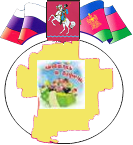 Отчет«Состояние и развитие конкурентной среды на рынках товаров, работ и услуг в 2017 году»Муниципальное образование Ленинградский районСодержаниеРаздел 1. Организация работы по внедрению составляющих Стандарта развития конкуренции на территории муниципального образования Краснодарского краяЗадача развития конкуренции во всех регионах России поставлена Правительством Российской Федерации, 5 сентября 2015 года распоряжением Правительства РФ от №1738-р утвержден Стандарт развития конкуренции в регионах (далее – Стандарт), разработанный в рамках реализации плана мероприятий («дорожной карты») «Развитие конкуренции и совершенствование антимонопольной политики».Целью реализации Стандарта является установление системного и единообразного подхода к осуществлению деятельности органов исполнительной власти субъектов РФ и органов местного самоуправления для развития конкуренции между хозяйствующими субъектами в отраслях экономики с учетом региональной специфики.Задачами разработки и внедрения Стандарта является:Создание условий для развития конкуренции;Учет особенностей при развитии конкуренции на большей части рынков и в отраслях;Создание системы распространения лучших практик развития конкуренции;Снижение административных барьеров; Внедрения мер поддержки малого и среднего бизнеса в приоритетных отраслях (с учетом особенностей каждого региона). Снижение доли государственного сектора в экономике до эффективного уровня, демонополизация и разгосударствление;Повышение открытости деятельности органов местного самоуправления, максимально полное размещение информации о доступах на рынки и к ресурсам.В Краснодарском крае работа по внедрению Стандарта проводится в соответствии с распоряжением главы администрации (губернатора) Краснодарского края от 20 ноября 2015 года № 455-р, уполномоченным органом исполнительной власти Краснодарского края по содействию развития конкуренции в Краснодарском крае определено министерство экономики Краснодарского края.С целью организации работы по внедрению составляющих Стандарта развития конкуренции в Краснодарском крае администрацией муниципального образования Ленинградский район 23 января 2016 года подписано Соглашение о внедрении стандарта развития конкуренции в Краснодарском крае с министерством экономики Краснодарского края (далее-Соглашение); назначены ответственные лица по вопросу внедрения стандарта развития конкуренции в муниципальном образовании Ленинградский район (сведения о назначенных лицах приведены в приложении №1); главой муниципального образования Ленинградский район 13 мая 2016 года утвержден план мероприятий («дорожная карта») по содействию развитию конкуренции и развитию конкурентной среды муниципального образования, со значениями целевых показателей по факту 2015 года и на плановый период до 2018 года. План мероприятий содержит системные мероприятия, направленные на развитие конкурентной среды, в том числе, на оптимизацию процедур муниципальных закупок, устранения случаев (снижение количества) применения способа закупки у единственного поставщика, применение конкурентных процедур закупок; на устранение избыточного муниципального регулирования, а также на снижение административных барьеров; включение пунктов, касающихся анализа воздействия на состояние конкуренции, в порядки оценки регулирующего воздействия проектов нормативно-правовых актов муниципальных образований; организацию и проведение публичных торгов при реализации имущества хозяйствующими субъектами, доля участия муниципального образования в которых составляет 50 и более процентов; на стимулирование предпринимательских инициатив за счет проведения образовательных мероприятий; на мобильность трудовых ресурсов, способствующую повышению производительности труда и другие мероприятия.Распоряжением главы администрации муниципального образования Ленинградский район от 15 ноября 2016 года № 275-р создана рабочая группа по содействию развития конкуренции в муниципальном образовании, в состав которой входят:Гукалов Владимир Николаевич – глава муниципального образования, председатель Рабочей группы; тел.: 8(861)4571363;Шередекин Александр Николаевич – заместитель главы муниципального образования, заместитель председателя Рабочей группы; тел.: 8(861)4538636;Трояновская Татьяна Васильевна – начальник управления экономического развития, потребительской сферы и информационных технологий администрации муниципального образования, секретарь Рабочей группы; тел.: 8(861)4572376;Гордиенко Федор Николаевич – первый заместитель главы муниципального образования;Шмаровоз Сергей Николаевич – заместитель главы муниципального образования, начальник отдела жилищно-коммунального хозяйства администрации муниципального образования;Чудаков Геннадий Дмитриевич – заместитель главы муниципального образования Ленинградский район;Катюхина Олеся Алексеевна – заместитель главы муниципального образования Ленинградский район;Миронов Евгений Викторович – заместитель главы муниципального образования Ленинградский район;Алифиров Михаил Дмитриевич – заместитель главы муниципального образования, начальник управления сельского хозяйства и продовольствия администрации муниципального образования;Сидак Николай Иванович – глава Ленинградского сельского поселения.Кроме того, в состав рабочей группы при главе администрации муниципального образования по содействию развитию конкуренции в муниципальном образовании Ленинградский район входят следующие представители общественных организаций и объединений:В 1 квартале 2017 года проведено одно заседание рабочей группы по содействию развития конкуренции в муниципальном образовании Ленинградский район, на которых подводились итоги состояния и развития конкурентной среды на рынках товаров, работ и услуг в 2016 году в муниципальном образовании Ленинградский район, а также итоги реализации плана мероприятий («дорожной карты») по содействию развитию конкуренции и по развитию конкурентной среды муниципального образования Ленинградский район в 2016 году.В 4 квартале 2017 года проведено 2 заседания рабочей группы по содействию развития конкуренции в муниципальном образовании Ленинградский район, на которых обсуждался вопрос об организации проведения опроса субъектов предпринимательской деятельности и потребителей товаров и услуг для оценки конкурентной среды на социально-значимых и приоритетных рынках муниципального образования Ленинградский район, кроме того, подводились итоги опроса респондентов.Информация о проводимых мероприятиях в рамках организации работы по внедрению составляющих Стандарта развития конкуренции на территории муниципального образования Ленинградский район, а также информация о работе Рабочей группы по содействию развития конкуренции в муниципальном образовании Ленинградский район размещена на официальном сайте администрации муниципального образования Ленинградский район по адресу http://adminlenkub.ru/region/standart_razv_konkur/rab_groop.php.В целях выработки совместных решений по вопросам сокращения регистрационных процедур и проведения информационно-разъяснительной работы с хозяйствующими субъектами и гражданами, на заседания Рабочей группы приглашаются руководство Управления Пенсионного фонда РФ в Ленинградском районе и Межрайонной инспекции Федеральной налоговой службы России №12 по Краснодарскому краю.В рамках взаимодействия по вопросам проведения оценки регулирующего воздействия проектов нормативно - правовых актов администрации муниципального образования и экспертизы нормативных правовых актов администрации муниципального образования, затрагивающих вопросы осуществления предпринимательской и инвестиционной деятельности, заключены соглашения:- № 1 от 28 октября 2015 года, - с общественной палатой муниципального образования Ленинградский район;- № 2 от 28 октября 2015 года, - с торгово-промышленной палатой Ленинградского района;- № 3 от 28 октября 2015 года, - с ассоциацией крестьянско-фермерских хозяйств и сельскохозяйственных кооперативов «Уманская».В рамках заключенных соглашений данными организациями подготовлены заключения по оценке регулирующего воздействия и экспертизе нормативно-правовых актов (за 2017 год подготовлено 3 заключения по 3 нормативно-правовым актам).Деятельность органов местного самоуправления муниципального образования осуществлялась в соответствии с определенными законодательством полномочиями и была нацелена на исполнении на территории муниципального образования, Указов и распоряжений Президента Российской Федерации, постановлений Правительства Российской Федерации, нормативных правовых актов Краснодарского края по вопросам развития конкуренции и совершенствования антимонопольной политики.В целях оценки действующей нормативно-правовой базы проведен анализ документов, которые могут способствовать, либо препятствовать развитию конкуренции, а также анализ практических результатов от их применения для производителей либо потребителей (см. Таблицу 1).Таблица 1Кроме того, проведен анализ обращений граждан, поступивших за последние 5 лет с 2013 года, жалобы на наличие тех или иных административных барьеров, препятствий со стороны органов муниципального образования за указанный период не поступали.В целях определения приоритетных направлений работы в отношении внедрения Стандарта на территории муниципального образования, администрацией муниципального образования в рамках заключенного Соглашения, в период с 1 ноября по 1 декабря 2017 года проведен опрос потребителей товаров и услуг и субъектов предпринимательской деятельности (далее - респондентов) по разработанным министерством экономики Краснодарского края анкетам для дальнейшего мониторинга состояния и развития конкурентной среды на рынках товаров, работ и услуг и определения приоритетных направлений работы.Целью исследования являлась оценка условий для развития конкуренции между хозяйствующими субъектами в отраслях экономики, а также реализации результативности и эффективности мер по развитию конкуренции в интересах потребителей товаров, работ и услуг, в том числе субъектов предпринимательской деятельности, граждан и общества.В ходе опроса поступило 1576 заполненных респондентами анкет, в том числе 1324 анкет потребителей товаров и услуг и 252 анкет субъектов предпринимательской деятельности, постоянно проживающих и осуществляющих деятельность на территории муниципального образования Ленинградский район.По результатам изучения мнения потребителей товаров и услуг, изложенного в анкетах, установлена необходимость повышать уровень конкурентоспособности товаров и услуг на следующих рынках:- рынок медицинских услуг – 12,1% опрошенных;- рынок туристских услуг (внутренний туризм) – 11,9% опрошенных;- рынок услуг детского отдыха и оздоровления – 11,6% опрошенных;- рынок санаторно-курортных услуг – 10,0% опрошенных;- рынок услуг перевозок пассажиров наземным транспортом – 9,9% опрошенных;-рынок услуг психолого-педагогического сопровождения детей с ограниченными возможностями здоровья – 9,0% опрошенных.Анализ оценок жителями района характеристик товаров и услуг на рынках района, выявил отрицательную оценку по рынку санаторно-курортных услуг – 9,2% респондентов, рынку медицинских услуг – 8,6% респондентов и рынку услуг психолого-педагогического сопровождения детей с ограниченными возможностями здоровья – 7% респондентов.В ходе анализа анкет субъектов предпринимательской деятельности по условиям ведения бизнеса на территории муниципального образования Ленинградский район установлено следующее:- 37 респондентов считают, что для сохранения рыночной позиции своего бизнеса нет необходимости реализовывать какие-либо меры по повышению конкурентоспособности продукции/ работ/ услуг (снижение цен, повышение качества, развитие сопутствующих услуг, иное) – нет конкуренции;- 38 респондентов считают, что для сохранения рыночной позиции своего бизнеса время от времени (раз в 2-3 года) может потребоваться реализация мер по повышению конкурентоспособности продукции/ работ/ услуг (снижение цен, повышение качества, развитие сопутствующих услуг, иное) – слабая конкуренция;Респонденты, давшие такие оценки, относятся к субъектам предпринимательской деятельности по следующим видам экономической деятельности:- Выращивание зерновых, технических и прочих сельскохозяйственных культур – 19 субъектов;- Животноводство, охота и лесное хозяйство, рыболовство и рыбоводство - 10;- Оптовая и розничная торговля – 8;- Деятельность сухопутного транспорта (пассажирские и грузовые перевозки) – 4;- Овощеводство, декоративное садоводство и производство продукции питомников – 4;- Строительство – 4;- Производство мяса и мясопродуктов – 3;- Выращивание фруктов, орехов, трав – 3;- Дошкольного образования – 2;- Производство молочных продуктов – 2;- Деятельность в области здравоохранения – 2;- Предоставление бытовых услуг – 2;- Предоставление социальных услуг – 2;- Торговля автотранспортными средствами и мотоциклами, их обслуживание и ремонт – 2;- Операции с недвижимым имуществом, аренда и предоставление услуг – 1;- Деятельность ресторанов, кафе, баров и столовых – 1;- Дополнительного образования – 1;- Переработка и консервирование картофеля, фруктов и овощей – 1;- Другое (Пищевая промышленность) – 1;- Среднее профессиональное образование – 1;- Оказание туристических услуг – 1;- Производство и распределение электроэнергии, газа, воды – 1.На основе данных опроса потребителей и хозяйствующих субъектов, а также статистических данных, свидетельствующих об уровне и динамике развития реального сектора экономики и развития конкурентной среды на рынках товаров, работ и услуг в муниципальном образовании Ленинградский район, в целях повышения качества услуг, предоставляемых населению, администрация муниципального образования считает необходимым определить приоритетными для муниципального образования и нуждающимися в развитии конкуренции следующие рынки:рынок услуг дошкольного образования;рынок услуг детского отдыха и оздоровления;рынок услуг дополнительного образования детей;рынок медицинских услуг;рынок услуг психолого-педагогического сопровождения детей с ограниченными возможностями здоровья;рынок услуг в сфере культуры;рынок услуг жилищно-коммунального хозяйства;розничная торговля;рынок услуг перевозок пассажиров наземным транспортом;рынок услуг связи;рынок услуг социального обслуживания населения.Перечень социально значимых и приоритетных рынков для содействия развитию конкуренции утвержден распоряжением администрации муниципального образования Ленинградский район от 30 декабря 2016 г. № 310-р «Об утверждении перечня социально значимых и приоритетных рынков для содействия развитию конкуренции в муниципальном образовании Ленинградский район», и размещен на официальном сайте администрации муниципального образования Ленинградский район, в разделе «Стандарт развития конкуренции» по адресу http://adminlenkub.ru/region/standart_razv_konkur/NPA/. Раздел 2. Состояние и развитие конкурентной среды на рынках товаров, работ и услугОценка социально- экономического развития муниципального образованияЭкономическая устойчивость Ленинградского района обеспечивается за счет структуры базовых отраслей, ориентированной на сельское хозяйство и производство продуктов питания и, в связи с этим, менее подверженной «проседаниям» под влиянием неблагоприятных факторов внешней среды.Общая земельная площадь района составляет 141,616 тыс. га, из них земли сельскохозяйственного назначения 125,064 тыс. га. По состоянию на 01.01.2017 года численность постоянного населения муниципального образования Ленинградский район составила 63,548 тыс. человек, из них 35,8 тыс. чел. или 56,4 % составляет численность трудовых ресурсов. В отраслях экономики занято 23,804 тыс. человек или 37,5 % от численности постоянного населения в среднегодовом исчислении и 66,5 % от численности трудовых ресурсов.За 2017 год объем производства базовых отраслей экономики муниципального образования достиг 33057,20 млн. руб., или 520,2 тыс. руб. в расчете на одного жителя района. В сравнении с 2016 годом обеспечен прирост на 987,4 млн. руб. или 103,1 %.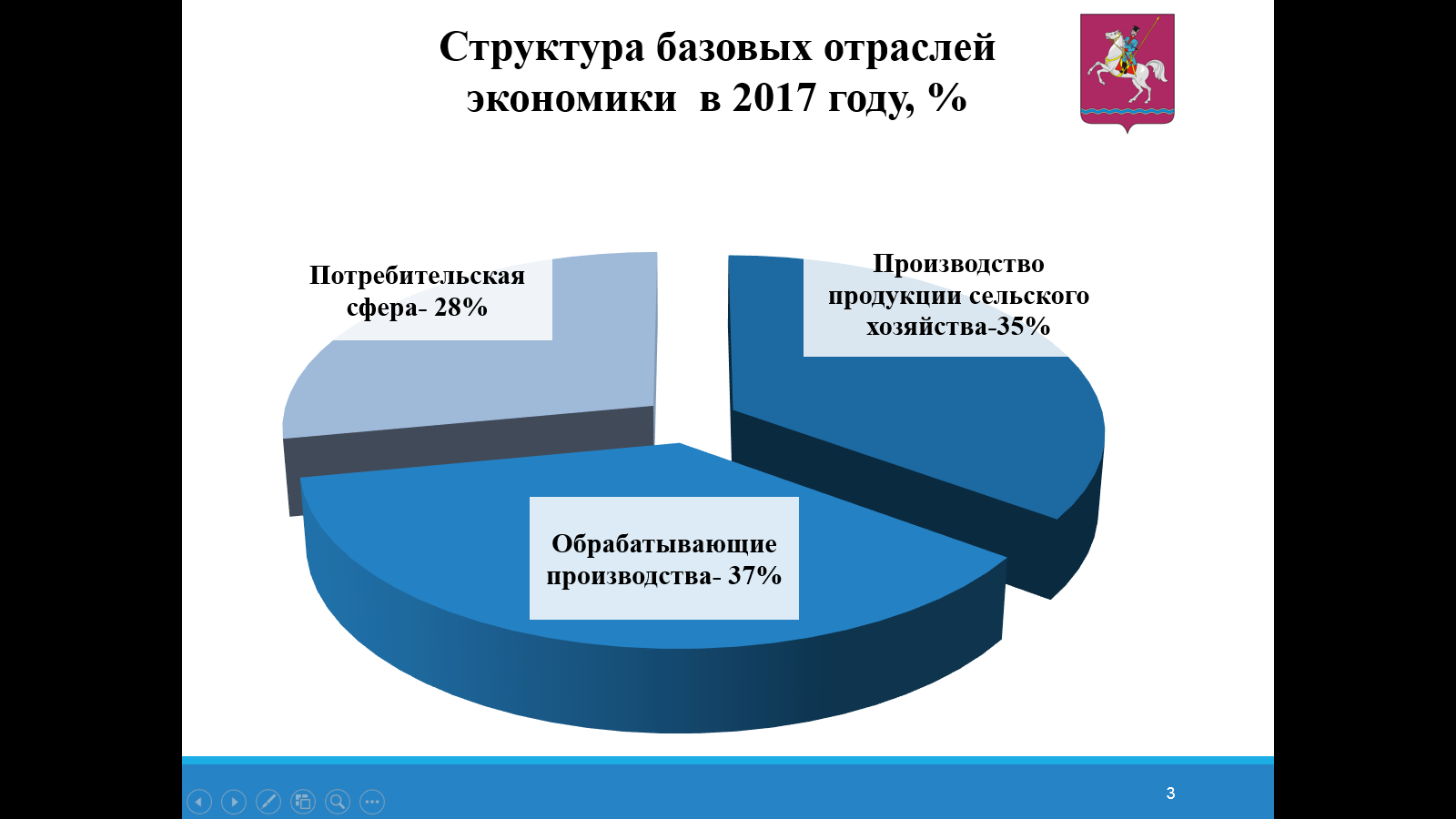 По итогам 2017 г. в базовых видах деятельности 35 % составляет продукция сельского хозяйства; 37 % - продукция обрабатывающих производств (промышленное производство) и 28 % - потребительская сфера.В отчетном году положительная динамика достигнута в ведущей базовой отрасли-сельскохозяйственном производстве.Объем отгрузки сельскохозяйственной продукции по крупным и средним организациям составил 3 млрд. 639 млн. руб. или 109, 2 % к уровню предшествующего года, при среднекраевом темпе роста 106,8 % . По полному кругу предприятий и организаций ожидается объем производства продукции сельского хозяйства на уровне 11,8 млрд. руб. или 104,4 % к п.г.Район, традиционно, имеет высокие показатели в выращивании зерновых культур. В отчетном году собрано 377 тыс. тонн высококачественного зерна с урожайностью 66,7 ц с 1 га. По урожайности зерновых район занял второе место в Северной зоне края и пятое место в крае. Основной продовольственной культуры- озимой пшеницы, собрано 356,6 тыс. тонн, с урожайностью 67,4 ц с 1 га, более 83% зерна - продовольственное. Положительная динамика обеспечена в производстве плодов, валовый сбор которых составил почти 21 тыс. тонн, с урожайностью 377 ц с 1га. Произведено более 12,0 тыс. тонн мяса скота и птицы, рост производства составил 120% к уровню п.г. Наиболее динамично наращиваются объемы производства в птицеводстве. Прирост производства мяса птицы в сельхозорганизациях составил 1,6 тыс. тонн или 39%.В малых хозяйствах активно развиваются птицеводство, молочное скотоводство, овощеводство. Осваиваются новые направления деятельности, такие как козоводство, выращивание саженцев плодовых деревьев, цветоводство и виноградарство, ежегодно наращиваются объемы по улову рыбы. Развитию малого аграрного бизнеса способствует государственная поддержка. В 2017 году на поддержку сельскохозяйственного производства, личным подсобным, крестьянским (фермерским) хозяйствам и индивидуальным предпринимателям выплачено 7367 тыс. руб. субсидий, поддержку получили 488 малых хозяйств района. Запланированы: дальнейшая реконструкция птицефабрики «Уманская» мощностью 5,0 тысяч тонн мяса птицы в год; -строительство производственного учебно-экспериментального садоводческого центра и закладка интенсивного сада с установкой шпалеры и систем капельного орошения у ИП Акимова Александра Акимовича; -строительство силосного зернохранилища с пунктом приемки и очистки зерна вместимостью 12 тысяч тонн в ООО «Вторая пятилетка»; - реконструкция и модернизация сахарного завода и сыродельного комбината, дальнейшее расширение производственных мощностей в ООО «АГРОНИКА».В соответствии с утвержденным индикативным планом на 2018 год в отрасли сельского хозяйства ставится задача произвести :зерна - не менее 438,1 тыс. тонн; сахарной свеклы- 671,0 тыс. тонн; подсолнечника – 35,7 тыс. тонн; плодов и ягод-22,1 тыс. тонн; картофеля- 6,5 тыс. тонн; овощей-10,0 тысяч тонн; молока- 25,2 тыс. тонн; мяса скота и птицы в живом весе- 10,8 тыс. тонн; яиц- 54,6 млн. штук.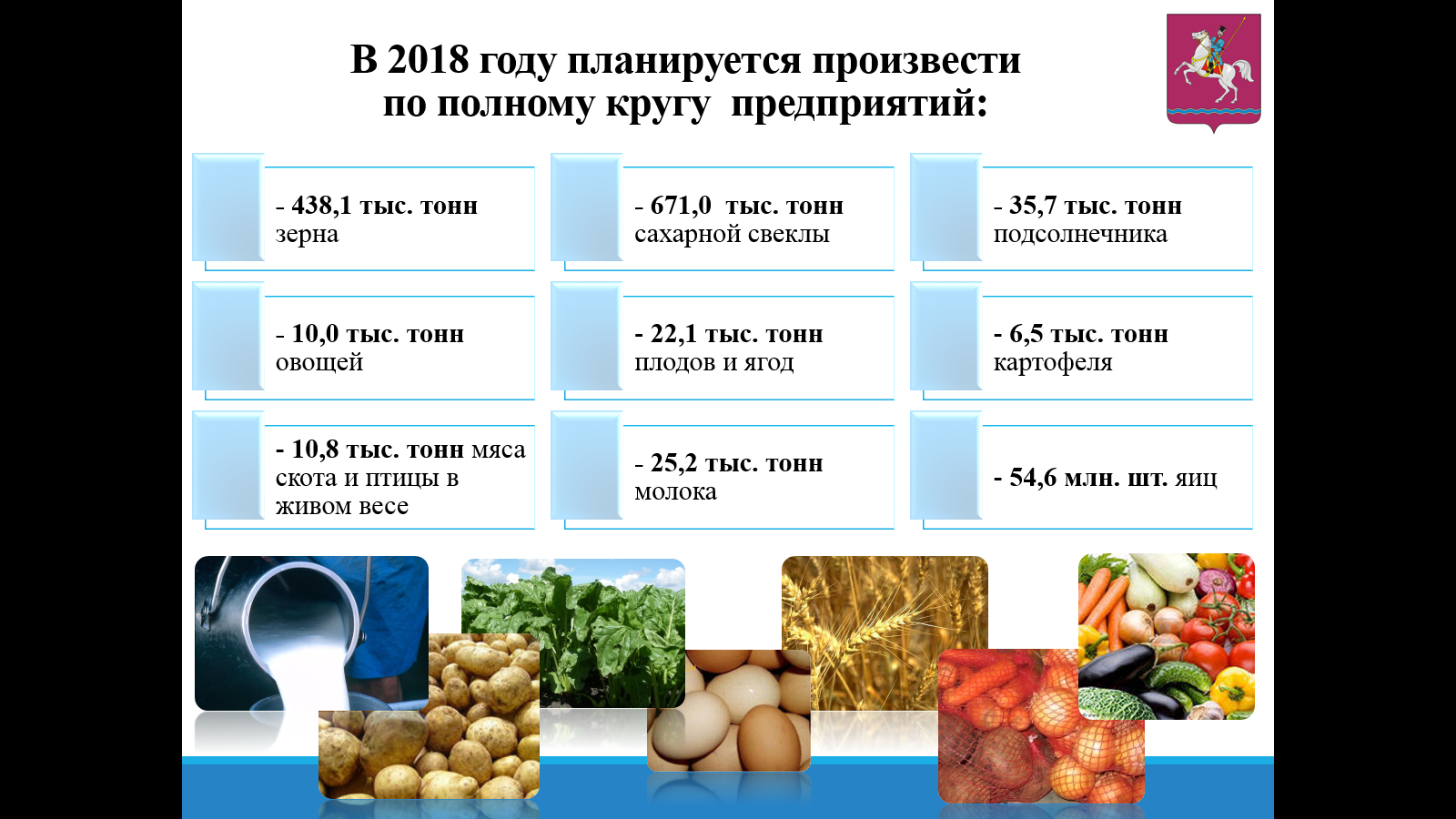 Вторая по значению базовая отрасль экономики района - обрабатывающие производства, в которых 98,6 % составляет доля пищевых продуктов. На 3 крупных и 15 малых предприятиях отрасли работает 1850 человек, уровень среднемесячной заработной платы сегодня составляет 28,7 тыс. руб. Объем отгрузки товаров собственного производства по полному кругу предприятий промышленности по итогам отчетного года ожидается в сумме 12, 1 млрд. руб. или 99,9 % к уровню п.г.Объем отгрузки промышленной продукции по крупным и средним промышленным предприятиям и организациям составил 9 млрд. 257 млн. руб., что ниже уровня п.г. на 16,8% и связано, в первую очередь, с падением оптовых цен на сахар свекловичный из-за конкуренции с более дешевым импортным сахаром.Лидером по объемам налоговых платежей является открытое акционерное общество «Сахарный завод Ленинградский». Предприятие продолжает реконструкцию, наращивает объемы переработки сахарной свеклы до 12,5 тыс. тонн в сутки. В 2017 г. в технологическое перевооружение завода инвестировано свыше 258,0 млн. руб., заготовлено и переработано более 1,6 млн. тонн сахарной свеклы, произведено 204 тыс. тонн сахара. Объем отгрузки составил 5,7 млрд. руб. (81 % к уровню п.г. за счет падения оптово- отпускных цен).Не менее значима для экономики района деятельность сыродельного комбината. Модернизация технологических процессов дала возможность предприятию расширить ассортиментный перечень продукции, наладить производство новых видов сыров, творога, йогуртно-десертной продукции. В отчетном году предприятием произведено 10,1 тыс. тонн сыров и творога; 48,3 тыс. тонн молочной продукции. Отгрузка продукции 3,6 млрд. руб. (94,7 % к п.г.)Существенный вклад в развитии промышленности района по объему производства и численности персонала вносят общества с ограниченной ответственностью «Век» и «Маранде».На основе привлечения инвестиций развиваются новые производства. В хуторе Коржи действует завод по производству плодовых вин и слабоалкогольных напитков, построенный обществом «Вишневый сад». Предприятие работает на собственном и закупаемом у хозяйств населения сырье, объем производства продукции составил в отчетном году 2,7 тыс. дал. Обществом с ограниченной ответственностью «Агроника» организовано производство консервированной овощной продукции, выпускается 3500 туб. готовой продукции.Несмотря на достаточно интенсивное развитие, для экономики муниципального образования, по- прежнему, важно ликвидировать дисбаланс между сырьевой базой и возможностью ее переработки.Задачей развития промышленных предприятий остается инвестиционная политика, нацеленная на импортозамещение и рост производства как основа успешной финансовой модели и залог устойчивой конкурентоспособности.В соответствии с утвержденным индикативным планом, в 2018 году планируется объем промышленного производства по крупным и средним предприятиям на уровне 10,8 млрд.. руб., или 116,1 % к предшествующему году.Третья базовая отрасль экономики муниципального образования – потребительская сфера, которую сегодня представляют порядка 690 стационарных объектов торговли; 53 - общественного питания и 132 - бытового обслуживания Оцениваемый по итогам 2017 г. по полному кругу предприятий и организаций розничный товарооборот составит 8,0 млрд руб. или 103,6 % к уровню п.г. Розничный оборот крупных и средних организаций составил 2 млрд. 133 млн. руб. или 95,1 % к уровню п.г. в сопоставимых ценах.Рост обеспечен за счет увеличения оборотов торговых сетей "Тандер", "Санги-Стиль", «Торгсервис 23», «Агроторг», а также малых торговых предприятий района («Юнкер», «Ермак», «Зенит», «МиГ»).За год показатели обеспеченности объектами потребительской сферы выросли, в среднем, на 1,1 %. В расчете на 1 тысячу жителей у нас сегодня 631 кв. м торговых площадей и 37 посадочных мест общественного питания. Для насыщения торговой сети продуктами питания по доступным ценам в районе на постоянной основе проводятся ярмарки выходного дня с участием товаропроизводителей и предприятий торговли.В текущем 2018 году, в соответствии с утвержденным индикативным планом, оборот розничной торговли по полному кругу предприятий планируется довести до 8,4 млрд. руб., с приростом на 5,0 % к уровню 2017 года.На протяжении всего отчетного 2017г. наблюдалась положительная динамика среднемесячной заработной платы в отраслях экономики. По состоянию на 1 января 2018 г. среднемесячная заработная плата по крупным и средним предприятиям и организация составила а 26912 руб. или 110,0 % к уровню п.г. Темп роста среднемесячной заработной платы по крупным и средним предприятиям и организациям по району в 2 раза выше среднекраевого. По полному кругу предприятий и организаций показатель ожидается на уровне 25692 руб. или 109,5 % к уровню п.г.Ожидаемая по итогам 2017 г. прибыль прибыльных предприятий и организаций по полному кругу составляет свыше 4,2 млрд. руб. или 101,4 % к уровню п.г. В то же время, на фоне неблагоприятных внешних факторов, крупными и средними предприятиями всех отраслей экономики района допущено снижение прибыли. В целом, масса прибыли по этой категории предприятий и организаций составила 2 млрд. 32 млн. руб., что на треть ниже уровня прошлого 2016 года.Объем инвестиций по полному кругу предприятий и организаций ожидается на уровне 1590,1 млн. руб. или 82,7% к уровню 2016 г. Снижение инвестиций в основной капитал ожидается в связи с завершением инвест иционных программ ряда хозяйствующих субъектов.Значение и динамика основных показателей по полному кругу предприятий и организаций, характеризующих уровень развития экономики муниципального образования приведены в следующей таблице (см. Таблицу 2).Таблица 2.Процесс формирование доходной части консолидированного бюджета Краснодарского края по Ленинградскому району в отчетном году сопровождался определенными проблемами, связанными с сокращением налогооблагаемой базы по налогу на прибыль, ЕСХН, а также с возвратом по решению суда излишне уплаченных налогоплательщиками платежей прошлых лет.На основе межведомственного взаимодействия в муниципальном образовании удалось обеспечить комплекс мер по привлечению платежей в доходную часть бюджета и компенсировать большую часть «выпавших» налоговых доходов.По итогам 2017 года поступления налоговых и неналоговых доходов в консолидированный бюджет края по Ленинградскому району составили 1145,2 млн. руб., или 70% от уровня 2016 года и 83,4% от планируемого назначения. Из них поступления в краевой бюджет от предприятий Ленинградского района составили 732,4 млн. руб. или 64% от общих поступлений, в бюджет района 366,7 млн. руб. или 32% и в бюджеты поселений 46,1 млн. руб. или 4%Поступления в консолидированный бюджет муниципального образования Ленинградский район, включая межбюджетные трансферты, составили 1321,7 млн. руб. В структуре поступлений доходных источников за отчетный год основную долю занимают поступления из бюджетов других уровней - 68,9%, на долю собственных доходов приходится 31,1%.По итогам 2016 года финансовая зависимость местного бюджета от бюджетов других уровней составляла 53,6%. Данная ситуация сложилась вследствие возврата в 2017 году по решению суда 191,1 млн. руб. излишне уплаченных платежей прошлых лет фонду РЖС Министерства обороны, а также сокращения платежей по ЕСХН на 42,7 млн. руб., в результате снижения продажной цены на зерновые культуры и роста расходов на производство сельскохозяйственной продукции. Кроме того, снижены поступления по налогу на прибыль на 265,9 млн. руб. по основным бюджетообразующим предприятиям ЗАО "Сыродельный комбинат "Ленинградский» и ОАО «Сахарный завод «Ленинградский»».В структуре собственных доходов наибольший удельный вес приходится на налоговые платежи, удельный вес которых составляет 85%. В отраслевом разрезе наибольший вклад в формирование налоговых доходов консолидированного бюджета района в отчетном году внесли хозяйствующие субъекты агропромышленного комплекса, поступления от которых составили 591,2 млн. рублей, или 51,6% от общих поступлений.Основными бюджетообразующими предприятиями по итогам 2017 года стали такие предприятия как: ОАО "Сахарный завод "Ленинградский", ОАО им. Ильича, ЗАО «Сыродельный комбинат Ленинградский», ООО «Юг Агротехника», ОАО «Ленинградское».Основные параметры районного бюджета по итогам 2017 года составили: доходы – 1170,5 млн. руб. расходы – 1184,1 млн. руб., дефицит бюджета равен 13,6 млн. руб.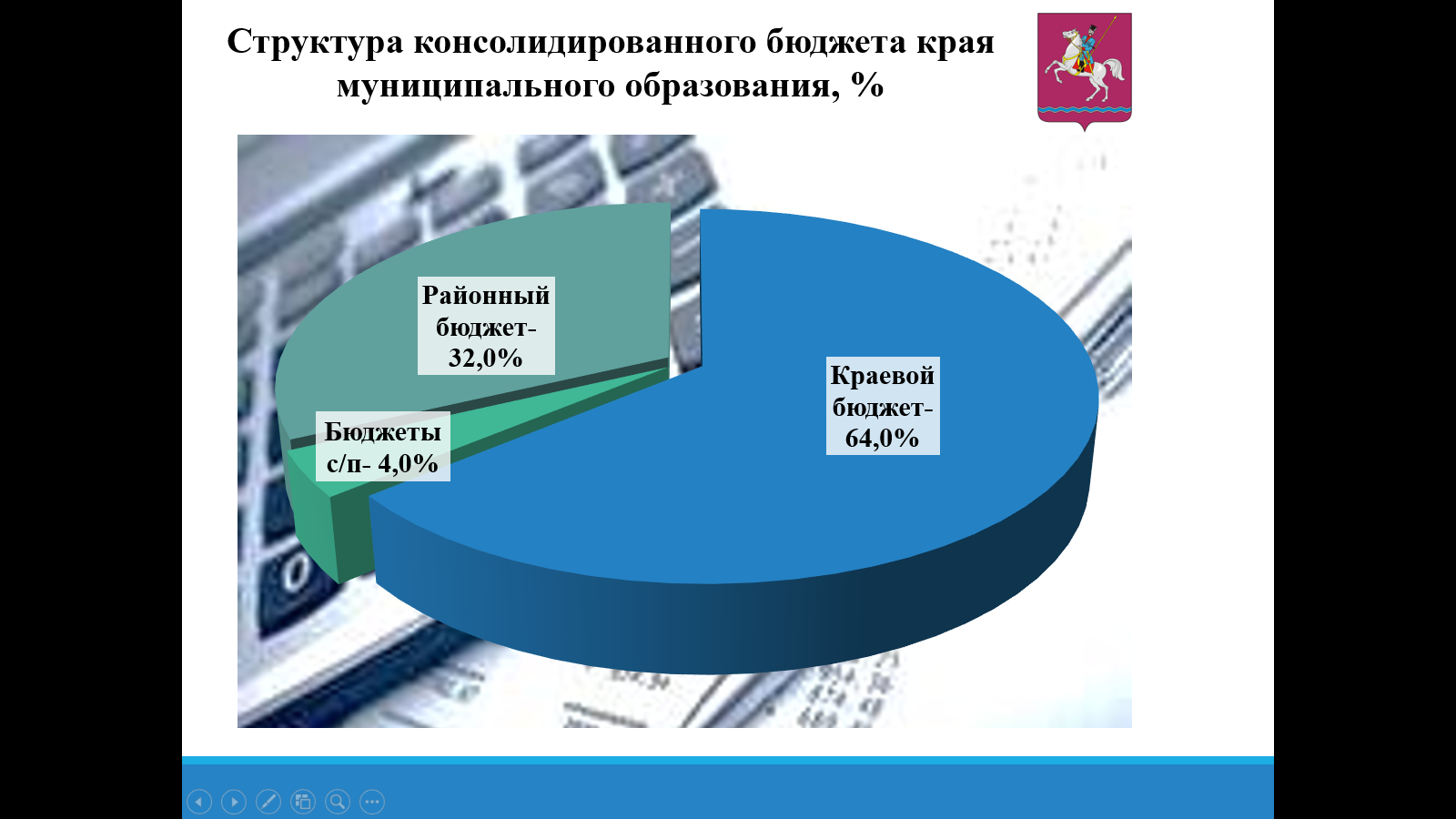 В структуре расходов местного бюджета отражаются основные приоритеты развития муниципального образования- 88 % бюджетных ресурсов в отчетном году направлено на развитие социальной сферы, на основе бюджетного финансирования населению предоставляется гарантированный государством перечень услуг.Продолжается работа по повышению уровня зарплат в социальной сфере. За год на оплату труда направлено 774,7 млн. руб. что составляет более 65 % в общем объеме финансирования. На питание детей в детских садах, помимо средств, поступающих от родителей, потрачено 15,1 млн. рублей. Предоставляются дополнительные меры социальной поддержки в виде частичной оплаты стоимости питания обучающихся муниципальных общеобразовательных учреждений. Школьники обеспечены молоком и молочными продуктами. На питание и молоко для учащихся израсходовано 6,3 млн. рублей. Сохранены льготы по оплате коммунальных услуг специалистам, работающим в сельской местности, на эти цели из бюджета направлено 16,6 млн. руб.В бюджете района 86 % расходов (1014,0 тыс. рублей) исполнено в рамках 18 муниципальных программ. Приоритетное место среди принятых муниципальных программ муниципального образования занимают программы в социально – культурной сфере. Так, на реализацию мероприятий в рамках муниципальной программы «Развитие образования в муниципальном образовании Ленинградский район» направлено 752,7 млн. рублей. Финансирование муниципальной программы «Развитие здравоохранение» с 60 млн. рублей в 2016 г. возросло до 92,2 млн. рублей в отчетном. На 8,0 млн. руб. увеличены расходы на мероприятия муниципальной программы «Развитие культуры», составив 68,0 млн. рублей.Реализация муниципальных программ осуществляется на основе софинансирования с краевыми средствами. Их доля в расходах на финансирование программ составляет 66%. Район в отчетном году участвовал в 12 государственных программах, сумма, выделенная на их реализацию составляет 795,2 млн. руб.На софинансирование государственных программ в районном бюджете за счет собственных средств предусмотрено и потрачено 8,2 млн. руб. Бюджетные средства, выделенные в рамках государственных программ, полностью освоены.Полученные собственные доходы, а также безвозмездные поступления из краевого бюджета позволили повысить оплату труда и укрепить материально-техническую базу бюджетных учреждений, а также участвовать в федеральных и краевых государственных программах.2.1. Анализ хозяйствующих субъектов на территории муниципального образования.Анализ хозяйствующих субъектов на территории муниципального 
образованияСведения о количестве хозяйствующих субъектов, осуществляющих деятельность на территории муниципального образования и их динамика за 3-х летних период представлены в следующей таблице  ( см.  Таблицу 2.1.).Таблица 2.1.В анализируемом периоде общее количество хозяйствующих субъектов имеет положительную динамику за счет роста количества индивидуальных предпринимателей, а при этом количество юридических лиц в 2017 отчетном году осталось на одном уровне с 2016 годом -808 единиц.Количество субъектов малого и среднего предпринимательства в отчетном году увеличилось на 5,6 % к уровню 2016 г. и на 6,2 % к уровню 2015 г., отмечается рост численности работников, занятых в малом и среднем предпринимательстве. Это свидетельствует о росте уверенности предпринимательского сообщества в перспективах развития своего бизнеса, а также является положительным фактором для дальнейшего развития конкурентной среды.Данная тенденция связана с повышением активности бизнес - сообщества, малое и среднее предпринимательство по итогам 2017 года демонстрирует положительную динамику оборота практически во всех отраслях. Это связано с реализацией комплекса мер государственной и муниципальной поддержки предпринимательства.Основная цель поддержки малого бизнеса - использование его потенциала для создания новых рабочих мест и роста благосостояния населения. Для решения поставленной задачи органам местного самоуправления района, сельских поселений, нужно расширять и использовать все меры поддержки малого бизнеса, предусмотренные действующим законодательством.В настоящее время система поддержки субъектов малого предпринимательства на уровне региона, в т.ч. нашего муниципального образования претерпела изменения. Невозвратное субсидирование заменено на такие финансовые меры поддержки, как льготное микрофинансирование и предоставление гарантийных обязательств для получения кредитов и займов. В этих целях предприниматели могут обратиться к таким инструментам поддержки, как Фонд микрофинансирования субъектов МСП Краснодарского края, краевой Гарантийный фонд поддержки субъектов МСП, Корпорация МСП.На территории муниципального образования реализуются все меры поддержки, предусмотренные действующим законодательством, в том числе имущественная, сформирован реестр объектов муниципальной собственности, предназначенных для предоставления в аренду субъектам предпринимательства.Для оказания информационно- консультационных услуг на базе МФЦ действует муниципальный центр поддержки предпринимательства, проводятся обучающие мероприятия. В рамках муниципальной программы на проведение выставочно- презентационных мероприятий в 2017 г. освоено свыше 1,0 млн. руб. бюджетных средств.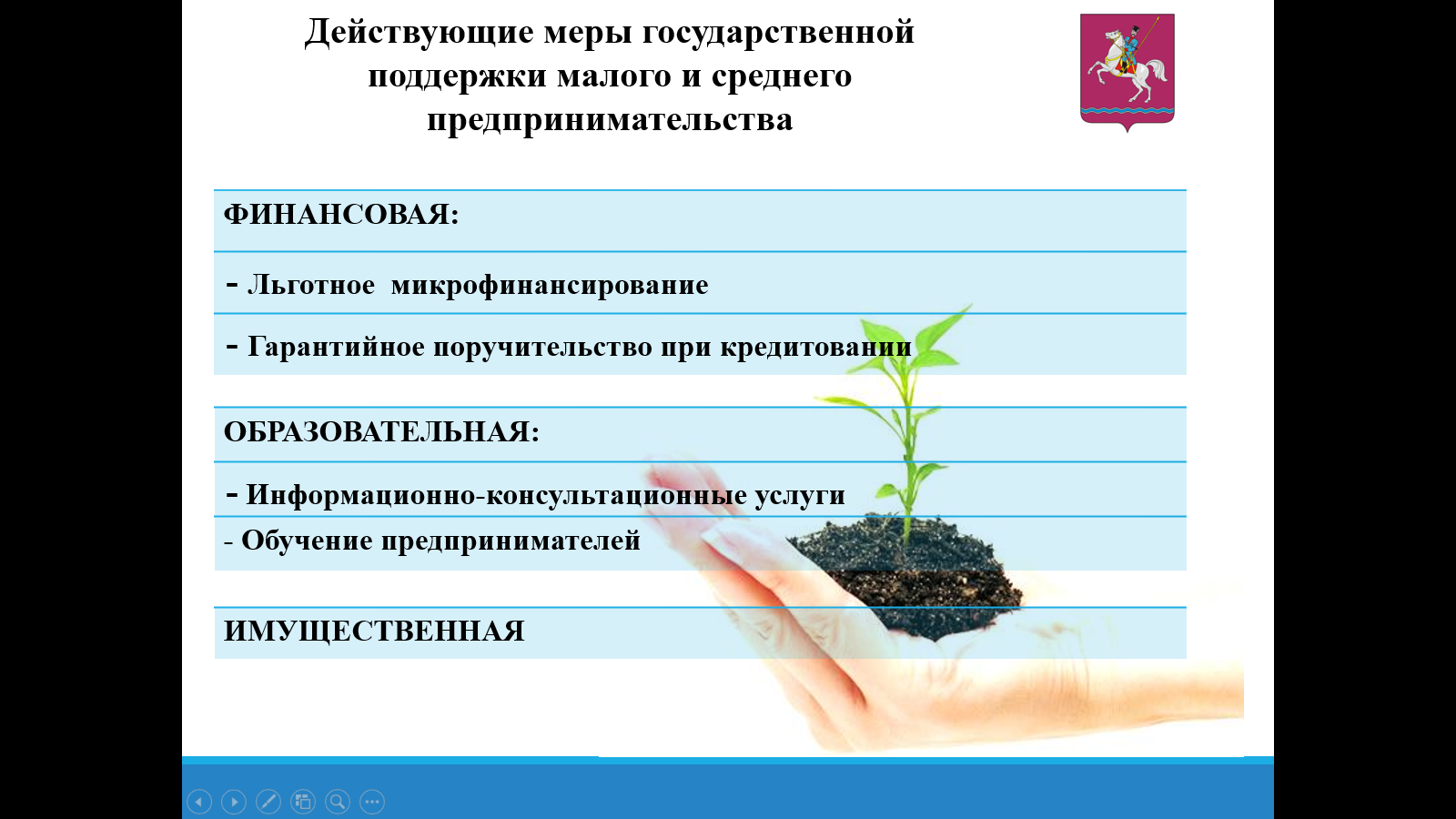 Анализ отраслевой специфики экономики муниципального образованияТаблица 2.2.Численность хозяйствующих субъектов, занятых в отраслях экономики муниципального образования за анализируемый период имеет положительную динамику. Как показывают данные таблицы 2.2, в отчетный период наибольший удельный вес в численности хозяйствующих субъектов, занятых в экономике, муниципального образования занимают: предприятия розничной торговли – 76,8 %; предприятия сельского хозяйства и перерабатывающей промышленности – 8,3%, а также предприятия, оказывающие бытовые услуги населению – 5,3%.В связи с ростом активности бизнес –сообщества и увеличением численности индивидуальных предпринимателей на 158 ед., в отчетном году обеспечен рост количества хозяйствующих субъектов следующих отраслей экономики: «»Строительство»- 156,3 % к уровню 2016 г.; «производство»- 114,3 % к уровню п.г.; «транспорт и связь» - 140,0 % к п.г.; «бытовые услуги»- 119,5 % к уровню п.г.; «здравоохранение» - в 7,5 раза к уровню п.г. Кроме того, начали осуществлять деятельность 5 предприятий на рынке «санаторно-курортных услуг» (гостиницы). Тенденция роста числа хозяйствующих субъектов, относящихся к категории малого и среднего предпринимательства в перечисленных отраслях, положительно сказывается на развитие конкурентной среды в этих секторах экономики на территории района.2.2. Инвестиционное положениеИнвестиции - ключевой показатель «здоровья» экономики любого уровня. Хозяйствующие субъекты, функционирующие на территории муниципального образования в отчетном периоде обеспечили устойчивую положительную динамику привлечения инвестиций в основной капитал. Динамика привлечения инвестиций в основной капитал крупных и средних хозяйствующих субъектов представлена следующей таблице ( см. Таблицу 2.3.).Таблица   2.3.За 2017 год полным кругом предприятий и организаций района привлечено в основной капитал свыше 1 млрд. 590 млн. руб. или 78,5 % к уровню предшествующего года, в том числе крупными и средними предприятиями – 1 млрд. 160 млн. руб. или 128,0% к уровню 2015 года и 82,7% к уровню 2016 года. Сокращение инвестиций в основной капитал крупных и средних организаций в отчетном году связано с завершением инвестиционных программ ряда субъектов базовых отраслей экономики.Основной удельный вес в структуре инвестиций - 69 % занимают инвестиции предприятий агропромышленного комплекса.Задачи повышения качественного уровня жизни населения района напрямую связаны с созданием новых производств и рабочих мест. С учетом сырьевых ресурсов, в соответствии со стратегическим направлением развития экономики муниципального образования, это, в первую очередь, предприятия по переработке сельскохозяйственной продукции.В целях реализации стратегических направлений развития экономики, администрацией муниципального образования актуализированы инвестиционные предложения (9 инвестиционных площадок и 6 проектов), ведется работа по их продвижению в интернет-ресурсах, печатных СМИ.В 2017 году завершилась реализация следующих инвестиционных проектов:- увеличение производственных мощностей по хранению зерновых, семян подсолнечника и кукурузы, инвестор ООО «Вторая пятилетка», общий объем инвестиций составил 150,0 млн. руб. в ходе реализации проекта построено зернохранилище, проведена реконструкция ЗАВ -20, ЗАВ-40, 2-х навесов для временного хранения зерна, приобретены сельскохозяйственная техника;- строительство завода по производству сыров («Камамбер», «Бри») и увеличение производственной мощности завода до 30 тонн готовой продукции в месяц, инвестор ООО «РЕНАРД», общий объем инвестиций составил 212,0 млн. руб., в ходе реализации проекта создан современный завод по производству сыров - специалитетов с белой плесенью, установлено технологическое оборудование по производству сыров типа баварского с белой плесневой корочкой и с пятнами плесени синего цвета внутри, предприятие начало производственную деятельность;- закладка сада и уходные работы на площади по многолетними насаждениями 146 га, инвестор ПАО «Трудовое», объем инвестиций составил 354,0 млн. руб., в ходе реализации проекта завершена закладка садов яблони на 146 га, по интенсивной технологии, со схемой посадки 3,3 х 0,8 метров, установлена шпалерная система и система капельного орошения;- модернизация производства, направленная на увеличение объема производства молочной продукции, инвестор ЗАО «Сыродельный комбинат «Ленинградский», общий объем инвестиций в 2017 году составил 290,0 млн. руб., в ходе реализации проекта проведена реконструкция компрессорного участка и модернизация технологического оборудования;- строительство свинокомплекса, инвестор АО "Ленинградское, объем инвестиций – 160,0 млн.руб., в ходе реализации проекта реконструировано 5 корпусов, общей вместимостью 5,8 тысяч голов свиней;. - техническое перевооружение (приобретение сельскохозяйственной тех-ники) ОАО «Имени Ильича», объем инвестиций – 150,0 млн. руб.; ООО «2-я Пятилетка» - 60,0 млн. руб.; ОАО «Ленинградское» - 50,7 млн. руб.; ООО "Агрофирма Соревнование" – 50,0 млн.руб.Предприятиями малого бизнеса в 2017 г. обеспечено 21% общего объема инвестиций по району или 333,0 млн. руб., в том числе: ООО «Крыловское» - 20 млн. руб. (приобретение с/х техники);ООО «Питомник «Сады Кубани» - 123,0 млн. руб. (строительство фруктохранилища); ООО «Родник» - 11,0 млн. руб. (приобретение сельскохозяйственной техники), ПАО «Белое» - 5,3 млн. руб. (приобретение сельскохозяйственной техники); ООО «РЕНАРД» - 100,0 млн. руб. (завершение реализации проекта по строительству завода по производству сыров - специалитетов с белой плесенью).В 2018 году продолжается реализация таких значимых проектов, как:- реконструкция сахарного завода с целью наращивания переработки сахарной свеклы до 12 тыс. тонн в сутки, объем инвестиций 130,0 млн.руб.;- новый этап модернизации производства, направленный на увеличение объема производства молочной продукции, инвестор ЗАО «Сыродельный комбинат «Ленинградский», объем инвестиций 320,0 млн.руб.;- строительство силосного зернохранилища с пунктом приема и очистки зерна вместимостью 12 тысяч тонн, инвестор ООО «Вторая пятилетка», объем инвестиций 126 млн. руб.;- техническое перевооружение птицефабрики «Уманская» с запуском убойного цеха и холодильного оборудования, объем инвестиций 500,0 млн. рублей, инвестор ООО « Первомайская ИПС»;- строительство производственного учебно-экспериментального садоводческого центра; инвестор- ИП Акимов А.А.; общая сумма инвестиций – 300 млн.руб.; планируется создание более 50 рабочих мест;- строительства фруктохранилища общей вместимостью 10,5 тыс. тонн, инвестор ООО «Питомник «Сады Кубани», общий объем инвестиций 300,0 млн.руб.;- строительство заготовительно-складского участка по приемке и хране-нию сырья предприятия по производству консервированных овощей в ст. Ленинградской (инвестор - ООО «АГРОНИКА»), объем инвестиций 80,0 млн. рублей, планируется создание 50 новых рабочих мест; в настоящее время запущена первая очередь предприятия по производству консервированных огурцов и вторая очередь по производству стерилизованной продукции (горошек, кукуруза, фасоль, томатная паста, кетчуп) в реторт-пакетах, создано 47 новых рабочих мест;- реконструкция автозаправочной станции ООО «ЛУКОЙЛ-Югнефтепродукт», объем инвестиций 85,1млн. рублей, инвестор ООО «ЛУ-КОЙЛ-Югнефтепродукт», планируется создать дополнительно 9 рабочих мест;- техническое перевооружение с/х предприятий ОАО «Имени Ильича», ООО «Агрофирма Соревнование», ОАО «Ленинградское», ООО «Кры-ловское», ООО «Родник», ПАО «Белое», ПАО «Труд» (приобретение с/х техники, производственного оборудования), планируемый объем инвестиций – 500,0 млн. рублей.2.3. Анализ приоритетных и социально значимых рынков.2.3.1 Рынок услуг дошкольного образованияРынок услуг дошкольного образования представлен муниципальными бюджетными учреждениями. На территории муниципального образования Ленинградский район 26 дошкольных образовательных учреждений.Сеть дошкольных образовательных учреждений сохранена с 1999 года. Для удовлетворения потребности населения в услугах дошкольного образования созданы дополнительные места в ДОУ, за 3 года введены 265 дополнительных мест. Построены и введены в эксплуатацию: здание на 180 мест МБДОУ № 34; пристройка на 28 мест МБДОУ № 27; открыты семейные группы в МБДОУ № 1, 2, 8 – 9 мест; приобретена мебель для дополнительных 48 мест в МБДОУ № 1, 5, 12, 31).По состоянию на 1 января 2018 года в дошкольных образовательных учреждениях 3677 мест, которые посещают 2904 ребёнка в возрасте от 1,3 года до 7 лет. Недоукомпектованными (свободными) остаются 773 места. Доступность дошкольного образования для детей от 1 года до 8 лет – 100%.В детских садах организованы различные формы предоставления дошкольного образования: группы полного дня пребывания, общеразвивающей и компенсирующей направленностей, кратковременного пребывания, семейные дошкольные группы, консультационные центры, дополнительные платные образовательные услуги.По результатам проведенного мониторинга состояния и развития конкурентной среды на рынках товаров и услуг, потребители дали оценку качества товаров и услуг, а так же состояние конкуренции на рынке услуг в системе дошкольного образования следующим образом.Население района, в целом, оценивает количество услуг дошкольного образования, как «избыточное» - за это проголосовало более 52% респондентов из 1324 опрошенных.Количество услуг дошкольного образования в муниципальном образовании Ленинградский район опрошенные респонденты оценили следующим образом: 43,8% - «достаточно», 2,9% отметили, что «мало», 0,5% отметили, что «услуга отсутствует».Удовлетворенность качеством услуг дошкольного образования по району высокая. Так 96% опрошенных ответили «удовлетворен» и «скорее удовлетворен». В 2017 году на развитие предметно-развивающей среды дошкольных образовательных учреждений израсходованы средства в размере 5,4 миллиона рублей. В детских садах приобретено игровое, спортивное, интерактивное оборудование, дидактические и учебные пособия, игрушки, мебель.В муниципальном образовании Ленинградский район зарегистрированы в возрасте от 0 до 7 лет – 5556 детей, от 1 года до 6 лет – 4101 ребёнок. В детских садах № 1, 3, 4, 5, 8, 12, 28, 31, 33, 34 разработаны здоровьесберегающие программы с включением в работу дней, недель, месячников здоровья, различных видов гимнастик, совместных с родителями занятий и праздников. Существующие проблемы и препятствия, мешающие развитию конкуренции (административные барьеры, «пробелы» в законодательстве) – отсутствуют.2.3.2. Рынок услуг детского отдыха и оздоровленияВ муниципальном образовании Ленинградский район рынок услуг детского отдыха и оздоровления представлен муниципальными учреждениями. Организации частной формы собственности и индивидуальные предприниматели, занимающиеся этим видом деятельности, отсутствуют.Полномочия по организации и обеспечению отдыха и оздоровления детей (за исключением организации отдыха детей в каникулярное время) осуществляются органами государственной власти субъектов Российской Федерации (статья 5 Федерального закона от 24.07.1998 № 124-ФЗ «Об основных гарантиях прав ребенка в Российской Федерации»).Прием организованных групп детей в возрасте от 7 до 17 лет как в 2017 году, так и в 2016 году на территории Ленинградского района осуществляли 25 организаций:1) общеобразовательные организации, подведомственные управлению образования, – 21 организация;2) образовательные организации дополнительного образования, подведомственные управлению образования, – 4 организации.На базе вышеуказанных организаций функционировало 66 внесенных в Реестр организаций отдыха детей и их оздоровления, расположенных на территории Краснодарского края, в том числе: - 37 профильных лагерей, организованных муниципальными образовательными организациями, осуществляющими организацию отдыха и оздоровления обучающихся в каникулярное время с дневным пребыванием с обязательной организацией их питания (далее – ЛДП), в которых было оздоровлено 1766 детей или 29% детей от общего число учащихся;- 29 лагерей труда и отдыха с дневным пребыванием (далее – ЛТО), в которых отдохнуло 353 ребенка или 23,5% детей от общей численности детей от 14 лет.Охват образовательных организаций профильными лагерями с дневным пребыванием и лагерями труда и отдыха с дневным пребыванием составляет 100%.По результатам проведенного мониторинга состояния и развития конкурентной среды на рынках товаров и услуг, потребители дали оценку качества товаров и услуг, а так же состояние конкуренции на рынке услуг в системе детского отдыха и оздоровления следующим образом.Из опроса 1324 респондентов мы видим, что более 50% опрошенных считают, что на территории муниципального образования действует избыточное количество хозяйствующих субъектов, оказывающих свои услуги на рынке услуг детского отдыха и оздоровления, 31,4 % опрошенных дают оценку «достаточно», 11,6% считают, что этих услуг мало.Качество услуг детского отдыха и оздоровления, по оценке населения района, на высоком уровне. Так 76,2 % ответили, что они «удовлетворены» и 14,3 % - «скорее удовлетворены». В муниципальном образовании сложилась система отдыха и оздоровления детей, в которой наиболее значимыми и затратными являются мероприятия по организации работы ЛДП и ЛТО, которые традиционно функционируют на базе образовательных организаций за счет краевого и муниципального бюджетов на условиях софинансирования. Увеличивается не только количество указанных учреждений (в 2015 году – 65, в том числе: ЛДП – 36, ЛТО – 29, в 2017 и 2016 годах – 66, в том числе: ЛДП – 37, ЛТО – 29), но и количество оздоровленных детей (в 2015 году - 2098 детей, в 2017 и в 2016 годах по 2119 детей). Проблемой развития рынка услуг детского отдыха и оздоровления, является отсутствие на территории муниципалитета функционирующих круглосуточных негосударственных (немуниципальных) организаций отдыха и оздоровления детей, что обусловлено климатическими условиями, географическим местоположением муниципального образования Ленинградский район. Жалоб на работу организаций дополнительного образования не поступало. Перспективы и предложения: увеличение финансирования мероприятий по организации отдыха и оздоровления детей.2.3.3. Рынок услуг дополнительного образования детейВ муниципальном образовании Ленинградский район рынок услуг дополнительного образования детей представлен только муниципальными учреждениями. Организации частной формы собственности и индивидуальные предприниматели, занимающиеся этим видом деятельности отсутствуют.В муниципальном образовании Ленинградский район четыре организации дополнительного образования: - муниципальная бюджетная организация дополнительного образования «детско-юношеский центр»;- муниципальная бюджетная организация дополнительного образования «станция юных техников»;- муниципальная бюджетная организация дополнительного образования «детско-юношеская спортивная школа»;- муниципальная автономная организация дополнительного образования и профессионального обучения «Ленинградский учебный центр».Ленинградский учебный центр и детско-юношеский центр являются многопрофильными и осуществляют свою деятельность по следующим направленностям: - художественное; - социально-педагогическое; - физкультурно-спортивное; - туристско-краеведческое.По результатам проведенного мониторинга состояния и развития конкурентной среды на рынках товаров и услуг, потребители дали оценку качества товаров и услуг, а так же состояние конкуренции на рынке услуг в системе дополнительного образования детей следующим образом.Население, в целом, оценивает количество дополнительного образования, как «избыточное» - за это высказались 54,5% респондентов из 1324 опрошенных, и более 38% респондентов оценили как «достаточно».Удовлетворенность качеством услуг дополнительного образования по району высокая. Так 81,7% опрошенных ответили «удовлетворен» и 14% - «скорее удовлетворен».По состоянию на 1 сентября 2017 года в организациях дополнительного образования обучаются 4659 ребят, что составляет 71,5%. Все дети обучаются на бесплатной основе.Станция юных техников стала партнером Ассоциации 3-D образования. Инженеры будущего: «3-D технологии в образовании» при поддержке агентства стратегических инициатив. В рамках данного сотрудничества СЮТ открыла новое объединение «3-D моделирование», с охватом – 50 человек.С 2018 года в рамках сетевого взаимодействия с организациями района планируется открыть детское объединение в ДОУ № 8 «3-D рисование». На базе МБОУ СОШ № 1 организована работа в направлении «3-D моделирования» с детьми с ОВЗ.С целью обмена инновационным опытом работы в системе дополнительного образования детей МАОДОПО ЛУЦ станицы Ленинградской разработан инновационный проект «Творческие каникулы как механизм вовлечения детей в систему профориентации», в рамках которого составлена примерная программа «Творческие каникулы: узнавай, думай, выбирай!». Защита проекта состоялась на краевом уровне в ноябре 2017 года.В районе достаточно учреждений дополнительного образования детей. Ликвидированных учреждений нет.Жалоб на работу организаций дополнительного образования не поступало. Проблем и препятствий, мешающих развитию конкуренции нет.Перспективы и предложения: сохранить контингент обучающихся, охваченных дополнительным образованием2.3.4. Рынок медицинских услугОдним из основных критериев оценки комфортности жизни населения является доступность и качество медицинской помощи. Население района на 01.01.2017г. составило 63735 человек.Среди всего постоянного населения мужчин - 29629 человек, или 46,5% от общего числа жителей района, женщин – 34106 человек, или 53,5% от общего числа жителей района. Женского населения фертильного возраста – 14319 человек - (42,0 % от общей численности женщин). Дети от 0 до 17 лет - 13530 - (21,2 % всего населения), от 0 до 1 года - 686 чел. Взрослые – 50205 человек (78,7 % всего населения). В общей численности населения – лиц трудоспособного возраста (с 16 лет) 34572 - (54,2%), пенсионеров – 17115 - (26,8%).Рынок медицинских услуг представлен 29 субъектами. Медицинскую помощь населению оказывают: МБУЗ «Ленинградская ЦРБ», ООО «Центр здоровья», ООО МЦ «Гиппократ», ООО СЦ «Денталюкс», ООО «Стоматологический центр «Александрия», 9 врачей общей врачебной практики, 8 врачей стоматологической практики, 7 субъектов осуществляющих деятельность в области медицины и здравоохранения.По результатам проведенного мониторинга состояния и развития конкурентной среды на рынках товаров и услуг, потребители дали оценку качества товаров и услуг, а так же состояние конкуренции на рынке медицинских услуг следующим образом.Из опроса 1324 респондентов мы видим, что более 50% опрошенных считают, что на территории муниципального образования действует избыточное количество хозяйствующих субъектов, и 34,2% опрошенных считают, что на территории района достаточное количество медицинских учреждений.Качеством медицинских услуг удовлетворены более 70% опрошенных потребителей района.Основной объем медицинских услуг населению- 85%, оказывает МБУЗ «Ленинградская ЦРБ», которая представлена 2 участковыми больницами, 6 амбулаториями, 2 офисами врача общей практики, 12 фельдшерско-акушерских пунктов 2 здравпункта. В МБУЗ «Ленинградская ЦРБ» число коек, включая койки дневного пребывания в больничном учреждении по району – 550 единиц, (340 круглосуточного пребывания, 190 дневного, 20 коек при женской консультации), мощность амбулаторно-поликлинических учреждений – 1348 посещений в смену.В круглосуточных стационарах ежегодно пролечивается – 10794 пациента. В дневных стационарах ежегодно помощь получают – 5782 пациента.В повседневную врачебную практику МБУЗ «Ленинградская ЦРБ» внедрены современные информационные системы. В различных подразделениях центральной районной больницы установлены 150 терминальных станций, 135 принтеров, 2 сервера. Врачи получили возможность консультироваться с краевыми специалистами посредством телекоммуникационных систем. На протяжении последних 4-х лет проводится работа по переходу на ведение электронной медицинской карты пациента. Проведены мероприятия по повышению квалификации медицинского персонала.Жалобы на работу учреждений здравоохранения носят стабильный характер.Создание частных медицинских организаций, развитие частной медицинской практики будет способствовать повышению качества медицинского обслуживания населения.2.3.5. Рынок услуг психолого-педагогического сопровождения детей с 
ограниченными возможностями здоровьяРынок услуг психолого-педагогического сопровождения детей с ограниченными возможностями здоровья представлен услугами, оказываемыми муниципальными бюджетными учреждениями.В муниципальном образовании Ленинградский район функционирует психолого – медико - педагогическая комиссия (далее ПМПК), которая является структурным подразделением МКУ ДПО «Центр развития образования». Комиссия укомплектована всеми требующимися специалистами.В штате ПМПК 6 специалистов, в том числе: - 2 учителя-дефектолога, - 1 учитель-логопед, - 1 педагог-психолог, - 1 врач невролог, - 1 детский психиатр.Все работают на 0,5 ставки и являются внешними совместителями.Основная задача ПМПК – выполнение заказа образовательных учреждений и населения Ленинградского района по диагностике и консультированию детей с проблемами в здоровье и развитии.ПМПК осуществляет обследование, диагностику детей от 0 до 18 лет с определением для них дальнейшего маршрута обучения и воспитания, психолого-медико-педагогическое консультирование родителей, педагогов и специалистов сопредельных структур по данному направлению.В 2017 году численность детей от 0 до 18 лет, имеющих статус ОВЗ, составила 1105 человек. Из них дошкольного возраста 339 детей, школьного – 766. Численность детей – инвалидов из общего числа детей с ОВЗ составила: дошкольного возраста – 35 человек, школьного возраста 83 человека. Данный контингент составили дети с нарушениями речи, слуха, зрения, опорно-двигательного аппарата, интеллекта и с соматическими заболеваниями. Набольшее количество детей с ОВЗ составляют дети с интеллектуальными нарушениями (умственная отсталость, задержка психического развития) и тяжелыми нарушениями речи:Для обучения данной категории детей с ОВЗ на территории Ленинградского района продолжает функционировать система специального образования, которая включала работу психолого-медико-педагогической комиссии, психолого-медико-педагогических консилиумов, групп компенсирующей направленности в дошкольных образовательных организациях, специальных (коррекционных) классов в общеобразовательных организациях, школы-интерната ст. Ленинградской.В общеобразовательных учреждениях реализуются федеральные государственные образовательные стандарты обучения детей с ограниченными возможностями здоровья (далее ФГОС ОВЗ). В 2017 году по ФГОС ОВЗ в общеобразовательных учреждениях (МБОУ СОШ № 1, 2, 3, 4, 5, 7, 9, 12, 13, 17, МБОУ ООШ № 21, 22) обучалось 40 учащихся 1-х классов и 33 учащихся 2-х классов.ПМПК является координатором школьных и дошкольных психолого-медико - педагогических консилиумов. Для родителей, администрации и специалистов образовательных учреждений, врачей детской поликлиники проведено около 200 консультаций.Психолого-педагогическое сопровождение в образовательных учреждениях осуществляется 32 педагогами - психологами, 28 учителями-логопедами, 2 учителями-дефектологами и 24 социальными педагогами.Информационно-просветительская деятельность осуществляется в рамках методических объединений, семинаров, круглых столов и т.д., проводимых со специалистами образовательных учреждений методистами МКУ ДПО «ЦРО». Ежемесячно организовано участие специалистов ПМПК, образовательных учреждений, родителей детей с ОВЗ в видеоселекторах, вебинарах краевой «Школы для родителей», а также в мероприятиях, на которых обсуждаются проблематика в поведении и учебе.По результатам проведенного мониторинга состояния и развития конкурентной среды на рынках товаров и услуг, потребители дали оценку качества товаров и услуг, а так же состояние конкуренции на рынке услуг психолого-педагогического сопровождения детей с ограниченными возможностями здоровья следующим образом. Потребители оценивают количество организаций по психолого-педагогическому сопровождению детей с ограниченными возможностями здоровья, как «избыточное» - за это высказались 54,7% респондентов из 1324 опрошенных. Более 29% респондентов отметили, что на территории нашего района достаточное количество соответствующих организаций и учреждений.Удовлетворенность качеством предоставления данных услуг по району высокая. Так 76,8% опрошенных ответили «удовлетворен» и 12,8 % - «скорее удовлетворены». Однако проблемой остается реализация в школах отдаленных сельских поселений части 3 статьи 79 Федерального закона от 29 декабря 2012 года № 273 - ФЗ «Об образовании в Российской Федерации» (согласно которой в общеобразовательных организациях должны быть созданы специальные условия для получения образования обучающимися с ОВЗ) в отношении детей с умственной отсталостью, так как для их обучения необходимо создавать отдельные специальные (коррекционные) классы. Создавать классы с количеством учащихся 1-2 учащихся нецелесообразно.В связи с тем, что увеличивается количество детей с ОВЗ, усугубляется тяжесть выявленных у них нарушений необходимо продолжать работу по:-открытию специальных (коррекционных) классов для детей с умственной отсталость и задержкой психического развития для 100% охвата детей данной категории специальным образованием;-подбору узких специалистов (учителей-логопедов, учителей-дефектологов, педагогов-психологов), в том числе путем сетевого взаимодействия);-профессиональной подготовке педагогов для работы с детьми с ограниченными возможностями здоровья.Требуется создание Центра психолого-педагогической, медицинской и социальной помощи, поскольку функции неосвобожденной психолого-медико-педагогической комиссии в части психолого-педагогического сопровождения учащихся ограничены.Жалоб на работу организаций, оказывающих услуги психолого-педагогического сопровождения детей с ограниченными возможностями здоровья не поступало.Проблемы и препятствия, мешающие развитию конкуренции отсутствуют.Для качественного обследования детей и проведения работы по коррекции нарушений в развитии, необходимо создать районную психолого-медико-педагогическую комиссию.2.3.6. Рынок услуг в сфере культурыОтрасль «Культура искусство и кинематография» муниципального образования Ленинградский район представлена 40 учреждениями, которые при реализации 131-ФЗ находятся на разных уровнях финансирования:- к полномочиям сельских поселений относятся: 17 клубных учреждений, 1 киновидеозрелищное учреждение;- на уровне района: Ленинградская межпоселенческая библиотека (ЛМБ) в состав которой входит 17 библиотек – филиалов, расположенных на территории муниципального района, 1 историко – краеведческий музей, 3 школы дополнительного образования детей (МБУ ДО ДМШ станицы Ленинградской, МБУ ДО ДХШ станицы Ленинградской, МБУ ДО ДШИ станицы Крыловской), 1 МКУ «РОМЦК».Учреждения культурно - досугового типа занимают огромную нишу в воспитательной работе, выполняют задачи по удовлетворению духовных и творческих потребностей разновозрастных категорий жителей района. В организации всей этой работы идет тесное сотрудничество и взаимодействие с различными ведомствами и организациями, как с краевыми, так и районными.Спецификой рынка услуг культуры в Ленинградском районе является сеть муниципальных учреждений культуры, которые находятся в сельской местности, где основными потребителями их услуг являются малообеспеченные граждане, а объект культуры единственным учреждением досуга.Объем платных услуг, оказанных населению Ленинградского района учреждениями отрасли «Культура, искусство и кинематография» за 2017 год составил 3 млн. 222 тыс. рублей.Улучшение качества проводимых массовых мероприятий, развитие форм культурного обслуживания населения, разработка и внедрение инновационных проектов – это тот резерв, над которым учреждения культуры постоянно работают.По результатам проведенного мониторинга состояния и развития конкурентной среды на рынках товаров и услуг, потребители дали оценку качества товаров и услуг, а так же состояние конкуренции на рынке услуг в сфере культуры следующим образом. Потребители в целом оценивают количество организаций оказывающих услуги в сфере культуры, как «избыточно» - за это высказались 56,3% респондентов из 1324 опрошенных, и 36,8% опрошенных отметили количество соответствующих хозяйствующих субъектов как достаточное.Удовлетворенность качеством услуг в сфере культуры по району высокая. Так более 85% опрошенных ответили «удовлетворен» и более 11 % - «скорее удовлетворен». По количеству культурно-досуговых учреждений и самодеятельных коллективов, в том числе детских, по числу клубных формирований и числу участников в них Ленинградский район входит в Краснодарском крае в первую десятку. Они остаются центрами самой массовой, общедоступной досуговой деятельности, позволяющей реализовать населению свои интересы и увлечения, творческие способности.На территории муниципалитета функционируют частные фирмы, оказывающие услуги по организации досуга различных групп населения, оформлению мест проведения культурно-массовых мероприятий, их музыкальному сопровождению. Функционируют частные учреждения для детей и подростков: Центр Эстетического Воспитания, детские игровые клубы, виртуальные учреждения культуры - Интернет-салоны, Интернет-клубы.Основными направлениями их деятельности является: развитие культурной жизни, создание благоприятной культурной среды, удовлетворение общественных потребностей в культурно-досуговой деятельности, развитие народного творчества и создание условий для активного отдыха населения.В ходе реализации на территории муниципального образования Ленинградский район Федерального Закона №131-ФЗ были сохранены все учреждения отрасли, однако из года в год сохраняется проблема разграничения полномочий в сфере культуры. Учитывая субординационную вертикаль подчинения руководителей сельских домов культуры по отношению к главам сельских поселений и начальнику отдела культуры администрации муниципального образования, периодически возникают сложности в организации мероприятий различных уровней: так, необходимость получения согласования главы сельского поселения для приглашения коллектива к участию в мероприятии существенно замедляет процесс его подготовки. Развитие платных услуг на базе учреждений культуры муниципального образования Ленинградский район еще один из важнейших аспектов их деятельности. Несмотря на то, что отрасль уверенно держит свои позиции в общекультурной ситуации в крае, наш район занимает призовые места на различных фестивалях и конкурсах, есть определенные проблемы в этой сфере. Так, самыми важными проблемами являются: устаревшее оборудование, недостаток сценических костюмов и обуви, в некоторых домах культуры необходим ремонт, как капитальный, так и косметический, недостаток транспортных средств для перевозки коллективов. С этой же проблемой связана и нехватка кадров. Во многих домах культуры руководители отмечают нехватку таких квалифицированных специалистов, как хореографы, аккомпаниаторы, художественные руководители.Жалоб на работу организаций, оказывающих услуги в сфере культуры, не поступало. Проблем и препятствий, мешающих развитию конкуренции нет.2.3.7. Рынок услуг жилищно-коммунального хозяйстваНа территории муниципального образования Ленинградский район, рынок услуг жилищно-коммунального хозяйства представлен 22 хозяйствующими субъектами, в том числе: водоснабжение- 10, электроснабжение – 3, газоснабжение – 2, управление домами – 2, теплоснабжение – 4, сбор и вывоз ТБО – 1.Доля в общем объеме оборота хозяйствующих субъектов не более 5%.По результатам проведенного мониторинга состояния и развития конкурентной среды на рынках товаров и услуг, потребители дали оценку качества товаров и услуг, а так же состояние конкуренции на рынке жилищно-коммунального хозяйства следующим образом. Более 55 % опрошенных потребителей считает, что количество организаций в районе избыточно, и 37,8% - достаточно.Качеством услуг в сфере жилищно-коммунального хозяйства удовлетворены более 80% респондентов из 1324 опрошенных жителей Ленинградского района, и 12% опрошенных дали ответ «скорее удовлетворены».Жалобы на качество услуг жилищно-коммунального хозяйства носят стабильных характер и занимают значительный удельный вес в общем объеме поступающих жалоб и обращений, что связано с низкой инвестиционной привлекательностью отрасли и, как следствие, низким уровнем конкуренции.В соответствии с заключенным в 2016 году администрацией муниципального образования концессионным соглашением в отношении систем коммунальной инфраструктуры, направленным на создание и реконструкцию объектов теплоснабжения муниципального образования, фактическая передача объектов соглашения состоялась в 4 квартале 207 года. В связи с чем, предусмотренная на 2017 год часть мероприятий по модернизации системы теплоснабжения перенесена на 2018 год.За прошедший год выполнены работы по замене сетей водоснабжения и водоотведения протяженностью 16,9 км., что составляет 3,7% от общей протяженности сетей, расположенных на территории района. На 2018 год для сельских поселений поставлен 5% план по замене сетей водоснабжения и водоотведения, составляющий 22,7 км от общей протяженности.На территории района имеется проблема с качеством питьевой воды – превышение уровня сероводорода. С целью улучшения качества питьевой воды администрацией Ленинградского сельского поселения разработан проект реконструкции водозабора в станице Ленинградской со строительством станции очистки воды от сероводорода производительностью 10 000 м3/сут., который прошел государственную экспертизу. Реализация данного проекта возможна лишь при условии его софинансирования из краевого бюджета. При этом в декабре 2017 года администрацией Ленинградского сельского поселения приняты подрядные работы по поставке компактной установки для очистки воды от сероводорода на артезианской скважине № 6400, расположенной в х. Краснострелецком Ленинградского района. Проводятся пуско-наладочные работы установки для доведения питьевой воды к требуемым показателям качества.Планируется проведение мероприятий по подготовке документации для заключения концессионных соглашений в отношении объектов водоснабжения.Низкая инвестиционная привлекательность отрасли не способствует росту количества конкурентов на данном рынке.2.3.8. Рынок розничной торговлиОсновной составляющей в структуре потребительского рынка Ленинградского района является розничная торговля.Инфраструктура потребительской сферы муниципального образования Ленинградский район представлена 876 объектами, в том числе 630 хозяйствующих субъектов занимаются розничной торговлей, 8- оптовой торговлей, 58- общественным питанием, 180 – бытовым обслуживанием.За прошедший год введено в строй 37 торговых объектов с торговой площадью 3 212 кв. м с численностью работающих более 60 человек. При этом в последнее время, в условиях экономического кризиса, появилось много невостребованных торговых площадей, строительство объектов превысило реальную потребность. В сферу розничной торговли в 2017 году инвестировано порядка 30 млн. рублей.На территории муниципального образования Ленинградский район функционируют локальные сетевые компании такие как: ООО Фирма «Юнкер» (45 магазинов), ООО «Зенит» (10 магазинов), ООО «МиГ» (18 магазинов).Федеральные торговые сети представляют ОАО «Роснефть-Кубаньнефтепродукт», ООО «Лукойл-Югнефтепродукт», ЗАО «Связной Логистика», ЗАО «Тандер» - 5 магазинов «Магнит» (4 продовольственных и 1 промышленной группы); ООО «Агроторг»- магазины «Пятерочка» (5 магазинов); ООО «Торгсервис 23» - магазин «Светофор». Так же в районе представлена фирменная торговая сеть предприятий перерабатывающей промышленности АО фирма «Агрокомплекс» им. Н.И.Ткачева- 3 магазина.В 2017 году на территории муниципального образования Ленинградский район на постоянной основе осуществляли деятельность 5 сельскохозяйственных ярмарок, две из которых расположены непосредственно в станице Ленинградской, а так же в Крыловском, Новоплатнировском и Новоуманском сельских поселениях. Объем реализованной сельскохозяйственной продукции составил порядка 990 тонн.В целях поддержки развития малого бизнеса и предоставления качественных услуг населению Ленинградского района, постановлением администрации муниципального образования Ленинградский район от 1 декабря 2017 года № 1404 «О размещении нестационарных торговых мест на территории муниципального образования Ленинградский район» выделено 51 торговое место для реализации кваса, живой рыбы, молока разливного, бахчевых культур, плодоовощной продукции, хлеба и хлебобулочных изделий.По результатам проведенного мониторинга состояния и развития конкурентной среды на рынках товаров и услуг, потребители дали оценку качества товаров и услуг, а так же состояние конкуренции на рынке розничной торговли следующим образом. Потребители в целом оценивают количество организаций рынка розничной торговли, как «избыточное». За это высказались 59,9% респондентов из 1324 опрошенных.Большая часть опрошенных жителей района (86,6%) характеризует качество услуг предприятий розничной торговли как «удовлетворительно», и более 10% респондентов дают оценку «скорее удовлетворительно».Несмотря на положительную динамику развития рынка розничной торговли, имеются проблемы. В частности, низкое качество реализуемых товаров, низкая культура обслуживания, неполнота официальной информации о предприятиях торговой сферы, снижение платежеспособного спроса, нехватка квалифицированных кадров, не оформляются трудовые правоотношения с работодателем.Основными направлениями повышения эффективности рынка розничной торговли в Ленинградском районе являются:- повышение доступности товаров для населения;- формирование торговой инфраструктуры с учетом видов и типов торговых объектов, форм и способов торговли, потребностей населения;- дальнейшее развитие информационной поддержки предприятий торговой сферы;- создание дополнительных торговых мест и рост числа занятых в торговле;-увеличение объемов и ассортимента продукции, реализуемой предприятиями торговли, повышение ее качества и снижение издержек, в перспективе устойчивая стабилизация цен;- возобновление проведения проверок предприятий розничной торговли, общественного питания, бытовых услуг органами, контролирующими качество реализуемой продукции, качество обслуживания, соблюдение санитарных норм и правил;- повышение уровня подготовки кадров для предприятий розничной торговли.2.3.9. Рынок услуг перевозок пассажиров наземным транспортомТранспортная отрасль района представлена следующими предприятиями: специализированным пассажирским автотранспортным предприятием, относящимся к категории крупных и средних, - ОАО «Ленинградское АТП», предприятиями малого бизнеса, а также индивидуальными предпринимателями, осуществляющими деятельность в сфере пассажиро- и грузоперевозок, всего – 30 предприятий различных организационно-правовых форм. Развитие отрасли обеспечивается за счет положительной динамики объемов оказания услуг как крупными и средними предприятиями, так и малыми предприятиями.Пассажирский транспорт является одним из основных элементов социальной инфраструктуры Ленинградского района, обеспечивающим потребность жителей станицы Ленинградской и сельских поселений района в городских и пригородных перевозках.Ленинградская автостанция ежедневно обслуживает 29 междугородних рейса и 20 межпоселенческих рейса. Отправляет и принимает за день до 450 пассажиров.На территории муниципального образования Ленинградский район действует 9 внутригородских автобусных маршрутов и 7 автобусных маршрутов пригородного сообщения. Муниципальные городские и пригородные автобусные маршруты пассажирских перевозок осуществляют:1. Индивидуальный перевозчик А.Б. Заверкин – пригородные маршруты;2. Индивидуальный перевозчик С.Е. Прохорова – внутригородские маршруты;3. индивидуальный перевозчик С.С. Шеставин – внутригородские перевозки;4. индивидуальный перевозчик С.П. Щербаков – внутригородские перевозки.В 2017 году выполнение работ, связанных с осуществлением регулярных пассажирских перевозок по регулируемым тарифам по муниципальным пригородным маршрутам на территории муниципального образования Ленинградский район по результатам аукциона осуществлял ИП Заверкин Александр Борисович.На пригородных маршрутах в 2017 году перевезено 131,8 тыс. человек.По результатам проведенного мониторинга состояния и развития конкурентной среды на рынках товаров и услуг, потребители дали оценку качества товаров и услуг, а так же состояние конкуренции на рынке услуг социального обслуживания следующим образом.Анализ 1324 анкет, показал, что население в целом оценивает количество организаций, предоставляющих услуги в сфере пассажирских перевозок как «избыточное» – 54,7% респондентов, и более 30% респондентов считают, что на территории муниципального образования оказывают услуги в сфере пассажирских перевозок достаточное количество организаций. Удовлетворенность качеством услуг по перевозке пассажиров наземным транспортом в районе высокая, так 80,8% опрошенных ответили «удовлетворены» и 11,7 % - «скорее удовлетворены». Жалобы на качество услуг предприятий, оказывающих услуги по пассажиров не носят системный характер, что связано с достаточно высоким уровнем конкуренции. Проблем и препятствий, мешающих дальнейшему развитию конкуренции на рынке данного вида услуг нет.Основная проблема общественного пассажирского транспорта в настоящее время является сильная изношенность и недостаточные темпы обновления автобусного парка. Возможности муниципального бюджета администрации муниципального образования не позволяют оказывать финансовую помощь перевозчикам для приобретения и замены подвижного состава. При этом в 2017 году 5 автобусов марки ЛиАЗ 525653 (в 2016 году – 4 автобуса), переданы в собственность муниципального образования Ленинградский район Министерством транспорта и дорожного хозяйства направлены на обслуживание регулярных городских и пригородных маршрутов. Это на 50% обновило состав автобусного парка занятого на обслуживании пригородных маршрутов и улучшило качество пассажироперевозок.Проблема общественного транспорта заключается в том, что пассажироперевозки не могут стать прибыльными за счет более качественной и эффективной работы, так как осуществляются по регулируемым тарифам.В тоже время важную роль играет безопасность на транспорте и в сфере деятельности пассажирских перевозок. Все автобусы индивидуальных перевозчиков используют навигационную систему ГЛОНАСС и ГЛОНАСС/GPS мониторинговая информация от которых поступает в региональную информационно-навигационную систему.Сегодня для удовлетворения потребностей и требований населения к транспортным услугам по количественным, качественным и экономическим параметрам и в то же время обеспечить рентабельность перевозчиков общественного транспорта необходимо сдерживать рост тарифов на общественном транспорте. Заключение контрактов на транспортное обслуживание на конкурсной основе является эффективным средством создания конкуренции. Одним из методов решения проблемы рентабельности автоперевозок является объединение более выгодных и убыточных маршрутов.2.3.10. Рынок услуг связиВ структуре связи на территории муниципального образования следует выделить две главные составляющие: почтовую связь и электросвязь, объединяющую комплекс сетей (технологических систем), используемых для передачи различных видов информации.Отрасль «Связь» в муниципальном образовании представлена подразделением «Ростелеком» Ленинградским линейно-техническим участком связи. Головное предприятие находится в г. С-Петербург, статистический учет осуществляется по месту нахождения головного предприятия.В состав отрасли входят следующие виды связи:- почтовая связь (почтовые услуги);- документальная связь (передача данных и документальных сообщений: телеграф, Интернет и др.);- телефонная связь (местная и междугородняя);- подвижная электросвязь (мобильные телефоны);- радио и телевизионное вещание.Почтовая связь.На территории муниципального образования почтовая связь представлена ФГУП «Почта России», где работает 19 отделений почтовой связи на территории всех населенных пунктов. Основным инструментом для повышения доходов почты должно стать активное развитие новых видов услуг. Важный сектор отрасли связи как российская почта в условиях обостряющейся конкуренции с электронными средствами общения ищет выходы из кризисного состояния. Причины слабого состояния почтовой связи - устаревшее оборудование, низкое качество традиционных почтовых услуг, массовая компьютеризация населения. Документальная связь.Широкое развитие в районе получили следующие виды подключения к сети Интернет: Dial-up (повременное соединение по коммутируемым линиям) – подключение по телефонной линии с помощью аналогового модема со статистическим или динамическим IP-адресом, ISDN-доступ – возможность одновременно говорить по телефону и получать высокоскоростной доступ в Интернет, ADSL-доступ – для доступа в Интернет достаточно наличие обычной телефонной линии и ADSL-модема (телефонная линия остается свободной: можно одновременно работать в Интернете и разговаривать по телефону).Телефонная связь.Наибольшее распространение среди других видов связи получила телефонная связь. В секторе традиционных услуг связи спрос в большей части удовлетворен, в том числе за счет услуг сотовой связи. Ленинградский линейно-технический участок связи оказывает абонентам дополнительные услуги с использованием различных сервис-кодов и цифровой технологии передачи сигнала (переадресация, уведомление, побудка, запрет входящей и исходящей связи, прямая и конференц - связь).Подвижная электросвязь.Услуги сотовой связи в муниципальном образовании Ленинградский район оказывают пять операторов: филиал ПАО "Мобильные ТелеСистемы" в Краснодарском крае (ПАО "МТС"), ПАО "МегаФон" (торговая марка МегаФон), Краснодарский филиал ООО "Т2 Мобайл" (торговая марка ТЕLЕ2), Краснодарский филиал ПАО "ВымпелКом" (торговая марка Би Лайн), ПАО «Ростелеком» (торговая марка Ростелеком). Уровень проникновения услуг сотовой связи превысил в настоящее время 160 процентов.Радио и телевизионное вещание.Радиовещание на территории муниципального образования Ленинградский район представлена:- Радио Рекорд – частота 100,2 (ООО "ЭНЕРГОЦЕНТР")- Радио-Дача; Первое Ленинградское радио - частота 102,7 (ООО "Орион Юг")- Ленинградский ХИТ; Радиостанция ХИТ-ФМ - частота 106,5 (ООО "Орион Юг")На территории муниципального образования Ленинградский район осуществляет деятельность в области телевидения Муниципальное унитарное предприятие "Ленинградская вещательная компания", телеканал Стимул-ТВ.По результатам проведенного мониторинга состояния и развития конкурентной среды на рынках товаров и услуг, потребители дали оценку качества товаров и услуг, а так же состояние конкуренции, на рынке услуг связи следующим образом. Население района оценивает количество организаций, предоставляющих услуги связи как «избыточное» – более 55% респондентов из 1324 опрошенных.Удовлетворенность качеством услуг связи по району высокая. Так 85,5% опрошенных ответили «удовлетворен» и 11 % - «скорее удовлетворен». Жалоб на работу организаций, оказывающих услуги связи, не поступало. Проблем и препятствий, мешающих развитию конкуренции нет.2.3.11. Рынок услуг социального обслуживания населенияНа территории муниципального образования Ленинградский район осуществляют деятельность на рынке услуг социального обслуживания населения 2 бюджетных учреждения, входящих в структуру социальной защиты населения в Ленинградском районе.Данные организации оказывают социальные услуги пожилым гражданам и инвалидам на дому, а так же семьям и детям, находящимися в трудной жизненной ситуации и в социально опасном положении.Управлением социальной защиты населения в Ленинградском районе на предоставление социальных выплат было направлено и израсходовано в 2017 году более 249,3 млн. руб., в том числе: на краевые выплаты 175,9 млн. руб., на федеральные 73,4 млн. руб. Предоставляется более 80 видов социальных выплат.Численность граждан, состоящих на учете в УСЗН в Ленинградском районе и имеющих право на меры социальной поддержки 10782 человек.На территории муниципального образования Ленинградский район располагается восемь учреждений, подведомственных министерству труда и социального развития Краснодарского края:Управление социальной защиты населения министерства труда и социального развития Краснодарского края в Ленинградском районе,Государственное бюджетное учреждение социального обслуживания Краснодарского края «Ленинградский комплексный центр социального обслуживания населения»,Государственное казённое учреждение социального обслуживания Краснодарского края «Ленинградский комплексный реабилитационный центр инвалидов»,Государственное казенное учреждение социального обслуживания Краснодарского края «Ленинградский социально-реабилитационный центр для несовершеннолетних «Жаворонок» (находится в стадии капитального строительства).Государственное казённое учреждение социального обслуживания Краснодарского края « Ленинградский социально-реабилитационный центр для несовершеннолетних»Государственное бюджетное учреждение социального обслуживания Краснодарского края «Ленинградский дом интернат для престарелых и инвалидов».Государственное казённое учреждение Краснодарского края «Ленинградская централизованная бухгалтерия учреждений социального обслуживания».Государственное казённое учреждение Краснодарского края «Центр занятости населения Ленинградского района».По результатам проведенного мониторинга состояния и развития конкурентной среды на рынках товаров и услуг, потребители дали оценку качества товаров и услуг, а так же состояние конкуренции, на рынке услуг социального обслуживания населения следующим образом.Среди опрошенных – 54,8% считают, что количество организаций в сфере социального обслуживания избыточно. 38,7 % считают, что таких организаций достаточно.Удовлетворенность качеством услуг социального обслуживания населения по району высокая. Так более 85,3 % опрошенных ответили «удовлетворен» и более 11,9 % - «скорее удовлетворен». В настоящее время на территории муниципального образования Ленинградский район отсутствует конкуренции со стороны иных хозяйствующих субъектов на ранке предоставления гарантированных социальных услуг.Основной задачей стоящей перед учреждениями социальной защиты населения является выполнения комплекса мер, направленных на улучшение социального обслуживания населения, повышение социальной защищенности льготной категории обслуживаемых граждан.Жалоб на работу организаций, оказывающих услуг социального обслуживания населения не поступало. 2.3.12. Рынок сельскохозяйственной продукции (овощной и плодовоягодной продукции, продукции животноводства)Рынок овощей и плодово-ягодной продукцииВыращиванием овощей в муниципальном образовании занимаются: 2 сельскохозяйственных предприятия, 4 крестьянских (фермерских) хозяйства, 23,2 тысячи личных подсобных хозяйств. Выращиванием плодово-ягодной продукции муниципальном образовании занимаются: 5 сельскохозяйственных предприятия, 1 крестьянское (фермерское) хозяйство, 23,2 тысячи личных подсобных хозяйств.В 2017 году в районе и произведено 10,5 тысяч тонн овощей, в том числе: в сельхозорганизациях – 938 тонн, в КФХ и у ИП – 589 тонн, в хозяйствах населения 8927 тонн. 22,2 тысяч тонн плодов и ягод, в том числе: в сельхозорганизациях – 20,9 тысяч тонн, в хозяйствах населения 1,3 тысячи тонн.Доля овощей в общем объеме производства продукции сельского хозяйства составляет 3%. Доля плодово-ягодной продукции в общем объеме производства продукции сельского хозяйства составляет 6,2%.По результатам проведенного мониторинга состояния и развития конкурентной среды на рынках товаров и услуг, потребители дали оценку качества товаров и услуг, а так же состояние конкуренции, на рынке овощей и плодово-ягодной продукции следующим образом. Среди опрошенных более 57% считают избыточным количество организаций предоставляющие товары и услуги на рынке овощей и плодово-ягодной продукции, и более 40, % считают, что таких организаций достаточно.Удовлетворенность качеством товаров и услуг соответствующие рынка по району высокая. Так более 98 % опрошенных ответили «удовлетворен» и «скорее удовлетворен». В овощеводстве наметились тенденции по увеличению объема производства овощей в защищенном грунте, в том числе и за счет ввода в эксплуатации теплиц, часть затрат на строительство которых возмещается из краевого бюджета в рамках реализации мероприятий государственной программы Краснодарского края «Развитие сельского хозяйства и регулирование рынков сельскохозяйственной продукции, сырья и продовольствия. В 2017 году 10 гражданам, ведущим личное подсобное хозяйство, на строительство 2816 кв. м. теплиц выплачено 694,5 тысячи рублей субсидий.Сельскохозяйственные организации производят реализацию овощей и плодово-ягодной продукции оптовым покупателям по договорам. Малые формы хозяйствования реализуют произведенную овощную продукцию на ярмарке выходного дня и им предоставляются торговые места на рынке.В районе наметились тенденции по увеличению объема производства плодов, выращенных по интенсивной технологии. Площадь интенсивного сада составляет 77% от общей его площади. Закладка сада (в 2017 году заложено 105 гектаров) производится по интенсивным технологиям с установкой шпалеры систем капельного орошения. В рамках реализации мероприятий государственной программы Краснодарского края «Развитие сельского хозяйства и регулирование рынков сельскохозяйственной продукции, сырья и продовольствия» осуществляется государственная поддержка развития садоводства.С целью повышения эффективности производства овощей для малых форм хозяйствования и производства плодовоягодной продукции для малых форм хозяйствования в АПК в 2017 году проведены районные обучающие семинары по темам: «Особенности выращивания овощей в открытом и защищенном грунте», и «Особенности развития садоводства в малых формах хозяйствования АПК». С целью повышения эффективности производства плодовоягодной продукции для малых форм хозяйствования в АПК в январе 2018 года - по теме «Организация производства ягодных культур в малых формах хозяйствования АПК »С целью наращивания объемов производства овощей в малых формах хозяйствования необходимо организовать работу пунктов по заготовке и реализации (переработке) сельскохозяйственной и плодовоягодной продукции. Также предусматривается реализация новой краевой программы поддержки садоводов «Малый сад», в рамках которой аграрии смогут получить субсидии при закладке сада площадью до 3 га.Продукция животноводстваВыращиванием животноводческой продукции муниципальном образовании занимаются 6 сельскохозяйственных предприятия, 29 крестьянских (фермерских) хозяйства, 23,2 тысячи личных подсобных хозяйств.В 2017 году в районе произведено 12,2 тысяч тонн мяса скота и птицы, в том числе: в сельхозорганизациях – 8,0 тысяч тонн, в КФХ и у ИП – 0,5 тысяч тонн, в хозяйствах населения 3,7 тысяч тонн. В 2017 году в районе произведено 54,4 млн. штук яиц, в том числе: в сельхозорганизациях – 32,8 млн. штук инкубационного яйца, в КФХ и у ИП – 1,9 млн. штук, в хозяйствах населения 19,8 млн. штук. Доля яиц в общем объеме производства продукции сельского хозяйства составляет 3,6%.В районе наметились тенденции по увеличению объема производства мяса птицы и снижение производства молока в сельхозорганизациях. В 2017 году прирост производства мяса птицы в сельхозорганизациях составил 1,6 тысячи тонн или 39%. Основной прирост мяса птицы обеспечен птицефабрикой «Уманская». Производство молока снизилось на 10,6%. Сдерживающим фактором развития молочного скотоводства является длительный срок окупаемости инвестиционных проектов. В рамках реализации мероприятий государственной программы Краснодарского края «Развитие сельского хозяйства и регулирование рынков сельскохозяйственной продукции, сырья и продовольствия» осуществляется государственная поддержка развития животноводства в хозяйствах всех категорий.Сельскохозяйственные организации производят реализацию животноводческой продукции в основном оптовым покупателям по договорам, а также в переработанном виде через торговые точки. Малые формы хозяйствования реализуют произведенную продукцию заготовительным организациям, на ярмарке выходного дня, и им предоставляются торговые места на рынке.С целью повышения эффективности производства продукции животноводства для малых форм хозяйствования в АПК в 2017 году проведен районный обучающий семинар по теме: «Особенности развития птицеводства в малых формах хозяйствования».С целью наращивания объемов производства продукции животноводства будет продолжена реконструкция птицефабрики «Уманская», участие малых хозяйствах в конкурсах на получение грантов на развитие семейной животноводческой фермы, поддержку начинающего фермера.2.3.13. Рынок бытовых услугВ муниципальном образовании Ленинградский район осуществляют деятельность 180 объектов бытового обслуживания (в том числе один муниципальный – МУПБО «Бытовик»), из них 90 оказывают социально значимые виды бытовых услуг стационарно, что составляет 65,7%. Отсутствие стационарных объектов или недостающих видов бытовых услуг компенсируется выездным обслуживанием жителей отдаленных сельских населенных пунктов.Виды бытовых услуг можно разделить на три группы: услуги, где наблюдается устойчивое развитие и существует высокий спрос населения (фотоуслуги, изготовление и ремонт мебели, услуги бань (саун), парикмахерские услуги); услуги, где существуют перспективы для экономического роста при создании соответствующих благоприятных условий (услуги клининга, ритуальные услуги, косметические услуги); услуги, темпы развития которых невысоки, несмотря на существующий спрос населения (ремонт часов, ремонт и изготовление ювелирных изделий, ремонт и техническое обслуживание бытовой радиоэлектронной аппаратуры, бытовых машин и приборов, услуги химчистки). По результатам проведенного мониторинга состояния и развития конкурентной среды на рынках товаров и услуг, потребители дали оценку качества товаров и услуг, а так же состояние конкуренции, на рынке бытовых услуг следующим образом. Среди опрошенных более 57% считают избыточным количество организаций предоставляющие товары и услуги на рынке бытовых услуг, и более 35 % считают, что таких организаций достаточно.Удовлетворенность качеством товаров и услуг соответствующего рынка по району высокая. Так более 96 % опрошенных ответили «удовлетворен» и «скорее удовлетворен». По состоянию на 1 января 2018 года бытовыми услугами охвачено 64 % населения Ленинградского района. Отсутствие достаточного количества предприятий бытовых услуг, в том числе выездной формы обслуживания, лишает сельских жителей многих социально значимых видов бытовых услуг. Отрасли бытовых услуг не относятся к высокодоходным, поэтому организация деятельности в этой сфере зачастую нерентабельна и не востребована.В данной отрасли наблюдается значительное количество лиц, оказывающих населению услуги без соответствующей регистрации в налоговых органах. Данный фактор препятствует развитию честной конкуренции в сфере бытовых услуг, что непосредственно влияет на качество предоставляемых услуг и рентабельность бизнеса в целом. Необходимо рассмотреть на законодательном уровне уведомительный характер открытия/ прекращения деятельности объектов бытовых услуг с целью наиболее точного расчета обеспеченности населения бытовыми услугами и возможностью регулирования количества объектов каждого вида услуг и развития недостающих услуг либо введение патентной системы по оказанию бытовых услуг, а также возобновление проверок субъектов сферы бытовых услуг с целью контроля качества предоставляемых услуг и контроля регистрации в налоговых органах.2.3.14. Рынок санаторно-курортных и туристических услугСфера курортно-туристического комплекса в муниципальном образовании представлена 1 отелем, 6 гостиницами, 2 базами отдыха и 1 туристическим агентством. В 2017 году в Ленинградском районе осуществляют деятельность следующие объекты курортно-туристического комплекса:- гостиница «Старая Русь», расположенная в ст. Ленинградской (на 20 мест);- гостиница «Уют», расположенная в ст. Ленинградской (на 42 места);- гостиница «Тонус», расположенная в ст. Ленинградской (на 8 мест);- Отель «По пути», расположенный в ст. Ленинградской (на 48 мест);- гостиница ЗАО СКФ «Центр Экоммаш», расположенная в ст. Ленинградской (на 9 мест);- гостиница «Хамам», расположенная в ст. Ленинградской (на 6 мест);- гостиница ЗАО «Сыродельный комбинат «Ленинградский» (Староминской филиал), расположенная в ст. Староминской (на 20 мест);- база отдыха «Сосновая терасса» ИП Кононенко Евгения Федоровича, расположенная в Лаго-Наки Апшеронского района (на 20 мест).- база отдыха «Тополек», расположенная в х. Коржи, основной вид деятельности - предоставление услуг по организации отдыха (рыболовство, охота), с возможностью временного размещения 8 человек.- туристическое агентство «Розовый слон» ИП Кужарова Екатерина Михайловна.Муниципальные хозяйствующие субъекты, оказывающие услуги санаторно-курортных и туристических услуг, в Ленинградском районе отсутствуют.Ожидаемый объем (оценка) предоставления услуг предприятий курортно-туристического комплекса в 2017 году – 9,4 млн. руб. Его доля в общем обороте составляет 0,03%. По результатам проведенного мониторинга состояния и развития конкурентной среды на рынках товаров и услуг, потребители дали оценку качества товаров и услуг, а так же состояние конкуренции, на рынке санаторно-курортных услуг и туристических услуг (внутренний туризм) следующим образом. Среди опрошенных более 52% считают избыточным количество организаций предоставляющие товары и услуги на рынке санаторно-курортных и на рынке туристических услуг. 24,1 % и 28,3% считают, что таких организаций достаточно. 13% опрошенных или 172 респондента отметили, что на рынке санаторно-курортных услуг нет совсем соответствующих организаций, и 10% респондентов или 132 респондента считают, что на территории района мало соответствующих хозяйствующих субъектов, оказывающих соответствующие услуги.На рынке туристических услуг более 6% опрошенных или 90 респондентов отметили, что на данном рынке услуг отсутствуют соответствующие организации, и почти 12% респондентов или 158 респондентов отметили, что количество организаций, оказывающих туристические услуги (внутренний туризм) мало.Несмотря на большой процент респондентов, считающих, что на этих двух рынков услуг мало организаций или нет совсем, удовлетворенность качеством товаров и услуг по району высокая. Так более 89,8 % опрошенных на рынке туристических услуг и 87,2% опрошенных на рынке санаторно-курортных услуг ответили «удовлетворен» и «скорее удовлетворен». Санаторно-курортный и туристский комплекс Краснодарского края на сегодняшний день не является отраслью народного хозяйства. С введением в действие с 1 января 2003 года постановления Госстандарта России от 6 ноября 2001 года N 454-ст "О принятии и введении в действие ОКВЭД" (Общероссийский классификатор видов экономической деятельности) организации, по своей сути составляющие единый санаторно-курортный комплекс, отнесены к различным разделам и подраздела ОКВЭД. Так, например, деятельность туроператоров, турагентов и экскурсионных бюро относится к разделу "Вспомогательная и дополнительная транспортная деятельность", деятельность санаториев и пансионатов с лечением - к подразделу "Деятельность лечебных учреждений" раздела "Здравоохранение", а деятельность гостиниц и прочих средств размещения - к разделу "Деятельность гостиниц и ресторанов".С учетом имеющихся ресурсных предпосылок (увеличением потребительского спроса на гостиничные услуги с учетом проезда отдыхающих через Ленинградский район в Крым, наличие большого числа памятников архитектуры, создание инфраструктуры для активного отдыха - рыбалка, охота), на рынке туристических услуг происходит развитие разнообразных видов туризма, эффективное развитие которых позволит значительно увеличить поток туристов, желающих познакомиться с достопримечательностями и культурными памятниками Ленинградского района, а также отдохнуть в культурно-развлекательных и оздоровительных центрах района, создание которых запланирован в среднесрочной перспективе.В 2017 - 2019 году планируется реализация следующих проектов, строительство и реконструкция коллективных средств размещения:1)Строительство гостиничного комплекса с автосервисом в пос. Октябрьском;2)Завершение реконструкции гостиничного комплекса Ленинградского района с учетом выполнения всех мероприятий связанных с прохождением процедуры классификации в целях введения в действие большего количества мест (гостиница «Хамам», гостиница «Уют», гостиница «Тонус», отель «По пути», гостиница ЗАО СКФ «Центр Эккоммаш»);3)Строительство гостиницы ООО фирма «Юнкер» на 60 мест.Увеличение численности отдыхающих на период с 2017 по 2019 год планируется достичь за счет особой популярности активных видов отдыха: агротуризм (ООО «Вишневый сад») рыболовецкие базы отдыха, пейнтбольные клубы, а также за счёт действующего плавательного комплекса «Акватика» в станице Ленинградской.В связи с этим для устойчивого экономического развития туристского комплекса Ленинградского и района необходимо:-создание новой и совершенствование имеющейся нормативной правовой базы, регулирующей вновь возникающие правоотношения, в том числе связанные с активным использованием индивидуальных домовладений для ведения предпринимательской деятельности;-повышение квалификации кадров, занятых в сфере оказания туристских услуг;-реконструкция и завершение строительства туристских объектов,-участие туристских организаций в проведении международных, федеральных и региональных туристских выставок;- развитие событийного туризма;-проведение рекламных кампаний в средствах массовой информации с целью формирования положительного имиджа Ленинградского района и продвижения туристского продукта на внутреннем и внешнем рынках.Ленинградский район имеет ярко выраженную агропромышленную специализацию экономики в силу географического положения и не расположен в курортной зоне Краснодарского края. Развитие санаторно-курортного комплекса в части санаторно-оздоровительной деятельности не осуществляется в силу рекреационных причин.Участники рынка – хозяйствующие субъекты и потребители услуг с жалобами и обращениями не обращались.2.3.15. Рынок пищевой продукцииПроизводством пищевой продукции в муниципальном образовании занимаются 8 предприятий (ОАО «СЗЛ», ЗАО СК «Ленинградский», ООО «АГРОНИКА», ООО «Вишневый сад», ООО «Заветы Ильича», ООО «Умань-Хлеб», ООО «Агроинвест Плюс», ООО «Ренард»), 4 индивидуальных предпринимателя (Агасарян И.Р., Колаян Э.А., Кудзиева И.В., Мигуля А.В.). В 2017 году в районе произведено 194 тысячи тонн сахара, 24,4 тысяч тонн молока, 8,8 тысяч тонн кефира, 4,4 тысячи тонн продукции с растительными жирами, 5,7 тысяч тонн творога, 17,4 тн. плодовых вин, 1,2 тыс. тонн муки, 2,3 тысячи тонн хлеба.В 2017 году наметилась тенденция по снижению цены на сахар белый свекловичный и муку пшеничную. Согласно статистической оценке индекс цен за январь – декабрь 2017 года к январю-декабрю 2016 года по сахару белому свекловичному составил 81,67%, по муке пшеничной -92,26%. В рамках реализации мероприятий государственной программы Краснодарского края «Развитие сельского хозяйства и регулирование рынков сельскохозяйственной продукции, сырья и продовольствия» осуществляется государственная поддержка в форме субсидирования процентной ставки по ранее выданным кредитам в рамках единой субсидии и льготное кредитование. развития животноводства в хозяйствах всех категорий.Перерабатывающие предприятия производят реализацию произведенной продукции в основном оптовым покупателям по договорам, а также в переработанном виде через собственные магазины.2.3.16. Рынок композитных материаловРынок композиционных материалов муниципального образования является важным для развития промышленности в целом.Производством строительных (композитных) материалов на территории муниципального образования Ленинградский район занимаются: ООО «Век» - производство панелей ПВХ, ООО «Маранде» - производство металлической профильной трубы, производство прочих готовых металлических изделий (металлическая крышка для консервирования), ИП Шевченко - кирпич строительный.ООО «Век». Объем отгруженных товаров собственного производства, выполненных работ и услуг собственными силами по всем видам экономической деятельности составил 746,0 млн. руб., произведено 3900,0 тыс. м. кв. панелей ПВХ.ООО «Маранде». Объем отгруженных товаров собственного производства, выполненных работ и услуг собственными силами по всем видам экономической деятельности составил 204,6 млн. руб., произведено 1,28 тыс. тонн труб металлических.ИП Шевченко. Объем отгруженных товаров собственного производства, выполненных работ и услуг собственными силами по всем видам экономической деятельности составило 9,0 млн. руб., произведено 3,0 млн. шт. кирпича строительного. По результатам проведенного мониторинга состояния и развития конкурентной среды на рынках товаров и услуг, потребители дали оценку качества товаров и услуг, а так же состояние конкуренции, на рынке строительных (композитных) материалов следующим образом. Среди опрошенных более 57% считают избыточным количество организаций предоставляющие товары и услуги на рынке строительных материалов, и более 36 % считают, что таких организаций достаточно.Удовлетворенность качеством товаров и услуг соответствующего рынка по району высокая. Так более 97 % опрошенных ответили «удовлетворен» и «скорее удовлетворен». Развитие конкуренции на рынке композитных материалов способствует развитию производств высокотехнологичной продукции и технически сложной продукции с перспективными технологиями, стремящимися к инновационным системам полного цикла на территории Краснодарского края и имеющими потенциал достижения новых технологических уровней и потенциал встраивания в глобальную производственную и технологическую кооперацию.Анализ рынков муниципального образования Ленинградский район показывает, что наиболее перспективными и массовыми рынками композиционных материалов являются рынки строительства и эксплуатации транспортной инфраструктуры (автомобили, трубопроводы, ЖКХ). Транспортные сектора могут составлять более половины всего объема потребления композитов.2.3.17. Рынок продукции легкой промышленностиРынок товаров легкой промышленности в структуре рынка розничной торговли муниципального образования Ленинградский район составляет 25% и представлен широким ассортиментом товаров легкой промышленности. По результатам проведенного мониторинга состояния и развития конкурентной среды на рынках товаров и услуг, потребители дали оценку качества товаров и услуг, а так же состояние конкуренции, на рынке текстильной и швейной продукции следующим образом. Среди опрошенных более 57% считают избыточным количество организаций предоставляющие товары и услуги на рынке текстильной и швейной продукции, и более 35 % считают, что таких организаций достаточно.Удовлетворенность качеством товаров и услуг соответствующего рынка по району высокая. Так более 97 % опрошенных ответили «удовлетворен» и «скорее удовлетворен». Основная доля реализуемых товаров легкой промышленности зарубежного производства весьма низкого качества и соответственно низкой ценовой категории, что обусловлено низкой покупательной способностью населения.На территории муниципального образования Ленинградский район в 2007 году реализован инвестиционный проект «Строительство швейной фабрики «Эндевер-крафт»» Строительство данного объекта позволяло обеспечивать спецодеждой предприятия и учреждения Краснодарского края и соседних регионов. Данное предприятие изготавливало швейные изделия любой сложности: пошив спецодежды для защиты от пониженных температур, для защиты от общепроизводственных загрязнений, медицинская спецодежда, джинсовые комплекты, огнезащитная одежда, одежда для активного отдыха, форменная одежда, одежда повседневного спроса, изготовление швейной продукции различного назначения.Производство состоит из трёх полностью автоматизированных поточных линий с автоматическим раскройным комплексом, вспомогательным и отделочным цехами.Общая площадь помещений фабрики составляет 3382м2. Здание расположено на земельном участке площадью 26500 м2.Производство полностью укомплектовано всем необходимым оборудованием (выпуска 2007-2010гг.) и рассчитано на 405 рабочих места и производство 70 000 швейных изделий в месяц при 3-х сменной загрузке.С 2012 года фабрика не выпускает продукцию, всё оборудование законсервировано и проходит лишь периодические осмотры и прокрутки. ООО «Эндевер-Крафт» ведёт закупочно-сбытовую деятельность с оборотом в среднем более 800 млн. рублей в год.Перезапуск предприятия займет 2 месяца и потребует дополнительных вложений в 300 тысяч рублей.2.3.18. Рынок продукции сельскохозяйственного машиностроенияПроизводителей продукции сельскохозяйственного машиностроения на территории муниципального образования нет.Сельскохозяйственные товаропроизводители приобретают сельскохозяйственную технику в крае и других регионах России. В 2017 году приобретено сельскохозяйственной техники и внутрифермского животноводческого оборудования на сумму 363 млн. рублей, в том числе:21 трактор, в т.ч. 3 ед. по импорту;14 зерноуборочных комбайна, в т.ч. 2 ед. по импорту;12 ед. почвообрабатвающей техники, в т.ч. 5 ед. по импорту;2 ед. свеклоуборочных комбайнов, в т.ч. 2 ед. по импорту;39 ед. прочей техники, в т.ч. 15 ед. по импорту;2 ед. внутрифермского оборудования;5 ед. автомобилей.По результатам проведенного мониторинга состояния и развития конкурентной среды на рынках товаров и услуг, потребители дали оценку качества товаров и услуг, а так же состояние конкуренции, на рынке сельскохозяйственной техники следующим образом. Среди опрошенных более 54% считают избыточным количество организаций предоставляющие товары и услуги на рынке сельскохозяйственной техники, и более 34 % считают, что таких организаций достаточно.Удовлетворенность качеством товаров и услуг соответствующего рынка по району высокая. Так более 95 % опрошенных ответили «удовлетворен» и «скорее удовлетворен». В целях развития рынка сельскохозяйственного машиностроения, администрацией муниципального образования разработан и включен в Единую систему инвестиционных предложений Краснодарского края, инвестиционно привлекательный земельный участок для строительства завода по производству (сборке) сельскохозяйственной техники.Утвержденный список социально значимых и приоритетных рынков, а также результаты проведенного мониторинга размещены на сайте муниципального образования по ссылкам http://adminlenkub.ru/region/standart_razv_konkur/NPA/http://adminlenkub.ru/region/standart_razv_konkur/monitoring.phpРаздел 3. Реализация ведомственного плана по содействиюразвитию конкуренции и развитию конкурентной среды в муниципальном образованииСогласно п.3 распоряжения главы администрации (губернатора) Краснодарского края от 28 апреля 2016 года №151-р «Об утверждении плана мероприятий («дорожной карты») по содействию развитию конкуренции и по развитию конкурентной среды Краснодарского края», главой муниципального образования Ленинградский район 13 мая 2016 года утвержден план мероприятий («дорожная карта») по содействию развитию конкуренции и развитию конкурентной среды муниципального образования, со значениями целевых показателей по факту 2015 года и на плановый период до 2018 года.План мероприятий разработан с учетом проанализированных результатов мониторинга проведения оценки эффективности деятельности органов местного самоуправления муниципального образования Ленинградский район по содействию развитию конкуренции и обеспечению условий для формирования благоприятного инвестиционного климата. По результатам исполнения плана мероприятий («дорожной карты») по содействию развития конкуренции и по развитию конкурентной среды муниципального образования за истекший период текущего года все мероприятия выполняются в запланированных объемах и сроках. Данный план мероприятий размещен на официальном сайте администрации муниципального образования Ленинградский район по адресу http://adminlenkub.ru/region/konkurensiya/.Информацию о реализации плана мероприятий («дорожная карта») по содействию развитию конкуренции и развитию конкурентной среды муниципального образования, со значениями целевых показателей по факту 2015 года и на плановый период до 2018 года в приложении № 2 к данному отчету.Раздел 4. Создание и реализация механизмов общественного контроля за деятельностью субъектов естественных монополийДля регулирования и контроля деятельности субъектов естественных монополий образованы федеральные органы исполнительной власти по регулированию естественных монополий в порядке, установленном для федеральных органов исполнительной власти.В соответствии с Федеральным законом 147 - ФЗ от 19.08.2016г. «О естественных монополиях», в целях обеспечения прозрачности деятельности субъектов естественных монополий, открытости регулирования деятельности субъектов естественных монополий и защиты интересов потребителей субъекты естественных монополий обязаны обеспечивать свободный доступ к информации о своей деятельности, которая регулируется в соответствии с законом.Размещение для общего сведения информации о деятельности, предусмотренной к обязательному раскрытию в соответствии с законодательством Российской Федерации, производится юридическими лицами в том числе:а) информации о реализуемых и планируемых к реализации на территории субъекта Российской Федерации инвестиционных программах, включая ключевые показатели эффективности реализации таких программ;б) информации о результатах технологического и ценового аудита инвестиционных проектов с указанием экспертной организации, осуществляющей технологический и ценовой аудит, информации о параметрах заключенного с такой экспертной организацией договора на проведение технологического и ценового аудита (техническое задание, цена договора, сроки исполнения этапов работ по договору), а также итоги экспертного обсуждения результатов технологического и ценового аудита представителями потребителей товаров, работ и услуг, задействованных в механизмах общественного контроля за деятельностью субъектов естественных монополий;в) информации о структуре тарифов на услуги (включая проект тарифной заявки), параметрах качества и надежности предоставляемых товаров, работ и услуг, стандартах качества товаров, работ и услуг (стандартах качества обслуживания потребителей товаров, работ и услуг) и процедур предоставления товаров, работ и услуг потребителям, а также о наличии в составе инвестиционного комитета при совете директоров субъектов естественных монополий представителей потребителей товаров, работ и услуг субъектов естественных монополий и независимых экспертов;г) иной информации о своей деятельности, предусмотренной к обязательному раскрытию в соответствии с законодательством Российской Федерации.Свободный доступ к информации о регулируемой деятельности субъектов естественных монополий обеспечивается субъектами естественных монополий в соответствии со стандартами раскрытия информации, утвержденными Правительством Российской Федерации, путем ее опубликования в средствах массовой информации, включая сеть "Интернет", и предоставления информации на основании письменных запросов потребителей.На территории Ленинградского района обособленные подразделения субъектов естественной монополии (хозяйствующие субъекты, занятые производством товаров в условиях естественной монополии) оказывают следующие услуги:-транспортировка газа по трубопроводам;-услуги доступной электросвязи и общедоступной почтовой связи;-водоснабжение и водоотведение с использованием централизованных систем, систем коммунальной инфраструктуры;-услуги по передаче тепловой энергии.В целях создания механизмов общественного контроля за деятельностью субъектов естественных монополий, раскрытию ими информации, администрацией муниципального образования Ленинградский район создан раздел «ЖКХ» на сайте муниципального образования Ленинградский район. Обеспечено интегрирование (внедрение) в систему «Открытое Правительство Краснодарского края», подсистему «Народный контроль». Данная система обеспечивает двустороннее взаимодействие представителей гражданского общества и представителей власти, предназначена для обмена сведениями с гражданами и организациями по широкому спектру данных. В целях работы в системе принят ряд регламентов, в том числе регламент подготовки ответов на информацию граждан, поступившую через интернет - ресурс «Геоинформационная система «Общественного контроля» в информационной системе «Открытое правительство Краснодарского края», а также в форме мобильных приложений, предусматривающий, в числе прочих, следующие тематические группы: электроэнергия, трубопроводные и подземные коммуникации, коммунальное хозяйство, муниципальный контроль.В настоящее время, в соответствии с действующим законодательством, тарифы на услуги естественных монополий на муниципальном уровне не регулируются. Органом ценового регулирования является РЭК- департамент цен и тарифов Краснодарского края. Информацию о деятельности, предусмотренную к обязательному раскрытию в соответствии с законодательством Российской Федерации, субъекты естественных монополий, осуществляющие деятельность на территории муниципального образования Ленинградский район, размещают на сайте РЭК – департамента цен и тарифов Краснодарского края (Портал публикации сведений, подлежащих свободному доступу).На федеральном уровне для осуществления общественного контроля за деятельностью естественных монополий создан совет потребителей по естественным монополиям для открытого акционерного общества "Российские железные дороги", федерального государственного унитарного предприятия "Росморпорт", федерального государственного унитарного предприятия "Государственная корпорация по организации воздушного движения в Российской Федерации", открытого акционерного общества "Газпром", открытого акционерного общества "Холдинг межрегиональных распределительных сетевых компаний", открытого акционерного общества "Акционерная компания по транспорту нефти "Транснефть", федерального государственного унитарного предприятия "Почта России", публичного акционерного общества междугородной и международной электрической связи "Ростелеком", а также их дочерних и зависимых обществ при Правительственной комиссии по вопросам топливно-энергетического комплекса, воспроизводства минерально-сырьевой базы и повышения энергетической эффективности экономики, Правительственной комиссии по транспорту, Правительственной комиссии по связи, Правительственной комиссии по вопросам развития электроэнергетики.В рамках внедрения требования Регионального инвестиционного стандарта «Включение представителей потребителей энергоресурсов в состав органа исполнительной власти субъекта Российской Федерации в сфере государственного регулирования тарифов - РЭК – департаментом и создание коллегиального совещательного органа при РЭК – департаменте, включающего представителей делового сообщества», в состав Общественного совета при РЭК – департаменте включен представитель от Ленинградского района, член общественного совета по предпринимательству Мищенко Борис Лукич, для последующего формирования предложений по улучшению ценового регулирования в Краснодарском крае.В администрации муниципального образования Ленинградский район организована «горячая линия» для осуществления общественного контроля за деятельностью естественных монополий. Так же «народный контроль» осуществляется на территории сельских поселений Ленинградского района органами ТОС (территориальный орган местного самоуправления).Несмотря на имеющийся дефицит энергетических ресурсов, в частности, электроснабжения, не позволяющий органам местного самоуправления муниципального образования Ленинградский район осуществлять более активную инвестиционную политику, в настоящее время структурные подразделения организаций, относящиеся к естественным монополиям, не занимаются реализацией на территории муниципального образования каких - либо инвестиционных программ или проектов. Несмотря на неоднократные обращения администрации муниципального образования в головные ведомства данных организаций, (в частности, ПАО «Кубаньэнерго»), в ближайшие годы инвестиционные мероприятия на территории Ленинградского района ими не планируются.ООО «Газпром межрегионгаз Краснодар» и ПАО «Кубаньэнерго» осуществляют свою деятельность на территории муниципального образования, относятся к субъектам естественных монополий и являются структурными подразделениями. Структура тарифов на услуги ООО «Газпром межрегионгаз Краснодар», ПАО «Кубаньэнерго» доводятся до сведения потребителей посредством доведения информации на платежных документах.Структура тарифов на услуги, параметры качества и надежности предоставляемых услуг, стандартах обслуживания потребителей и процедур получения потребителями услуг ООО «Газпром межрегионгаз Краснодар», ПАО «Кубаньэнерго», ФГУП «Почта России» является прозрачной и открытой, размещается в сети Интернет (разделы: цены и тарифы порядок заключения договоров, порядок ограничения поставок газа, автоматизированная система коммерческого учета газа, согласование расчетных объемов поставки газа, оплата, «населению», нормативно правовые акты, территория обслуживания, дополнительные услуги, паспорта услуг (процессов), коммерческий учет электроэнергии, система обслуживания потребителей, памятка об аварийных отключениях, качество обслуживания потребителей услуг, электробезопасность и энергосбережение, услуги «для Вас», услуги доставки для бизнеса, помощь и т.д.).По результатам проведенного мониторинга состояния и развития конкурентной среды на рынках товаров и услуг, потребители дали оценку качества товаров и услуг, а так же состояние конкуренции, жители муниципального образования Ленинградский район, дали оценку качества услуг субъектов естественных монополий по следующим критериям: 1. Удовлетворительно; 2. Скорее удовлетворительно; 3. Скорее неудовлетворительно; 4. Неудовлетворительно.Получены следующие результаты:По результатам анкетирования за 2017 год значительная часть респондентов (более 83%) дала оценку «Удовлетворительно». В сравнении с результатами анкетирования за 2016 год, качество оказываемых услуг субъектами естественных монополий удовлетворяет население района.Согласно полученным результатам, можно сделать вывод, что у субъектов естественной монополии значительно больше положительных результатов по качеству услуг газоснабжения, электроснабжения, водоочистки и телефонной связи. В сравнении с результатами анкетирования за 2016 год сохраняется положительная динамика удовлетворенности качеством оказываемых услуг субъектов естественных монополий.Качество и объем услуг, предоставляемых субъектами естественной монополии на территории муниципального образования Ленинградский район, соответствуют установленным требованиям федерального законодательства, законодательства Краснодарского края, нормативным правовым актам муниципального образования Ленинградский район. Тарифы (цены) на услуги муниципальных учреждений и предприятий устанавливаются в соответствии с Решением Совета муниципального образования Ленинградский район и являются экономически обоснованными.Информация об уровнях цен и тарифов на основные социально значимые продовольственные товары, коммунальные услуги, тепловую энергию, природный и сжиженный газ, автомобильное топливо, а также проезд в городском общественном транспорте размещена на сайте РЭК-департамента www.rek23.ru в разделе «Уровни тарифов».На особом контроле администрации находится контроль за соблюдением тарифов на теплоснабжение; сбор, транспортировку и захоронение твердых бытовых отходов; содержание и ремонт многоквартирных домов.Реестр субъектов естественных монополий, осуществляющих свою деятельность на территории муниципального образования, приведен в приложении 3 к настоящему отчету, размещен на официальном сайте администрации муниципального образования Ленинградский район по адресу http://adminlenkub.ru/region/konkurensiya/reestri.php, а также в соответствии с Федеральным законом от 21 июля 2014 года № 209-ФЗ в единой федеральной централизованной информационной системе – государственная информационная система жилищно-коммунального хозяйства.Контроль за соблюдением установленных тарифов предоставляемых услуг осуществляется Региональной Энергетической Комиссией Краснодарского края. Нарушения действующего законодательства отсутствуют. На территории муниципального образования Ленинградский район финансово-хозяйственную деятельность осуществляют 6 прибыльных и 4 убыточных муниципальных унитарных предприятия: МУП ЖКХ «Восточное»; МУП ЖКХ «Октябрьский»; МУП ЖКХ «Первомайское»; МУП ЖКХ «Коммунальщик»; МУП ЖКХ «Западное»; МУП ЖКХ «Новоплатнировское»; МУП ЖКХ «Образцовое», МУП «Ленинградская вещательная компания»; МУП «Ленинградский Теплоцентр», Ленинградское МУПБО «Бытовик».Прибыльные МУП: МУП ЖКХ «Октябрьский» - основные виды деятельности: сбор, очистка и распределение воды. По итогам деятельности за 2017 год предприятием получена прибыль в размере 215 тыс. руб. При расчете тарифа на 2017 год в РЭК ДЦ И Т КК запрашивался тариф 32,0 руб., установлен на 1 полугодие 2017 г. 24,11руб., разница составила 7,89 руб., на 2 полугодие 2017 г. 25,07 руб., разница составила 6,93 руб.МУП ЖКХ «Первомайское» осуществляет деятельность в Первомайском сельском поселении. Основные виды деятельности: сбор, очистка и распределение воды, производство и передача тепловой энергии населению, бюджетным и другим организациям. По итогам деятельности за 2017 год предприятием получена прибыль в размере 4084 тыс. руб., в том числе: теплоснабжение - 1601 тыс. руб., благоустройство - 329 тыс. руб., водоснабжение - 2154 тыс. руб. При расчете тарифа на воду на 2017 год в РЭК ДЦ И Т КК запрашивался тариф 29,30 руб., установлен тариф на 1 полугодие 2017 г. 26,12 руб., разница составила 3,18 руб., на 2 полугодие 2017 г. 27,19 руб. разница составила 2,11 руб.При расчете тарифа на теплоснабжение на 2017 год в РЭК ДЦ И Т КК запрашивался тариф 3592,60 руб., установлен на 1 полугодие 2017 г. 2958,13 руб., разница составила 634,47 руб., на 2 полугодие 2017 г. 3079,52 руб., разница составила 513,08 руб.Общая кредиторская задолженность по состоянию на 01.01.2018 г. составила 255,0 тыс. руб., из них бюджет 6,0 тыс. руб., население 200,0 тыс. руб., прочие 49,0 тыс. руб.МУП ЖКХ «Западное» осуществляет свою деятельность в Западном сельском поселении, основной вид деятельности - сбор, очистка и распределение воды. По итогам 2017 года предприятием получена прибыль 1817,908 тыс. руб., кредиторская задолженность составила 77,0 тыс. руб. Тариф на воду за 1 полугодие 2017 года установлен 22,63 рублей, на 2 полугодие 2017 года 22,73 руб.МУП ЖКХ «Новоплатнировское» осуществляет деятельность в Новоплатнировском сельском поселении, основной вид деятельности - сбор, очистка и распределение воды. По итогам 2017 года предприятием получена прибыль в сумме 13 тыс. руб. При расчете тарифа на воду на 2017 год в РЭК ДЦ И Т КК запрашивался тариф 27,96 руб., установлен на 1 полугодие 2017 года 19,79 руб., разница составила 8,17 руб., на 2 полугодие 20,58 руб., разница составила 7,38 руб.МУП «Ленинградский Теплоцентр» - основным видом деятельности является производство, передача и распределение тепловой энергии. По итогам работы 2017 года предприятием получена прибыль в размере 8500 тыс. руб.. Дебиторская задолженность по услугам составила 19,613 млн. руб. Кредиторская задолженность свыше 3 месяцев и составила 54,265 млн. руб., в том числе: ОАО «Краснодаркрайгаз» за транспортировку газа 1405,0 тыс. руб.; ООО «ГазпромМежрегионгазКраснодар» за природный газ – 1039,0 тыс. руб.; АО «Ленинградскаярайгаз» за газ и техническое обслуживание – 8356,0 тыс. руб.; ООО «ЛенВодоканал» за поставку воды – 100,0 тыс. руб.; ПАО «Кубаньэнергосбыт» - 191,0 тыс. руб. В настоящее время МУП «Ленинградский Теплоцентр» получен кредит в размере 6,0 млн. руб. МУП «Бытовик» основным видом деятельности является оказание бытовых услуг населению. По итогам 2017 года предприятием получена прибыль в размере 39 тыс. руб. На предприятии продолжается работа по повышению качества оказываемых услуг, культуры обслуживания клиентов, по применению новых материалов и технологий с целью повышения конкурентоспособности и привлечения новых клиентов. Имеются свободные площади для сдачи в аренду.Убыточные МУП: МУП ЖКХ «Восточное» осуществляет деятельность в Восточном сельском поселении. Основным видом деятельности является сбор и распределение воды населению, бюджетным и другим организациям. За 2017 год предприятием получен убыток в сумме 114 тыс. руб. Основной причиной убытка является высокий процент износа водопроводной сети и оборудования водонапорных башен (5 ед.). Водонапорные башни в п. Утро, п. Смелом и п. Бурдатском являются убыточными из-за низкой численности населения в данных населенных пунктах. Наблюдается рост просроченной кредиторской задолженности свыше трех месяцев, за электроэнергию в отношении организаций ОАО «Труд» - 274 тыс. руб.; ОАО «Трудовое» - 2063 тыс. руб. При расчете тарифа на 2017 год в РЭК ДЦ И Т КК запрашивался тариф 29,73 руб. за 1 м3., установлен тариф на 1 полугодие 2017 г. 19,56 руб., разница составила 10,17 руб., на 2 полугодие 2017 г. 20,34 руб., разница составила 9,39 руб.МУП ЖКХ «Коммунальщик» осуществляет деятельность в Куликовском сельском поселении. Основные виды деятельности: сбор, очистка и распределение воды населению, бюджетным и другим организациям, сбор и вывоз мусора. На балансе предприятия числится 4 артезианских скважины и две водонапорных башни. По результатам работы за 2017 год предприятием получен убыток в размере 20,0 тыс. руб.Кредиторская задолженность свыше 3 месяцев составила 800 тыс. руб., в том числе за электроэнергию в размере 720,0 тыс. руб. ПАО «Кубаньэнергосбыт».При расчете тарифа на воду на 2017 год в РЭК ДЦ И Т КК запрашивался тариф 29,00 руб., установлен на 1 полугодие 2017 года 19,94 руб., разница составила 9,06 руб., на 2 полугодие 20,75 руб., разница составила 8,25 руб.Дополнительно МУП ЖКХ «Коммунальщик» занимается сбором и вывозом мусора от населения Куликовского сельского поселения. Выручка от данного вида услуг составила 245 тыс. руб.МУП «Ленинградская вещательная компания» осуществляет деятельность в области радиовещания, телевидения. По итогам 2017 года предприятием получен убыток в сумме 56,0 тыс. руб. МУП ЖКХ «Образцовый» - основные виды деятельности: сбор, очистка и распределение воды. По итогам деятельности за 2017 год предприятием получен убыток в размере 174 тыс. руб.При расчете тарифа на 2017 год в РЭК ДЦ И Т КК запрашивался тариф 32,0 руб., установлен на 1 полугодие 2017 г. 22,54 руб., разница составила 9,46 руб., на 2 полугодие 2017 г. 22,54 руб.В 2016 году администрацией муниципального образования проведена работа по оформлению правоустанавливающих и правоудостоверяющих документов в отношении объектов недвижимости и земельных участков, принадлежащих на праве хозяйственного ведения МУП «Ленинградский Теплоцентр» в целях передачи имущества частному инвестору (концессионеру) и заключения концессионного соглашения. В соответствии с заключенным концессионным соглашением в отношении систем коммунальной инфраструктуры, направленным на создание и реконструкцию объектов теплоснабжения муниципального образования, фактическая передача объектов соглашения состоялась в 4 квартале 207 года. В связи с чем, предусмотренная на 2017 год часть мероприятий по модернизации системы теплоснабжения перенесена на 2018 год.На территории муниципального образования Ленинградский район общества (ООО, ОАО, ЗАО) с долей в уставном капитале муниципальной собственности более 25% и казенные унитарные предприятия по состоянию на 01.01.2017 года не зарегистрированы.Сведения о приватизации муниципальных предприятий, хозяйственных обществ с муниципальным участиемПостановлением администрации муниципального образования Ленинградский район от 19 июня 2017 года № 732 утверждена ведомственная целевая программа «Муниципальное имущество муниципального образования Ленинградский район» на 2017 год. Программа разработана во исполнение законодательства о распоряжении муниципальными земельными участками и земельными участками, государственная собственность на которые не разграничена, муниципальным имуществом и нацелена на увеличение доходной части бюджета в виде налоговых и неналоговых поступлений.Анализ состояния и структуры муниципальной собственности показывает, что в настоящее время в муниципальной собственности еще находится имущество, не соответствующее требованиям статьи 50 Федерального закона от 6 октября 2003 года № 131-ФЗ «Об общих принципах организации местного самоуправления в Российской Федерации» (далее - Федеральный закон № 131-ФЗ), согласно которой в муниципальной собственности может находиться только имущество, предназначенное для решения муниципальным образованием вопросов местного значения. Имущество, не соответствующее требованиям указанного Федерального закона, является излишним и подлежит перераспределению, отчуждению (в порядке, предусмотренном законодательством о приватизации) или перепрофилированию (изменению целевого назначения) в установленные законодательством сроки. В связи с этим необходимо проведение мероприятий по оптимизации структуры муниципальной собственности и приведения ее состава в соответствие с требованиями Федерального закона № 131-ФЗ.В рамках исполнения мероприятий ведомственной программы за 2017 год выполнена следующая работа:1. Проведены торги по продаже права аренды земельных участков:Лот № 1 - ст. Ленинградская, ул. Красная, примыкает к № 229-А, площадью 400 кв.м., признан состоявшимся. Победителем аукциона признан участник А.А. Федоров. Сумма ежегодной арендной платы по итогам аукциона – 20880,97 рублей.Лот № 2 - ст. Новоплатнировская, ул. Советов примыкает к № 47, площадью 360 кв.м., признан состоявшимся. Победителем аукциона признан участник А.А. Федоров. Сумма ежегодной арендной платы по итогам аукциона – 4921,58 рублей.2. Проведены аукционы на право заключения договора аренды муниципального имущества по трем лотам:1). Имущество, предназначенное для организации сбора, вывоза и утилизации органических и биологических отходов.2).Трансформаторная подстанция3). Нежилые помещения в здании.Независимая оценка арендной платы проведена в отношении 5 объектов - 2-х земельных участков, 2-х нежилых помещений, а также технологически связанного имущества. Зарегистрировано право собственности муниципального образования Ленинградский район на 8 жилых помещений, два нежилых здания, принят в муниципальную собственность земельный участок. Реестр хозяйствующих субъектов, доля участия муниципального образования в которых составляет 50% и более, с обозначением рынка их присутствия приводится в приложение 4, а также размещен на официальном сайте администрации муниципального образования Ленинградский район по адресу http://adminlenkub.ru/region/standart_razv_konkur/reestr.php.Раздел 5. Повышение уровня информированности субъектов предпринимательской деятельности и потребителей товаров, работ и услуг о состоянии конкурентной среды и деятельности по содействию развитию конкуренцииВ целях информационной поддержки субъектов предпринимательства, потребителей товаров и услуг, администрацией муниципального образования Ленинградский район на постоянной основе осуществляется размещение соответствующей информации (статьи, заметки, объявления) в средствах массовой информации, в том числе в газете «Степные зори», в эфире телеканала «Стимул-ТВ» МУП «Ленинградская вещательная компания», на официальном сайте администрации муниципального образования Ленинградский район www.adminlenkub.ru.По итогам 2017 года, в газете «Степные зори» размещено 33 информационных материалов, в эфире телеканала «Стимул-ТВ» МУП «Ленинградская вещательная компания» не менее 5 раз в день в течение 30 дней в рекламном блоке новостей осуществлялось размещение 3 информационных роликов для предпринимателей: 2- о Центре поддержки предпринимательства в Краснодарском крае, 1- о Фонде микрофинансирования; в эфире радиоканала «Радио Рекорд Ленинградская 100.2FM» размещена информация о Фонде микрофинансирования; в сети «Интернет» размещено 69 информационных материалов, большая часть которых размещена на сайте администрации муниципального образования Ленинградский район www.adminlenkub.ru, а также на инвестиционном портале Ленинградского района www.invest-lenkub.ru.За 2017 год проведено 90 мероприятий для субъектов малого и среднего предпринимательства, в которых приняли участие 1255 предпринимателей, в том числе 12 совещаний, 8 обучающих семинаров, 32 выставок-ярмарок (без учета ярмарок выходного дня), 11 субъектов МСП приняли участие в выставке-ярмарке сельскохозяйственной продукции и продукции перерабатывающей промышленности в рамках краевого мероприятия 7 "Кубанской ярмарки 2017".В рамках подготовки годового отчета за 2017 год, с целью информирования населения района и хозяйствующих субъектов о проведении мониторинга состояния конкуренции в муниципальном образовании Ленинградский район, администрация муниципального образования провела следующую работу:В адрес хозяйствующих субъектов, находящихся на территории муниципального образования Ленинградский район, направлена информация о проведении опроса для определения оценки состояния и развития конкурентной среды на рынках товаров и услуг Краснодарского края, а также активная ссылка на данный опрос.На официальном сайте администрации муниципального образования Ленинградский район, в разделе «Новости» и в разделе «Стандарт развития конкуренции», а также на инвестиционном портале администрации муниципального образования Ленинградский район опубликована информация и действующие ссылки на анкеты для опроса потребителей товаров и услуг и анкеты для определения оценки состояния и развития конкурентной среды на рынках товаров и услуг Краснодарского края.В Общественной приемной администрации муниципального образования Ленинградский район организовано проведение опроса потребителей товаров и услуг для всех обратившихся.В районной газете «Степные Зори» №90 (11199) 9 ноября 2017 года опубликована информация о проведении опроса для определения оценки состояния и развития конкурентной среды на рынках товаров и услуг Краснодарского края.На информационном стенде в МБУ «Многофункциональный центр предоставления государственных и муниципальных услуг» муниципального образования Ленинградский район размещена информация о проведении мониторинга состояния конкуренции в муниципальном образовании Ленинградский район с указанием электронных адресов, для прохождения опроса.По результатам проведенного мониторинга состояния и развития конкурентной среды на рынках товаров и услуг, потребители дали оценку качества товаров и услуг, а так же состояние конкуренции, субъекты предпринимательской деятельности муниципального образования Ленинградский район, дали оценку качества официальной информации о состоянии конкурентной среды на рынках товаров и услуг муниципального образования Ленинградский район и деятельности по содействию развитию конкуренции, размещаемой в открытом доступе, по 5-балльной шкале, где: «5» – высший балл, означающий «отлично», «высокий уровень»; «1» – низший балл, означающий «очень плохо», «крайне низкий уровень». Результат опроса следующий:Наибольшее число респондентов дают оценки «4» и «5» за качество официальной информации о состоянии конкурентной среды по уровню доступности, уровню понятности и удобству получения:По уровню доступности – 35,7 % опрошенных (90 субъектов), поставили высший балл, 3,2% опрошенных (8 субъектов) поставили низкий балл. По уровню понятности – 28,6 % опрошенных (72 субъекта), поставили высший балл, 4,4% опрошенных (11 субъектов) поставили низкий балл. По удобству получения – 29,8 % опрошенных (75 субъектов), поставили высший балл, 3,6% опрошенных (9 субъектов) поставили низкий балл. Раздел 6. Административные барьеры, препятствующие развитию малого и среднего предпринимательстваВ 2017 г. органами местного самоуправления муниципального образования проведены мероприятия по реализации требований Федерального закона от 27.07.2010 № 210-ФЗ (ред. от 28.12.2016) «Об организации предоставления государственных и муниципальных услуг», Указа Президента РФ от 07.05.2012 № 601 «Об основных направлениях совершенствования системы государственного управления».В целях исключения и снижения административных барьеров, упрощения процедур получения исходно-разрешительной и земельно - правовой документации субъектами предпринимательской деятельности всех организационно - правовых форм, а также физическими лицами, в 2017 году полностью обновлена нормативно-правовая база по административным регламентам предоставления муниципальных услуг и функциям органов местного самоуправления.В целях проведения ежегодного Национального рейтинга состояния инвестиционного климата в Краснодарском крае и оценки уровня удовлетворенности бизнес-сообщества состоянием инвестиционного климата в муниципальном образовании Ленинградский район, специализированной уполномоченной организацией на территории муниципального образования Ленинградский район проводится в опрос респондентов (предпринимателей), имеющих опыт и необходимые компетенции в различных областях, сопутствующих предпринимательской деятельности по следующим направлениям:Эффективность процедур по выдаче разрешений на строительство;Эффективность процедур регистрации предприятий;Эффективность процедур по регистрации прав собственности;Эффективность процедур по выдаче лицензий (Деятельность по перевозкам пассажиров автомобильным транспортом, оборудованным для перевозок пассажиров более восьми человек; Медицинской деятельности);Эффективность процедур по подключению электроэнергии;Эффективность процедур по подключению к газопроводу;Эффективность процедур по подключению к сетям водоснабжения и водоотведения;Эффективность процедур по подключению к системам теплоснабжения;Эффективность процедур постановки земельного участка на кадастровый учет и качество территориального планирования.По результатам социологического исследования, жалоб со стороны анкетируемых предпринимателей, на действие сотрудников органов местного самоуправления при выдаче запрашиваемых документов для бизнеса не поступало.На уровне муниципального образования утверждено 56 административных регламентов предоставления муниципальных услуг и функций, на уровне каждого из 12 сельских поселений - по 9 административных регламентов.Информация по всем действующим административным регламентам опубликованы на Едином портале государственных и муниципальных услуг (функций)(https://www.gosuslugi.ru/) и Портале государственных и муниципальных услуг Краснодарского края (https://pgu.krasnodar.ru/).Заключены соглашения между администрацией муниципального образования Ленинградский район, администрациями сельских поселений и государственным автономным учреждением Краснодарского края «Многофункциональный центр предоставления государственных и муниципальных услуг Краснодарского края» о взаимодействии при оказании муниципальных услуг. Проведенная работа по внедрению административных регламентов позволила установить на территории муниципального образования единый унифицированный порядок предоставления муниципальных услуг в части сроков предоставления, перечня необходимых документов, ответственности исполнителей за нарушение порядка и сроков предоставления услуги и обеспечить доступность получения государственных и муниципальных услуг по принципу «одного окна», а также на основе экстерриториальности.Особенностью развития конкуренции в отраслях экономики муниципального образования Ленинградский район является ярко выраженная агропромышленная специализация: более 75% объема базовых отраслей приходится на сельское хозяйство и перерабатывающую промышленность.Оказываемые в рамках государственной программы Краснодарского края «Развитие сельского хозяйства и регулирование рынков сельскохозяйственной продукции, сырья и продовольствия на 2016-2021 годы» и в соответствии с постановлением администрации муниципального образования Ленинградский район от 6 июля 2017 года №795 «Об утверждении муниципальной программы «Развитие сельского хозяйства в муниципальном образовании Ленинградский район» на 2017-2019 годы меры поддержки в виде субсидирования хозяйствующих субъектов в сфере производства сельскохозяйственной продукции положительно сказываются на финансовой устойчивости как крупных и средних предприятий, так и на развитие малых товарных форм хозяйствования. В целом по сельскохозяйственным предприятиям, КФХ и ИП в 2017 г. сумма предоставленных государственных субсидий составила 7,37 млн. руб., количество получателей субсидий за 2017 год составило 488 субъектов.Проведенный мониторинг оценки субъектами предпринимательской деятельности наличия (отсутствия) административных барьеров показал, что наиболее существенными для ведения текущей деятельности или открытия нового бизнеса на рынке, являются: - высокие налоги - 25,7%;- нестабильность российского законодательства в отношении регулирования деятельности предприятий - 14,4%;- высокие транспортные и логистические издержки – 10,2%;- высокие барьеры доступа к финансовым ресурсам (в частности, высокая стоимость кредитов) – 8,6%;- сложность получения доступа к земельным участкам - 7,8 %; - недостаток квалифицированных кадров – 6,4 %;- конкуренция со стороны теневого сектора- 4,8%;- сложность/затянутость процедуры получения разрешений/лицензий и давление со стороны конкурентов – 3,6%;- ограничения доступа к товарам и услугам субъектов естественных монополий (электроснабжение, водоснабжение, водоочистка, водоотведение, теплоснабжение, газоснабжения), в том числе экономические – высокая стоимость доступа – 3,4%;- неразвитость транспортной сети- 2,3%;- получение разрешения на строительство – 1,6%;- давление со стороны клиентов - 1,4%;- коррупция со стороны органов власти (например, взятки) – 1,2%;- высокие таможенные издержки (при осуществлении поставок продукции на экспорт) и давление со стороны поставщиков – 0,9%;- ограничение / сложность доступа к поставкам товаров, оказанию услуг и выполнению работ в рамках госзакупок и другие барьеры- 0,7%;- необходимость установления партнерских отношений с органами власти – 0,5%;- неразвитость инновационной инфраструктуры (включающей в себя научно-исследовательские центры, иные исследовательские и инновационно-технологические центры) и ограничение / сложность доступа к закупкам компаний с госучастием и субъектов естественных монополий - 0,4%;- ограничение органами власти инициатив по организации совместной деятельности малых предприятий (например, в части создания совместных предприятий, кооперативов и др.) – 0,2%;- силовое давление со стороны правоохранительных органов (например, угрозы, вымогательства) – 0,2%;- иные антиконкурентные действия органов власти/ давление со стороны органов власти (действия/давление, препятствующие ведению предпринимательской деятельности на рынке или входу на рынок новых участников) – 0,2%.Предприниматели также дали свою оценку изменениям уровня административных барьеров в течение последних 3 лет. Большая часть респондентов – 32,5% (или 80 субъектов) - считают, что уровень и количество административных барьеров не изменилось, 26,0% (64 субъекта) считают, что административные барьеры отсутствуют, как и ранее, 17,9% (44 субъекта) отметили, что, административные барьеры были полностью устранены. Часть предпринимателей высказали мнение о том, что бизнесу стало проще их преодолевать – 14,6% (36 субъектов), 7,7% (19 субъектов) - считают, бизнесу стало сложнее преодолевать административные барьеры, чем ранее, и лишь 1,2% (3 субъекта) опрошенных считают, что ранее административные барьеры отсутствовали, однако сейчас появились.В сравнении с 2016 годом, оценка предпринимателей об уровне административных барьеров на рынках услуг изменилась следующим образом:Что касается оценки деятельности органов власти по развитию конкуренции в целом, то, по мнению 52% (131) респондентов, органы власти помогают бизнесу своими действиями, еще 37,7% (95) отметили, что в чем-то органы власти помогают, в чем-то мешают. В том, что органы власти ничего не предпринимают, что и требуется уверены 4,4%, с другой стороны 3,6% опрошенных отметили, что органы власти только мешают бизнесу своими действиями. Остальные 2,4% (6) говорят о том, что органы власти не предпринимают каких-либо действий, но их участие необходимо.Сравнивая показатели за 2016 год, можно сделать вывод, что объемы оказываемой помощи органами власти бизнесу хоть и снизились на 4%, но также остаются высоки и составляют 52%. Мнение субъектов предпринимательской деятельности о том, что в чем-то органы власти помогают, в чем-то мешают – возросло на 7,7% к уровню 2016 года. Мнение субъектов предпринимательской деятельности о том, что органы власти не предпринимают каких-либо действий, но их участие необходимо снизилось 1,6%. Мнение о том, что органы власти ничего не предпринимают, что и требуется, снизилось на 1,6 % и мнение субъектов предпринимательской деятельности о том, что органы власти только мешают бизнесу своими действиями по результатам опроса 2017 года составила 3,6%, что на 0,4% ниже показателя 2016 года.На сегодняшний день основными барьерами, которые препятствуют развитию субъектов малого и среднего предпринимательства:- отсутствие начального капитала для начала деятельности предприятия;- ограниченная доступность финансовых ресурсов, обусловленная высокой залоговой базой;- труднодоступность офисных, производственных или торговых площадей в связи с высокой арендной платой;- ограниченность доступа субъектов малого сектора экономики к рынкам сбыта, как на муниципальном, так и на федеральном уровне, в связи с небольшими ресурсными возможностями субъектов малого бизнеса по сравнению с крупными предприятиями;- расширение крупных торговых сетей;- нехватка высококвалифицированных кадровых ресурсов в связи с невозможностью сразу платить высокую заработную плату;- высокие налоги, в особенности это касается налогов, относящихся к заработной плате (социальные взносы, подоходный налог);Раздел 7. Информация о внедрении Стандарта развития конкуренции на территории муниципального образования, используемая при формировании рейтинга муниципальных образований Краснодарского края по содействию развитию конкуренции за 2017 год7.1. Распоряжением главы администрации муниципального образования Ленинградский район от 15 ноября 2016 года № 275-р создана рабочая группа по содействию развития конкуренции в муниципальном образовании, в состав которой входят 13 человек, в том числе: глава муниципального образования - председатель Рабочей группы; все заместители главы муниципального образования; начальник управления экономического развития, потребительской сферы и информационных технологий администрации муниципального образования - секретарь Рабочей группы; а также представители общественных организаций и объединений. За 2017 год проведено 3 заседания рабочей группы по содействию развития конкуренции в муниципальном образовании Ленинградский район, на которых подводились итоги состояния и развития конкурентной среды на рынках товаров, работ и услуг и итоги реализации плана мероприятий («дорожной карты») по содействию развитию конкуренции и по развитию конкурентной среды муниципального образования Ленинградский район за 2016 год. Обсуждался вопрос организации и проведения опроса субъектов предпринимательской деятельности и потребителей товаров и услуг для оценки конкурентной среды на социально-значимых и приоритетных рынках муниципального образования Ленинградский район за 2017 год. Подводились итоги опроса респондентов.7.2. За 2017 год в рамках содействия развитию конкуренции, администрацией муниципального образования Ленинградский район проведена следующая работа:1) приняли участие в семинаре, проводимом 30 мая 2017 года в г. Краснодар на тему: «Перспективность внедрения технологий бережливого производства с целью повышения производительности труда в организациях, осуществляющих деятельность на территории Краснодарского края». В делегацию от муниципального образования вошли: главный инженер МУП «Ленинградский теплоцентр», специалист по охране труда НАО «Ленинградское ДРСУ» а также сотрудники администрации курирующие вопрос развития конкуренции и конкурентной среды на территории Ленинградского района.2) В период с 27 ноября по 1 декабря 2017 года специалист управления экономического развития, потребительской сферы и информационных технологий прошел обучение по курсу повышения квалификации "Внедрение Стандарта развития конкуренции в муниципальных образованиях Краснодарского края". Мероприятие организованно министерством экономики Краснодарского края на базе Краснодарского регионального института агробизнеса3) Совместно с Департаментом промышленной политики 9 декабря 2017 года организована и проведена выставка – презентация «Дни школьной моды 2018» на территории муниципального образования Ленинградский район, с целью привлечения внимания родителей, представителей школьных родительских комитетов, администрации образовательных учреждений к кубанским предприятиям легкой промышленности – швейных фабрик, производящих школьную форму. В данной выставке приняли участие ведущие предприятия легкой промышленности края: ООО «Александрия», ООО «Луйс», ООО «Клеопатра-Стиль», ООО «Natali-Stile», ООО «Элеган», ООО «Авангард текстиль», ООО «Сарман», ООО «Эдельвейс плюс», ИП Чечина Н.А.7.3. Во исполнение раздела VIII Стандарта развития конкуренции в субъектах Российской Федерации, утвержденного распоряжением Правительства Российской Федерации от 5 сентября 2015 года № 1738-р (далее – Стандарт), с целью повышения информированности субъектов предпринимательской деятельности и потребителей товаров, работ и услуг на территории муниципального образования, на официальном сайте администрации муниципального образования Ленинградский район в сети «Интернет» в разделе «Стандарт развития конкуренции» по адресу http://adminlenkub.ru/region/standart_razv_konkur/ размещена информация о выполнении требований Стандарта и мероприятий, предусмотренных планом мероприятий (дорожная карта) по содействию развитию конкуренции и по развитию конкурентной среды муниципального образования Ленинградский район (далее - «дорожной картой»), а также документы, принимаемые во исполнение Стандарта и «дорожной карты». В общественно-политической газете Ленинградского района Краснодарского края «Степные зори» от 9 ноября 2017 года №90 (11199) опубликована информация о ежегодном мониторинге состояния и развития конкурентной среды на рынках товаров услуг Краснодарского края. 7.4. В период с 1 ноября по 1 декабря 2017 года опрошено 1324 потребителей товаров и услуг, постоянно проживающих на территории муниципального образования Ленинградский район, что превышает количество опрошенных за 2016 год на 13,4% (1168 опрошенных):Опрошенные респонденты оценили качество товаров и услуг, предоставляемых населению в разрезе рынков следующим образом:Проанализировав данные ответы, можно сделать вывод, что характеристиками товаров и услуг на рынках нашего района удовлетворены или скорее удовлетворены все участники опроса (более 90% опрошенных), за исключением характеристик товаров и услуг на рынке медицинских услуг – процент опрошенных, давших высокую оценку характеристикам менее 85%. В сравнении с результатами мониторинга за 2016 год характеристики товаров и услуг на рынках муниципального образования значительно улучшились. В 2016 году этот показатель составлял 66%.Если анализировать удовлетворенность характеристиками товаров и услуг потребителей в разрезе их социального статуса, то получится следующий результат:Из 1324 респондентов, принявших участие в опросе 1058 - работающих потребителей (или 79,9% от общего количества) отметили удовлетворенность характеристиками товаров и услуг следующим образом. Характеристиками товаров и услуг на всех анализируемых рынках нашего района удовлетворены или скорее удовлетворены все участники опроса (более 85% опрошенных). Но также есть доля респондентов, которые дали и отрицательную оценку характеристикам товаров и услуг на таких рынках как: рынок медицинских услуг - 13,8% респондентов, и рынок санаторно-курортных услуг – 10,5%.Из 1324 принявших участие в опросе населения 45 респондентов – безработные, охарактеризовали качество оказываемых услуг на рынках услуг следующим образом. Из числа опрошенных безработных респондентов, только положительно охарактеризовали качество товаров и услуг на рынке электрических машин и электрооборудования. Более 80% опрошенных дали высокую оценку характеристикам товаров и услуг на большинстве предложенных к анализу рынков, кроме: рынка медицинских услуг (77,8% или 35 респондентов), и на рынке услуг психолого-педагогического сопровождения детей с ограниченными возможностями здоровья (68,9% или 31 респондент). Отрицательную оценку характеристикам товаров и услуг дали: на рынке услуг психолого-педагогического сопровождения детей с ограниченными возможностями здоровья - 14 респондентов (31,1%), на рынке медицинских услуг - 10 респондентов (22,2%), на рынке санаторно-курортных услуг - 9 респондентов (20%). Из 1324 принявших участие в опросе населения 121 респондент – студенты муниципального образования Ленинградский район дали следующую оценку характеристикам товаров и услуг нашего района. Из числа опрошенных студентов, полностью положительно охарактеризовали качество товаров и услуг на рынке услуг в сфере культуры, на рынке плодово-ягодной продукции и на рынке молока и молочной продукции. Всем остальным анализируемым рынкам услуг, студенты дали высокую оценку характеристикам товаров и услуг – более 80%. Отрицательных же оценок характеристикам качества товаров и услуг студенты дали крайне мало, а по рынкам услуг в сфере культуры, рынку овощей и плодово-ягодной продукции, рынку молока и молочной продукции – нет совсем.Из 1324 принявших участие в опросе населения 70 респондентов – пенсионеры, охарактеризовали качество оказываемых услуг на рынках услуг следующим образом: более 80% опрошенных респондентов достигших пенсионного возраста, высокую оценку характеристикам товаров и услуг, дали на большинстве предложенных к анализу рынков, кроме рынка туристических услуг (внутренний туризм) (77,1% или 54 респондента), рынка услуг психолого-педагогического сопровождения детей с ограниченными возможностями здоровья (75,7% или 53 респондента), рынка медицинских услуг (70,0% или 49 респондентов), рынка санаторно-курортных услуг (64,3% или 45 респондентов). Вместе с положительными оценками, большой процент опрошенных дают и отрицательную оценку характеристикам товаров и услуг на следующих рынках: на рынке санаторно-курортных услуг 25 респондентов (35,7%), на рынке медицинских услуг 21 респондент (30%), на рынке услуг психолого-педагогического сопровождения детей с ограниченными возможностями здоровья 17 респондентов (24,3%), на рынке туристских услуг (внутренний туризм) 16 респондентов (22,9%).Из 1324 принявших участие в опросе населения 30 респондентов – домохозяйки (домохозяйны), охарактеризовали качество оказываемых услуг на рынках услуг следующим образом: из числа опрошенных домохозяек (домохозяинов), полностью положительно охарактеризовали качество товаров и услуг на рынке розничной торговли (магазины, рынки, ярмарки), рынке плодово-ягодной продукции, рынке молока и молочной продукции, рынке мясной продукции и рынке товаров промышленного назначения. Всем остальным анализируемым рынкам услуг, домохозяйки (домохозяины) дали высокую оценку характеристикам товаров и услуг – более 80%, кроме рынка услуг детского отдыха и оздоровления и рынке услуг психолого-педагогического сопровождения детей с ограниченными возможностями здоровья. За это проголосовали 70% опрошенных или 21 респондент и 60%, или 18 респондентов из 30 опрошенных домохозяек (домохозяинов) соответственно.Опрошенные респонденты оценили количество организаций, предоставляющих товары и услуги в разрезе рынков услуг, следующим образом:По результатам проведенного опроса, на территории муниципального образования Ленинградский район, более 50% опрошенных считают количество организаций, предоставляющих товары и услуги населению избыточно (много).Проанализировав мнение респондентов, относящихся к различным социальным статусам населения, о количестве организаций рассудили следующим образом:По мнению работающего населения района, принявшего участие в опросе, избыточное количество организаций присутствует на всех предложенных к анализу рынках (мнение более 55% опрошенных). Также большинство опрошенных, из числа студентов считают, что на анализируемых рынках услуг муниципального образования присутствует избыточное либо достаточное количество предприятий.По мнению домохозяек, на всех анализируемых рынках, присутствует достаточное количество организаций (более 50% респондентов), за исключением рынков санаторно-курортных услуг и рынка услуг психолого-педагогического сопровождения детей с ограниченными возможностями здоровья. По мнению респондентов, на этих рынках услуг количество организаций очень мало, либо нет совсем. За это проголосовало более 53% и более 46% соответственно.По мнению неработающего населения, принявшего участие в опросе, рынки услуг дошкольного образования, розничной торговли, социального обслуживания населения, молока и молочной продукции, мясной продукции сельскохозяйственной техники и строительных материалов представлены достаточным количеством организаций (более 50% опрошенных). Одинаково «избыточно» и «достаточно» оценили количество услуг на рынках услуг связи (46,7%) и туристских услуг (33,3%). По мнению неработающего населения количество организаций, предоставляющих санаторно-курортные услуги - мало (22,2% опрошенных) либо нет совсем – 28,9% опрошенных. Достаточно высокий процент респондентов, считающих, что на рынке услуг психолого-педагогического сопровождения детей с ограниченными возможностями здоровья отсутствуют соответствующие организации. За это проголосовало более 22% респондентов. На всех оставшихся рынках услуг количество организаций оценили как избыточное.По мнению респондентов, достигших пенсионного возраста, на рынках услуг дошкольного образования, услуг дополнительного образования, медицинских услуг, услуг в сфере культуры, розничной торговли, услуг социального обслуживания населения, овощей и плодово-ягодной продукции, молока и молочной продукции, мясной продукции, лекарственных препаратов, строительных материалов - достаточное количество организаций. Одинаково «избыточно» и «достаточно» оценили количество услуг на рынках товаров промышленного назначения, электрических машин и электрооборудования и на рынке бытовых услуг. По мнению населения, достигшего пенсионного возраста отсутствуют организации, предоставляющие товары и услуги на рынках санаторно-курортных услуг, услуг психолого-педагогического сопровождения детей с ограниченными возможностями здоровья и на рынках туристических услуг. На всех остальных анализируемых рынках услуг, преобладает оценка количества организаций – «избыточно».В ходе социологического исследования, жители муниципального образования Ленинградский район распределили ключевые факторы конкурентоспособности производимых товаров, работ и услуг следующим образом.Согласно полученным ответам, потребители товаров и услуг считают наиболее важными факторами конкурентоспособности производимых товаров, работ и услуг - это низкая цена и высокое качество. За этот показатель проголосовало 1069 человек, или 32,8% опрошенных, и 1006 человек, или 30,8% опрошенных соответственно. В разрезе выделенных групп респондентов, в соответствии с их социальным статусом, каждая группа опрошенных отметила те же самые факторы. Жителям муниципального образования Ленинградский район, в ходе проведения опроса населения, было предложено дать оценку качества официальной информации о состоянии конкурентной среды на рынках товаров и услуг в муниципальном образовании, размещаемой в открытом доступе по следующим критериям: 1. Удовлетворительно. 2. Скорее удовлетворительно. 3 Скорее неудовлетворительно. 4. Неудовлетворительно. Получены следующие результаты:Согласно полученных результатов анкетирования, доля утвердительных ответов по уровню доступности официальной информации о состоянии конкурентной среды на территории муниципального образования Ленинградский район высока, и составила 95,8%. Доля утвердительных ответов уровню понятности официальной информации о состоянии конкурентной среды на территории муниципального образования Ленинградский район также достаточно высока, и составляет 94,7%. Согласно полученным результатам, полностью удовлетворены качеством получения официальной информации о состоянии конкурентной среды более 95% опрошенных жителей района.7.5. На территории муниципального образования Ленинградский район, по состоянию на конец 2017 года, проживает более 63,7 тыс. населения. Приняли участие в опросе для проведения мониторинга состояния и развития конкурентной среды 1324 потребителя товаров и услуг, что составляет 8,6% от общей численности населения муниципального образования.7.6. В период с 1 ноября по 1 декабря 2017 года опрошено 252 хозяйствующих субъекта, осуществляющих свою деятельность на территории муниципального образования Ленинградский район. В разрезе видов деятельности количество субъектов предпринимательской деятельности, принявших участие в опросе, поделены следующим образом: Максимальную активность в опросе среди хозяйствующих субъектов приняли участие предприниматели по следующим видам деятельности: Выращивание зерновых, технических и прочих сельскохозяйственных культур, Оптовая и розничная торговля, Деятельность сухопутного транспорта (пассажирские и грузовые перевозки), и относятся к микро предприятиям.По мнению респондентов, состояние конкурентной среды на социально-значимых и приоритетных рынках услуг муниципального образования оценивается следующим образом:Высокая конкуренция была преимущественно указана респондентами только на рынке услуг перевозок пассажиров наземным транспортом (78,1% от общего числа, что значительно выше уровня 2016г. на 63,9%.). Также высокая конкуренция была отмечена на рынке бытовых услуг (36,0%, что ниже уровня 2016 г. на 5,7%.) и на рынке розничной торговли (30,6%, что выше уровня 2016 года на 5,6%).Как умеренную конкуренцию большая часть респондентов оценили конкуренцию на:- рынке услуг в сфере культуры (75% от общего числа, в 2016 году данный показатель составлял 100%.);- рынке услуг дополнительного образования (60% от общего числа, что ниже показателя 2016 года на 20%);- рынке медицинских услуг (60%, +10% к уровню 2016 г.); - рынке услуг дошкольного образования (50%, -25% к уровню 2016 г.).Как слабую конкуренцию большая часть респондентов оценили конкуренцию на:- рынке услуг психолого-педагогического сопровождения детей с ограниченными возможностями здоровья (100% от общего числа, при таком же показателе в 2016 году.);- рынке услуг социального обслуживания населения (66,6% от общего числа, при аналогичном показателе в 2016 году);Все респонденты отметили отсутствие конкуренции на рынке услуг жилищно-коммунального хозяйства (100% от общего числа, + 50%. к уровню 2016 г.).Следует отметить, что уровень конкуренции на указанных рынках тесно коррелируется со степенью удовлетворенности потребителей основными характеристиками оказываемых услуг. Большинство респондентов отметили основные факторы конкурентоспособности продукции/работ/услуг для бизнеса: - высокое качество, 34,5% опрошенных или 87 субъектов;- низкая цена, отметили 18,7% опрошенных или 47 субъектов;- уникальность продукции отметили 13,1% опрошенных или 33 субъекта;- иные факторы 20,6% респондентов или 52 субъекта.По мнению субъектов предпринимательской деятельности, наиболее эффективными мерами для повышения конкурентоспособности продукции/работ/услуг и развитию бизнеса, которые предпринимались в течение последних 3-х лет являются:По мнению респондентов, конкуренция создает стимулы для развития и расширения на основном рынке для их бизнеса. Так ответили 93 субъекта или 36,9% из числа опрошенных. Отрицательную оценку дали 11 субъектов, что составило лишь 4,4% от общего числа респондентов.Проанализировав данные ответы и сравнив их с ответами, полученными в 2016 году, можно сделать вывод, что бизнесу все еще сложно оценить влияние здоровой конкуренции для бизнеса на основном рынке для развития и расширения своего бизнеса. Но также большинство респондентов уверены, что здоровая конкуренция все же дает определенные стимулы для развития и расширения на своем рынке для своего бизнеса.Наиболее существенным для ведения текущей деятельности или открытия нового бизнеса на рынке, субъектами предпринимательской деятельности отмечены высокие налоги как административный барьер. Их отметили 25,7% опрошенных, что на 1,4% выше показателя 2016 года. Тем не менее, респонденты, осуществляющие бизнес отмечали «Нестабильность российского законодательства в отношении регулирования деятельности предприятия» - 14,4% (в 2016 году этот показатель составлял 11,6%); «Высокие транспортные и логистические издержки» - 10,2% (в 2016 году этот показатель быль ниже и составлял 6,3%); «Высокие барьеры доступа к финансовым ресурсам (в частности, высокая стоимость кредитов)» - 8,6% (в 2016 году этот показатель быль выше на 0,5%), «сложность получения доступа к земельным участкам» - 7,8%, что на 0,7% выше показателя 2016 года; и «Недостаток квалифицированных кадров» - 6,4%, что на 0,7% ниже показателя 2016 года. За остальные показатели респонденты проголосовали менее 5,0% из числа опрошенных.7.7. На территории муниципального образования Ленинградский район осуществляют хозяйственную деятельность более 2,5 тыс. субъектов. Приняли участие в опросе для проведения мониторинга состояния и развития конкурентной среды 252 субъекта предпринимательской деятельности, что составляет 9,8% от общего количества хозяйствующих субъектов муниципального образования.7.8. В 2017 году приняли участие в опросе 252 субъекта предпринимательской деятельности, постоянно проживающих, и осуществляющих деятельность на территории муниципального образования Ленинградский район, что на 20,6% выше количества опрошенных за 2016 год (209 опрошенных):По величине годового оборота бизнеса из числа опрошенных субъектов предпринимательской деятельности в анкетировании 2017 года приняли участие:- 192 микро предприятия, - 50 малых предприятий, - 3 средних предприятия,- 7 предприятий, с годовым оборотом бизнеса более 2000 млн. рублей.Основной продукцией (товаром, работой, услугой) бизнеса, который представляют участники анкетирования, являются:услуги - 112 субъекта (89 микро предприятий, 18 малых предприятий, 1 среднее предприятие и 4 предприятия с годовым оборотом бизнеса более 2000 млн. рублей), или 44,4% от общего числа участников анкетирования;сырье или материалы для дальнейшей переработки – 29 субъектов (19 микро предприятий, 8 малых предприятий, 1 среднее предприятие и 1 предприятие с годовым оборотом бизнеса более 2000 млн. рублей), или 11,5% от общего числа участников анкетирования;компоненты для производства конечной продукции – 8 субъектов (4 микро предприятия и 3 малых предприятий и 1 среднее предприятие), или 3,2% от общего числа участников анкетирования;конечная продукция – 70 субъектов (56 микро предприятий, 12 малых предприятий и 2 предприятия с годовым оборотом бизнеса более 2000 млн. рублей), или 27,8% от общего числа участников анкетирования;бизнес осуществляет торговлю или дистрибуцию товаров и услуг, произведенных другими компаниями – 33 субъекта (24 микро предприятия и 9 малых предприятий), или 13,1% от общего числа участников анкетирования.В сравнении с результатами анкетирования 2016 года, в 2017 году доля респондентов, у которых основной продукцией (товаром, работой услугой) бизнеса, является услуги составила 44,4% что на 3,7% выше показателя 2016 года. В 2017 году доля респондентов, основной продукцией (товаром, работой, услугой) бизнеса является сырье или материалы для дальнейшей переработки составила 11,5%, что лишь на 1% выше показателя 2016 года. Доля субъектов предпринимательской деятельности, у которых основной продукцией бизнеса является конечная продукция составила 27,8%, что на 4,3% ниже показателя 2016 года. Доля субъектов предпринимательской деятельности, у которой основной продукцией (товаром, работой, услугой) бизнеса, являются компоненты для производства конечной продукции в 2017 году составила 3,2 %, что лишь на 0,1% ниже показателя 2016 года. Существенно не изменилась в сравнении с 2016 годом доля субъектов, основной продукцией бизнеса которых является торговля или дистрибуция товаров и услуг, произведенных другими компаниями. Этот показатель составил 13,1%, , что на 0,3% ниже показателя 2016 года.В опросе субъектов предпринимательской деятельности приняли участие:- собственники бизнеса (совладельцы) - 148 респондентов, или 58,7% от общего числа опрошенных,- руководители высшего звена (генеральный директор, заместитель генерального директора или иная аналогичная позиция) - 19 респондентов, или 7,5% от общего числа опрошенных,- руководители среднего звена (руководитель управления/подразделения/отдела) - 44 респондента, или 17,5% от общего числа опрошенных,- не руководящие сотрудники - 41 респондент, или 16,3% от общего числа опрошенных.По видам экономической деятельности участники опроса относятся:Проанализировав результаты анкетирования о временном отрезке деятельности субъектов на территории муниципального образования, можно сделать вывод, что в 2017 году существенных изменений в долевой структуре респондентов, принявших участие в опросе не прослеживается.В опросе субъектов предпринимательской деятельности, действующих на территории муниципального образования менее 1 года приняло участие 25 субъектов, что составило 9,9% от общего числа участников анкетирования. В 2016 году этот показатель составил 11,5% или 24 субъекта. 19,4% или 49 субъектов предпринимательской деятельности, осуществляющие свою деятельность от 1 года до 3 лет, в 2016 году доля участников составила только 22,0% или 46 субъектов. Доля участников, осуществляющих свою деятельность в промежутке времени от 3 до 7 лет в 2017 году составила 32,1% или 81 субъект, что на 5,3% выше показателя 2016 года. Доля субъектов, осуществляющих свою деятельность более 7 лет составила 38,5%, что ниже показателя за 2016 год на 1,2%.Из числа опрошенных субъектов предпринимательской деятельности, численность сотрудников организации до 15 человек имеют 179 субъектов; численность сотрудников организации от 16 до 100 человек, имеет 61 субъект; численность сотрудников организации от 101 до 250 человек, имеет 10 субъектов; и численность сотрудников организации более 250 человек, имеют всего 2 субъекта.Из числа опрошенных субъектов предпринимательской деятельности:- 40,9% предприятий осуществляют свою деятельность на локальном рынке муниципального образования (90 микро предприятий, 12 малых предприятий и 1 среднее предприятие);- 41,3% предприятий осуществляют свою деятельность на рынках Краснодарского края (69 микро предприятий, 29 малых предприятий, 2 средних предприятий и 4 предприятия с годовым оборотом бизнеса более 2000 млн. рублей); - 13,9% предприятий из числа принявших участие в опросе осуществляют свою деятельность на рынках нескольких субъектов Российской Федерации (30 микро предприятий, 3 малых предприятий и 2 предприятия с годовым оборотом бизнеса более 2000 млн. рублей);- 4,0% предприятий осуществляют свою деятельность на рынке Российской Федерации (3 микро предприятий и 6 малых предприятий и 1 предприятие с годовым оборотом бизнеса более 2000 млн. рублей).При сравнении с результатами мониторинга 2016 года, на 7% снижена доля респондентов, для которых основным для бизнеса географическим рынком является локальный рынок, и на 5,1% снизилась доля субъектов, для которых основным географическим рынком для бизнеса является рынок Российской Федерации. Значительно увеличилась доля субъектов, для которых, основной географический рынок для бизнеса – это рынок Краснодарского края (вырос на 7,3% показателя 2016 года) и рынок нескольких субъектов Российской Федерации (вырос на 6,2% показателя 2016 года).Субъекты предпринимательской деятельности, для которых основными географическими рынками для бизнеса являются рынки стран СНГ и рынки стран дальнего зарубежья не приняли участие в опросе.Согласно полученным результатам участники анкетирования уверены, что при увеличении цены на реализуемый товар/работу/услугу на 15% (при условии, что цены конкурентов останутся неизменными), объемы продаж не изменятся. Так считают 35,3% опрошенных, или 89 из 252 субъектов, принявших участие в опросе. В свою очередь, затруднились дать оценку по снижению (увеличению) объемов реализации продукции/работ/услуг бизнеса 74 участника опроса, что составило 29,4% от общего числа опрашиваемых. 13,5% опрошенных уверены, что при данных условиях объем продаж снизится менее чем на 15%, и 12,3% опрошенных уверены, что при данных условиях объем продаж снизится примерно на 15%. Сводные данные приведены ниже:Из 252 респондентов, принявших участие в опросе субъектов предпринимательской деятельности:- 37 респондентов (или 14,7%) считают, что для сохранения рыночной позиции своего бизнеса нет необходимости реализовывать какие-либо меры по повышению конкурентоспособности продукции/ работ/ услуг (снижение цен, повышение качества, развитие сопутствующих услуг, иное) – нет конкуренции (в сравнении с показателем 2016 года, доля респондентов возросла на 1,8%);- 38 респондентов (или 15,1%) считают, что для сохранения рыночной позиции своего бизнеса время от времени (раз в 2-3 года) может потребоваться реализация мер по повышению конкурентоспособности продукции/ работ/ услуг (снижение цен, повышение качества, развитие сопутствующих услуг, иное) – слабая конкуренция (в сравнении с показателем 2016 года, доля респондентов снизилась на 5,0%);- 80 респондентов (или 31,7%) считают, что для сохранения рыночной позиции своего бизнеса необходимо регулярно (раз в год или чаще) предпринимать меры по повышению конкурентоспособности продукции/ работ/ услуг (снижение цен, повышение качества, развитие сопутствующих услуг, иное) - умеренная конкуренция (в сравнении с показателем 2016 года, доля респондентов снизилась на 9,0%);- 69 респондентов (или 27,4%) считают, что для сохранения рыночной позиции своего бизнеса необходимо регулярно (раз в год или чаще) предпринимать меры по повышению конкурентоспособности продукции/ работ/ услуг (снижение цен, повышение качества, развитие сопутствующих услуг, иное), а также время от времени (раз в 2-3 года) применять новые способы ее повышения, неиспользуемые компанией ранее – высокая конкуренция (в сравнении с показателем 2016 года, доля респондентов возросла на 9,2%);- 28 респондентов (или 11,1%) считают, что для сохранения рыночной позиции своего бизнеса необходимо постоянно (раз в год и чаще) применять новые способы повышения конкурентоспособности продукции/ работ/ услуг (снижение цен, повышение качества, развитие сопутствующих услуг, иное), не используемые компанией ранее – очень высокая конкуренция (в сравнении с показателем 2016 года, доля респондентов возросла на 3,0%).Исходя из полученных результатов анкетирования, по мнению субъектов предпринимательской деятельности, на анализируемых рынках услуг умеренная конкуренция. Участникам анкетирования было предложено дать оценку качества официальной информации о состоянии конкурентной среды на рынках товаров и услуг муниципального образования Ленинградский район и деятельности по содействию развитию конкуренции, размещаемой в открытом доступе, по 5-балльной шкале, где: «5» – высший балл, означающий «отлично», «высокий уровень»; «1» – низший балл, означающий «очень плохо», «крайне низкий уровень». Результат опроса следующий:Наибольшее число респондентов дают оценки «3», «4» и «5» за качество официальной информации о состоянии конкурентной среды по уровню доступности, уровню понятности и удобству получения:По уровню доступности – 35,7 % опрошенных (90 субъектов), поставили высший балл, 3,2% опрошенных (8 субъектов) поставили низкий балл. По уровню понятности – 28,6 % опрошенных (72 субъекта), поставили высший балл, 4,4% опрошенных (11 субъектов) поставили низкий балл. По удобству получения – 29,8 % опрошенных (75 субъектов), поставили высший балл, 3,6% опрошенных (9 субъектов) поставили низкий балл. В сравнении с результатами опроса за 2016 год, снижение респондентов не изменилось. По количеству конкурентов бизнеса, предлагающих аналогичную продукцию (товар, работу, услугу) или её заменители на основном для субъектов предпринимательской деятельности рынке, 6 респондентов (или 2,4%) сообщили, что конкурентов нет; 43 респондента (или 17,1%) сообщили, что конкурентов на рынке от 1 до 3 субъектов; 86 респондентов (или 34,1%) оценили, как число конкурентов на рынке от 4 и более субъектов, 41 респондента (или 16,3%) сообщило о большом количестве конкурентов бизнеса на рынке и 76 респондентов (или 30,2%) затруднились ответить числе конкурентов бизнеса.На вопрос анкеты о том, как изменилось число конкурентов бизнеса за последние 3 года, 72 субъекта отметило, что число конкурентов увеличилось, по причине:- появления новых российских конкурентов – 37 субъектов, или 51,4%;- изменение нормативно-правовой базы, регулирующей деятельность предпринимателей – 24 субъекта, или 33,3%;- иные причины – 11 субъектов, или 15,3%.На вопрос анкеты о том, как изменилось число конкурентов бизнеса за последние 3 года, 8 субъектов отметили, что число конкурентов сократилось, по причине:- сделки слияния и погашения – 3 субъекта, или 37,5%;- изменение нормативно-правовой базы, регулирующей деятельности предпринимателей – 2 субъекта, или 25,0%;- уход иностранных конкурентов с рынка – 1 субъект, или 12,5%;- иные причины – 2 субъекта или 25,0%.По оценке 64 субъектов предпринимательской деятельности, за последние 3 года, количество конкурентов на основном рынке товаров и услуг не изменилось, 108 субъектов – затруднились ответить.При оценивании респондентами деятельность органов власти на основном для бизнеса, рынке, получены следующие результаты:Сравнивая показатели за 2016 год, можно сделать вывод, что объемы оказываемой помощи органами власти бизнесу хоть и снизились на 4%, но также остаются высоки и составляют 52%. Мнение субъектов предпринимательской деятельности о том, что в чем-то органы власти помогают, в чем-то мешают – возросло на 7,7% к уровню 2016 года. Мнение субъектов предпринимательской деятельности о том, что органы власти не предпринимают каких-либо действий, но их участие необходимо снизилось 1,6%. Мнение о том, что органы власти ничего не предпринимают, что и требуется, снизилось на 1,6 % и мнение субъектов предпринимательской деятельности о том, что органы власти только мешают бизнесу своими действиями по результатам опроса 2017 года составила 3,6%, что на 0,4% ниже показателя 2016 года.Оценка предпринимателей об уровень административных барьеров на рынках услуг, в течение последних 3 лет, в сравнении в 2016 годом, изменилась следующим образом:Субъекты предпринимательской деятельности, отметили наиболее сложные области, сопутствующие предпринимательской деятельности, где чаще всего встречаются административные барьеры. 58 респондентов (или почти 20% от общего количества респондентов) отметили, что при контроле и надзоре за текущей предпринимательской деятельностью, а также при получении государственной поддержки, и при получении государственной поддержки. Следующая наиболее сложная область, по мнению субъектов хозяйственной деятельности, это при технологическом присоединении к объектам электросетевого хозяйства. За эту область проголосовало 26 субъектов или 8,9% респондентов.В ходе опроса 10,1% респондентов, для расширения своего бизнеса в ближайшие 3 года планируют выход на новые продуктовые рынки (реализация полностью нового для бизнеса товара/работы/услуг), и 7,4% респондентов планируют выход на новые географические рынки.43,4% респондентов затруднились дать ответ и 39,1% - не будут предпринимать никаких мероприятий.В сравнении с 2016 годом, намерения хозяйствующих субъектов для расширения своего бизнеса в ближайшие 3 года, изменились следующим образом:Сравнивания показатели за 2016 год, можно сделать вывод, что в 2017 году число хозяйствующих субъектов, планирующих расширять свой бизнес, значительно снизилось. По-прежнему высока доля хозяйствующих субъектов, которым ещё сложно оценить свои силы и возможности, для развития своего бизнеса на ближайшие 3 года.Из предложенного перечня препятствий, наиболее существенными для расширения действующего бизнеса, в части реализации принципиально нового товара/работ/услуги, субъекты предпринимательской деятельности отметили:- нехватка финансовых средств – 26,9% (в 2016 году данный показатель составлял 22,2%);- высокие начальные издержки – 18,3% (в 2016 году данный показатель составлял 16,0%);- насыщенность рынка сбыта – 12,2%; (в 2016 году данный показатель составлял 12,8%)- высокие транспортные издержки – 11,3% (в 2016 году данный показатель составлял 15,0%).В сравнении с показателями 2016 года перечень наиболее существенных препятствий, для расширения действующего бизнеса не изменился, а лишь снизилась на 3,7% доля субъектов, считающих транспортные издержки высокими.В ходе проводимого опроса, субъектам предпринимательской деятельности муниципального образования Ленинградский район было предложено оценить стоимость подключения к услугам субъектов естественных монополий в Краснодарском крае, и получены следующие результаты:В сравнении с результатами опроса 2016 года, можно сделать вывод, что мнение о стоимости подключения к услугам субъектов естественных монополий изменилась.По мнению респондентов, стоимость подключения к услугам водоотведения, водоснабжения и к услугам телефонной связи снизилась почти в 2 раза, а также почти на 40% снизилась стоимость подключения к услугам теплоснабжения. Оценка хозяйствующих субъектов о стоимости подключения к услугам газоснабжения и электроснабжения не изменилось по сравнению с оценкой 2016 года, и остается по-прежнему высокой. За это проголосовало более 77% из числа респондентов. В ходе проводимого опроса, субъектам предпринимательской деятельности муниципального образования Ленинградский район было предложено оценить сложность (количество) процедур подключения к услугам субъектов естественных монополий в Краснодарском крае, и получены следующие результаты:Согласно полученным результатам, можно сделать вывод, что проблем с прохождениями процедур для подключения к услугам субъектов естественных монополий не возникают. Положительную оценку дали более 74% опрошенных по всем услугам субъектов естественных монополий.В период с 1 ноября по 1 декабря 2017 года опрошено 1324 потребителей товаров и услуг, постоянно проживающих на территории муниципального образования Ленинградский район, что на 13,4% больше количество опрошенных в 2016 году:В опросе потребителей товаров и услуг приняли участие 648 мужчин и 676 женщин.Возраст принявших участие в опросе следующий:До 21 года – 145 человек, или 11,0% из числа опрошенных (что ниже уровня 2016 года на 5,4%);От 21 до 35 лет – 571 человек, или 43,1 % из числа опрошенных (что выше уровня 2016 года на 19,3%);От 35 до 50 лет – 458 человек, или 34,6% из числа опрошенных (что выше уровня 2016 года на 0,7%);Старше 50 лет – 150 человек, или 11,3 % из числа опрошенных (что ниже уровня 2016 года на 14,6%).Среднемесячный доход респондентов, принявших участие в анкетировании, в расчете на одного члена семьи представлен в следующей диаграмме:В сравнении с результатами анкетирования 2016 года в 2017 году на 25,1% снизилась доля респондентов, со среднемесячным доходом в расчете на одного члена семьи до 10 тысяч рублей, и составила 28,0% из общего числа опрошенных респондентов. Доля респондентов, имеющих среднемесячный доход на одного члена семьи в размере от 10 до 20 тысяч рублей возросла на 13,3% к уровню 2016 года и составила 48,6%. Доля респондентов, имеющих среднемесячный доход на одного члена семьи в размере от 20 до 30 тысяч рублей – возросла на 6,1%, и составила 14,8%, с доходом на одного члена семьи от 30 до 45 тысяч рублей – возросла на 3,5% к уровню 2016 года и составила 5,6%, со среднемесячным доходом на одного члена семьи от 45 до 60 тысяч рублей – возросла на 1,2% и составила 1,7%, и доля респондентов, со среднемесячным доходам на одного члена семьи более 60 тыс. рублей на одного члена семьи возросла на 1% и составила 1,3%. Опрошенные респонденты оценили количество организаций, предоставляющих товары и услуги в разрезе рынков услуг, следующим образом:По результатам проведенного опроса, на территории муниципального образования Ленинградский район, значительная доля опрошенных считают, что количество организаций, предоставляющих товары и услуги населению избыточно (много) или достаточно. По результатам проведенного опроса в 2016 году, на территории муниципального образования Ленинградский район, не подтверждено наличие избыточного (большого) количества организаций, предоставляющих товары и услуги населению. Согласно мнения потребителей, в 2016 году только на рынке дошкольного образования достаточное количество организаций, и за это проголосовали 78,9% опрошенных, или 922 человека.Опрошенные респонденты оценили качество товаров и услуг, предоставляемых населению в разрезе рынков следующим образом:Проанализировав данные ответы, можно сделать вывод, что характеристиками товаров и услуг, на рынках нашего района, удовлетворены или скорее удовлетворены все участники опроса (84,9% опрошенных), в 2016 году этот показатель составлял 80%. исходя из данных результатов опроса, можно сделать вывод, что субъекты предпринимательской деятельности проводят работу по улучшению характеристик товаров и услуг на соответствующих рынках района. Значительно улучшились оценки характеристик товаров и услуг на рынке медицинских услуг и на рынке санаторно-курортных услуг. В сравнении с показателями 2016 года на 12,8% снижена доля респондентов, дающих отрицательную оценку работам и услугам на рынке медицинских услуг. На 5,5% снижена доля респондентов, давших отрицательную оценку характеристикам на рынке санаторно- курортным услугам. На остальных анализируемых рынках товаров и услуг оценки их характеристикам значительно не изменились.По мнению более 15% респондентов, принявших участие в опросе, на коммунальные услуги и на продукты питания, в Краснодарском крае цены выше, чем по сравнению с другими регионами Российской Федерации. Более 11% респондентов считают, что завышены цены на мясо, мясную продукцию, и на лекарственные препараты.По результатам опроса, жители района оценили уровень цен и качество услуг, предоставляемых в магазинах «шаговой доступности» по следующим критериям: 1. Удовлетворительно. 2. Скорее удовлетворительно. 3 Скорее неудовлетворительно. 4. Неудовлетворительно. Получены следующие результаты:Исходя из полученных результатов, можно сделать вывод, что из 1324 респондентов, 83% полностью удовлетворены ценами и более 86% полностью удовлетворены качеством товаров и услуг в магазинах «шаговой доступности».В ходе социологического опроса, жители муниципального образования Ленинградский район распределили ключевые факторы конкурентоспособности производимых товаров, работ и услуг следующим образом.Согласно полученным ответам, потребители товаров и услуг считают наиболее важными факторами конкурентоспособности производимых товаров, работ и услуг - низкая цена и высокое качество. За этот показатель проголосовало 1069 человек, или 32,8% опрошенных, и 1006 человек, или 30,8% опрошенных соответственно. В сравнении с результатами опроса в 2016 году, мнение респондентов значительно не изменилось. По-прежнему большая доля респондентов отметила низкую цену и высокое качество, как основными факторами конкурентоспособности, хотя показатели снизились по сравнению с результатами 2016 года на 1,4% и 9% соответственно. В свою очередь возросла доля респондентов, отдавших свои голоса за уникальность продукции на 7,1%, за доверительные отношения с поставщиками высказалось на 5,1% больше респондентов, чем в 2016 году. На 5,1% возросла доля респондентов, отметивших наиболее важным фактом конкурентоспособности производимых товаров, работ и услуг – доверительные отношения с клиентами, и на 3,4% увеличилась доля респондентов, отметивших фактор – предложение сопутствующих услуг, товаров, сервисов (гарантий, ремонта и т.д.).По результатам опроса, жители муниципального образования Ленинградский район, дали оценку качества услуг субъектов естественных монополий по следующим критериям: 1. Удовлетворительно. 2. Скорее удовлетворительно. 3 Скорее неудовлетворительно. 4. Неудовлетворительно. Получены следующие результаты:В сравнении с результатами анкетирования за 2016 год сохраняется положительная динамика удовлетворенности качеством оказываемых услуг субъектов естественных монополий. Данный показатель составил более 83%.Вместе с положительными оценками, 146 человек, или 11% из числа опрошенных, дали отрицательную оценку качеству услуг водоочистки. В сравнении с результатом 2016 года, доля отрицательных оценок снизилось на 7,4% и составляла 18,4%; или 215 человек. Жителям муниципального образования Ленинградский район, в ходе проведения опроса населения, было предложено оценить уровень цен на услуги субъектов естественных монополий в муниципальном образовании, по следующим критериям: 1. Удовлетворительно. 2. Скорее удовлетворительно. 3 Скорее неудовлетворительно. 4. Неудовлетворительно. Получены следующие результаты:Согласно полученной оценке, жителей нашего района полностью удовлетворяют уровень цен на услуги субъектов естественных монополий. За это проголосовало более 1190 человек, доля респондентов составила 89,9%Жителям муниципального образования Ленинградский район, в ходе проведения опроса населения, было предложено дать оценку качества официальной информации о состоянии конкурентной среды на рынках товаров и услуг в муниципальном образовании, размещаемой в открытом доступе по следующим критериям: 1. Удовлетворительно. 2. Скорее удовлетворительно. 3 Скорее неудовлетворительно. 4. Неудовлетворительно. Получены следующие результаты:В сравнении с результатами анкетирования за 2016 год, доля утвердительных ответов по уровню доступности официальной информации о состоянии конкурентной среды на территории муниципального образования Ленинградский район, остается также высока, составила 95,8%, что на 17,2% выше показателя 2016 года. В 2017 году, доля респондентов, давших оценку «Скорее удовлетворительно» снизилась на 10,8% и составил всего 2,1%, в отличие от результата 2016 года в 12,9%. Доля респондентов, давших оценку «Неудовлетворительно» снизилась на 2,6% и составила всего 0,6% в 2017 году. Доля респондентов, давших оценку «Скорее неудовлетворительно» в 2017 году составила 1,5%, что на 3,8% ниже результата 2016 года.В сравнении с результатами анкетирования за 2016 году, доля утвердительных ответов уровню понятности официальной информации о состоянии конкурентной среды на территории муниципального образования Ленинградский район остается также высока - выросла на 18,1%, и составила 94,7%. Доля респондентов, давших оценку «Скорее удовлетворительно» 2017 составила 3%, что на 10,9% ниже результата 2016 года. В 2016 году присутствовала оценка «Неудовлетворительно», и составляла 2,6% от числа опрошенных респондентов. В 2017 году данный показатель снизился на 2% и составил лишь 0,6%. В 2017 году количество респондентов, давших оценку «Скорее неудовлетворительно» составило 1,7%, что также значительно ниже показателя 2016 года на 5,2%.Согласно полученным результатам, полностью удовлетворены качеством получения официальной информации о состоянии конкурентной среды более 95% опрошенных жителей района. В 2016 году этот показатель был высок, и составил 77,4%. Доля респондентов, давших оценку «Скорее удовлетворительно» составила 2,5%, что на 10,9% ниже результата 2016 года. В 2016 году оценка «Неудовлетворительно» составляла 3,1% от числа опрошенных респондентов, в 2017 году этот показатель составил только 0,8%. Количество респондентов, давших оценку «Скорее неудовлетворительно» составило 1,1%, что на 5% ниже показателя 2016 года.7.9. Проведенный мониторинг оценки субъектами предпринимательской деятельности наличия (отсутствия) административных барьеров показал, что наиболее существенными для ведения текущей деятельности или открытия нового бизнеса на анализируемых рынках услуг, являются: - высокие налоги - 25,7%;- нестабильность российского законодательства в отношении регулирования деятельности предприятий - 14,4%;- высокие транспортные и логистические издержки – 10,2%;- высокие барьеры доступа к финансовым ресурсам (в частности, высокая стоимость кредитов) – 8,6%;- сложность получения доступа к земельным участкам - 7,8 %; - недостаток квалифицированных кадров – 6,4 %;- конкуренция со стороны теневого сектора- 4,8%;- сложность/затянутость процедуры получения разрешений/лицензий и давление со стороны конкурентов – 3,6%;- ограничения доступа к товарам и услугам субъектов естественных монополий (электроснабжение, водоснабжение, водоочистка, водоотведение, теплоснабжение, газоснабжения), в том числе экономические – высокая стоимость доступа – 3,4%;- неразвитость транспортной сети- 2,3%;- получение разрешения на строительство – 1,6%;- давление со стороны клиентов - 1,4%;- коррупция со стороны органов власти (например, взятки) – 1,2%;- высокие таможенные издержки (при осуществлении поставок продукции на экспорт) и давление со стороны поставщиков – 0,9%;- ограничение / сложность доступа к поставкам товаров, оказанию услуг и выполнению работ в рамках госзакупок и другие барьеры- 0,7%;- необходимость установления партнерских отношений с органами власти – 0,5%;- неразвитость инновационной инфраструктуры (включающей в себя научно-исследовательские центры, иные исследовательские и инновационно-технологические центры) и ограничение / сложность доступа к закупкам компаний с госучастием и субъектов естественных монополий - 0,4%;- ограничение органами власти инициатив по организации совместной деятельности малых предприятий (например, в части создания совместных предприятий, кооперативов и др.) – 0,2%;- силовое давление со стороны правоохранительных органов (например, угрозы, вымогательства) – 0,2%;- иные антиконкурентные действия органов власти/ давление со стороны органов власти (действия/давление, препятствующие ведению предпринимательской деятельности на рынке или входу на рынок новых участников) – 0,2%.Предприниматели также дали свою оценку изменениям уровня административных барьеров в течение последних 3 лет. Большая часть респондентов – 32,5% (или 80 субъектов) - считают, что уровень и количество административных барьеров не изменилось, 26,0% (64 субъекта) считают, что административные барьеры отсутствуют, как и ранее, 17,9% (44 субъекта) отметили, что, административные барьеры были полностью устранены. Часть предпринимателей высказали мнение о том, что бизнесу стало проще их преодолевать – 14,6% (36 субъектов), 7,7% (19 субъектов) - считают, бизнесу стало сложнее преодолевать административные барьеры, чем ранее, и лишь 1,2% (3 субъекта) опрошенных считают, что ранее административные барьеры отсутствовали, однако сейчас появились.В сравнении с 2016 годом, оценка предпринимателей об уровне административных барьеров на рынках услуг изменилась следующим образом:Что касается оценки деятельности органов власти по развитию конкуренции в целом, то, по мнению 52% респондентов, органы власти своими действиями помогают бизнесу своими действиями, еще 37,7% респондентов отметили, что в чем-то органы власти помогают, в чем-то мешают. В том, что органы власти ничего не предпринимают, что и требуется, уверены 4,4%, с другой стороны, 3,6% опрошенных отметили, что органы власти только мешают бизнесу своими действиями. Остальные 2,4% (6 респондентов) говорят о том, что органы власти не предпринимают каких-либо действий, но их участие необходимо.Сравнивая показатели за 2016 год, можно сделать вывод, что объемы оказываемой помощи органами власти бизнесу хоть и снизились на 4%, но также остаются высоки и составляют 52%. Мнение субъектов предпринимательской деятельности о том, что в чем-то органы власти помогают, в чем-то мешают – возросло на 7,7% к уровню 2016 года. Мнение субъектов предпринимательской деятельности о том, что органы власти не предпринимают каких-либо действий, но их участие необходимо снизилось 1,6%. Мнение о том, что органы власти ничего не предпринимают, что и требуется, снизилось на 1,6 % и мнение субъектов предпринимательской деятельности о том, что органы власти только мешают бизнесу своими действиями по результатам опроса 2017 года составила 3,6%, что на 0,4% ниже показателя 2016 года.По данным надзорных органов Краснодарского края от хозяйствующих субъектов муниципального образования, жалоб по данной проблематике за 2017 год не поступало. За аналогичный период 2016 года также жалоб о наличии каких-либо административных барьеров со стороны органов исполнительной власти и органов местного самоуправления не поступало.В целях проведения ежегодного Национального рейтинга состояния инвестиционного климата в Краснодарском крае и оценки уровня удовлетворенности бизнес-сообщества состоянием инвестиционного климата в муниципальном образовании Ленинградский район, специализированной уполномоченной организацией на территории муниципального образования Ленинградский район, ежегодно проводится опрос респондентов (предпринимателей), имеющих опыт и необходимые компетенции в различных областях, сопутствующих предпринимательской деятельности по следующим направлениям:Эффективность процедур по выдаче разрешений на строительство;Эффективность процедур регистрации предприятий;Эффективность процедур по регистрации прав собственности;Эффективность процедур по выдаче лицензий (деятельность по перевозкам пассажиров автомобильным транспортом, оборудованным для перевозок пассажиров более восьми человек; медицинской деятельности);Эффективность процедур по подключению электроэнергии;Эффективность процедур по подключению к газопроводу;Эффективность процедур по подключению к сетям водоснабжения и водоотведения;Эффективность процедур по подключению к системам теплоснабжения;Эффективность процедур постановки земельного участка на кадастровый учет и качество территориального планирования.По результатам социологического исследования, жалоб со стороны анкетируемых предпринимателей, на действие сотрудников органов местного самоуправления при выдаче запрашиваемых документов для бизнеса не поступало.7.10. По результатам опроса, жители муниципального образования Ленинградский район, дали оценку качества услуг субъектов естественных монополий по следующим критериям: 1. Удовлетворительно. 2. Скорее удовлетворительно. 3 Скорее неудовлетворительно. 4. Неудовлетворительно. Получены следующие результаты:В сравнении с результатами анкетирования за 2016 год, в 2017 году значительная часть респондентов (более 80% или более 1100 респондентов) дала оценку «Удовлетворительно» по всем услугам субъектов естественных монополий. Данная оценка является следствием более детального подхода к изучению проблематики на основе значительного роста числа респондентов в 2017 году. Однако, наряду с положительными отзывами на качество предоставляемых услуг субъектами естественных монополий, большое число респондентов дают отрицательную оценку по качеству предоставляемой услуги по очистке воды, как и в 2016 году.Оценив уровень цен на предоставление соответствующих услуг субъектов естественных монополий в нашем районе, можно сделать вывод, что ценовая политика данных предприятий полностью удовлетворяет потребителей района. За это проголосовали более 90% всех респондентов.Жители нашего района периодически обращаются с жалобами в надзорные органы за защитой своих прав по характеристикам товаров и услуг.За отчетный период более 16% опрошенных подтвердили данный факт, и указали, что основная часть жалоб приходится на услуги ЖКХ, на отсутствие уличного освещения в темное время суток, и на перебои с рейсами общественного внутригородского транспорта.Согласно полученным результатам опроса населения района с жалобами обращаются в следующие надзорные органы:Исходя их полученных результатов, можно сделать вывод, что основной поток жалоб на товары и услуги приходится на администрацию муниципального образования.По мнению жителей района, принявших участие в опросе, считают, что за последние три года увеличилось количество жалоб в надзорные органы со стороны знакомых и родственников потребителей. Так ответили 8,9% респондентов. Значительное количество респондентов (79,9%) не смогли ответить на данный вопрос.7.11. Реестр хозяйствующих субъектов с долей участия муниципального образования 50% и более, с обозначением рынка их присутствия, приводится в приложение 4, а также размещен на официальном сайте администрации муниципального образования Ленинградский район по адресу http://adminlenkub.ru/region/standart_razv_konkur/reestr.php.7.12. Мониторинг результатов проведенных опросов населения района за 2016 и 2017 годы показал, что рынок сельскохозяйственной продукции является наиболее востребованным населением, а также обладает высоким импортозамещающим потенциалом. Сельскохозяйственные организации, потребительские кооперативы, крестьянские (фермерские) и личные подсобные хозяйства – это основной костяк малого и среднего предпринимательства в агропромышленном комплексе, которые уже вышли на товарный уровень производства продукции.На сегодняшний день актуальной задачей является обеспечение населения муниципального образования Ленинградский район, а также Краснодарского края продукцией собственного производства.По итогам анализа различных сегментов рынка сельскохозяйственной продукции выделены два сегмента: овощная и плодово-ягодная продукция, а также мясная и молочная продукция животноводческого комплекса. Данные рынки входят в приоритеты развития агропромышленного комплекса муниципального образования Ленинградский район и Краснодарского края в целом.7.13. Согласно распоряжения администрации муниципального образования Ленинградский район от 30 декабря 2016 года №310-р, на территории муниципального образования Ленинградский район утвержден перечень социально значимых и приоритетных рынков для содействия развитию конкуренции в муниципальном образовании Ленинградский район, в котором к социально-значимым рынком отнесены следующие рынки:Рынок услуг дошкольного образования;Рынок услуг детского отдыха и оздоровления;Рынок услуг дополнительного образования детей;Рынок медицинских услуг;Рынок услуг психолого-педагогического сопровождения детей с ограниченными возможностями здоровья;Рынок услуг в сфере культуры;Рынок услуг жилищно-коммунального хозяйства;Розничная торговля;Рынок услуг перевозок пассажиров наземным транспортом;Рынок услуг связи;Рынок услуг социального обслуживания населения.В период с 1 ноября по 1 декабря 2017 года проведен опрос потребителей товаров и услуг и субъектов предпринимательской деятельности (далее - респондентов) по разработанным министерством экономики Краснодарского края анкетам для дальнейшего мониторинга состояния и развития конкурентной среды на социально-значимых и приоритетных рынках товаров, работ и услуг и определения приоритетных направлений работы.В ходе опроса поступило 1576 заполненных респондентами анкет, в том числе 1324 анкет потребителей товаров и услуг и 252 анкет субъектов предпринимательской деятельности, постоянно проживающих и осуществляющих деятельность на территории муниципального образования Ленинградский район.Из общего количества хозяйствующих субъектов и их представителей, участвующих в мониторинге:36 субъектов имеют отношение к рынку розничной торговли;32 субъекта имеют отношение к рынку услуг перевозок пассажиров наземным транспортом;12 субъектов имеют отношение к рынку услуг связи;5 субъектов имеют отношение к рынку услуг дополнительного образования детей;5 субъектов имеют отношение к рынку медицинских услуг;4 субъекта имеют отношение к рынку услуг дошкольного образования;4 субъекта имеют отношение к рынку услуг в сфере культуры;3 субъекта имеют отношение к рынку услуг социального обслуживания населения.1 субъект имеет отношение к рынку услуг психолого-педагогического сопровождения детей с ограниченными возможностями здоровья;1 субъект имеет отношение к рынку услуг жилищно-коммунального хозяйства;1 субъект имеет отношение к рынку услуг психолого-педагогического сопровождения детей с ограниченными возможностями.В опросе не приняли участие представители рынка услуг детского отдыха и оздоровления.По мнению представителей хозяйствующих субъектов, наиболее важными факторами конкурентоспособности услуг на социально-значимых рынках района является уникальность продукции и низкая цена. Так утверждают 20,4% (21) респондент, и 19,4% (20) респондентов соответственно.Наиболее популярными мерами для повышения конкурентоспособности продукции, товаров, услуг и развитию бизнеса, которые предпринимались хозяйствующими субъектами, являются:Наиболее популярными мерами для повышения конкурентоспособности на анализируемых рынках являются - сокращение затрат на производство/ реализацию продукции (не снижая при этом объема производства/ реализации продукции) – 13,8%; новые способы продвижения продукции (маркетинговые стратегии) – 11,5%; обучение персонала – 9,2%. Несмотря на это 13,8% опрошенных не предпринимали никаких действий, и более 25% опрошенных предпринимают иные меры для повышения конкурентоспособности на существующих рынках района. Субъектам предпринимательской деятельности было предложено охарактеризовать существующие условия для ведения бизнеса, в результате чего получены следующие результаты:39,2% респондентов считают, что для сохранения рыночной позиции бизнеса необходимо регулярно (раз в год или чаще) предпринимать меры по повышению конкурентоспособности продукции/ работ/ услуг (снижение цен, повышение качества, развитие сопутствующих услуг, иное), а также время от времени (раз в 2-3 года) применять новые способы ее повышения, неиспользуемые компанией ранее. 28,4% респондентов считают, что для сохранения рыночной позиции бизнеса необходимо регулярно (раз в год или чаще) предпринимать меры по повышению конкурентоспособности продукции/ работ/ услуг (снижение цен, повышение качества, развитие сопутствующих услуг, иное).Представители социально-значимых рынков услуг оценили наличие конкуренции следующим образом:- 29,1% отметили, что число конкурентов от 4 и более конкурентов;- 15,5% говорят о большом количестве конкурентов;- 12,6% отметили незначительное число конкурентов – от 1-го до 3-х;- 1,9% заявили, что конкурентов нет;- остальные 40,8 % затруднились оценить примерное количество конкурентов.За последние три года на социально-значимых рынках услуг количество конкурентов изменилось следующим образом:По оценке респондентов за последние три года на рынках социально-значимых услуг число конкурентов не изменилось – так считают 26% опрошенных, 21% говорят, что число конкурентов увеличилось, и 4% опрошенных считают, что число конкурентов сократилось. Однако, почти 50% опрошенных так и не смогли оценить наличие или отсутствие конкурентов на соответствующих рынках услуг.По мнению опрошенных представителей социально – значимых рынков услуг, наиболее сильное влияние на число конкурентов на рынках оказывает появление новых российских конкурентов. Наиболее существенными препятствиями для расширения действующего бизнеса, по мнению предпринимателей, является сделки слияния и поглощения (так высказалось 75% опрошенных).В свою очередь потребители охарактеризовали рынки социально-значимых услуг следующим образом:Исходя из полученных ответов, по мнению потребителей товаров и услуг, на территории нашего района присутствует избыточное количество организаций на всех социально-значимых рынках. В свою очередь, несмотря на большую долю респондентов, отметивших избыточное количество организаций рынка медицинских услуг (более 52% или 697 респондентов) 160 респондентов, считают, что на территории муниципального образования мало организаций, оказывающих медицинские услуги.Удовлетворённость качеством услуг на социально-значимых рынках представлена следующей таблицей:Согласно полученным результатам, более 70% опрошенных удовлетворены характеристиками товаров, работ и услуг на социально-значимых рынках района. Однако, 114 респондента (или 8,6% опрошенных) остались не удовлетворены характеристиками рынка медицинских услуг, и 93 респондента (или 7,0% опрошенных) не удовлетворены характеристиками услуг психолого-педагогического сопровождения детей с ограниченными возможностями здоровья.7.14. Согласно распоряжения администрации муниципального образования Ленинградский район от 30 декабря 2016 года №310-р, на территории муниципального образования Ленинградский район утвержден перечень социально значимых и приоритетных рынков для содействия развитию конкуренции в муниципальном образовании Ленинградский район, в котором к приоритетным рынкам отнесены следующие рынки: Рынок сельскохозяйственной продукции (овощной и плодово-ягодной продукции, продукции животноводства) и Рынок бытовых услуг.В период с 1 ноября по 1 декабря 2017 года проведен опрос потребителей товаров и услуг и субъектов предпринимательской деятельности (далее - респондентов) по разработанным министерством экономики Краснодарского края анкетам для дальнейшего мониторинга состояния и развития конкурентной среды на социально-значимых и приоритетных рынках товаров, работ и услуг и определения приоритетных направлений работы.В ходе опроса поступило 1576 заполненных респондентами анкет, в том числе 1324 анкет потребителей товаров и услуг и 252 анкет субъектов предпринимательской деятельности, постоянно проживающих и осуществляющих деятельность на территории муниципального образования Ленинградский район.Из общего количества хозяйствующих субъектов и их представителей, участвующих в мониторинге:103 субъекта имеют отношение к рынку сельскохозяйственной продукции (овощной и плодово-ягодной продукции, продукции животноводства);25 субъектов имеют отношение к рынку бытовых услуг.45,3% принявших участие в просе респондентов ведут свою деятельность на локальном рынке (рынке муниципального образования), и 43,8% респондентов, на рынке Краснодарского края.По примерным оценкам респондентов, объемы реализации продукции при увеличении цены на продукцию на 15% - не изменятся. Так считают 42% опрошенных.Наиболее важными факторами конкурентоспособности услуг на приоритетных рынках района, по мнению представителей хозяйствующих субъектов - является высокое качество и низкая цена. Так утверждают 53,1% (68) респондент, и 19,5% (25) респондентов соответственно.Наиболее популярными мерами для повышения конкурентоспособности продукции, товаров, услуг и развитию бизнеса, которые предпринимались хозяйствующими субъектами, являются:Наиболее популярными мерами для повышения конкурентоспособности на анализируемых рынках являются - сокращения затрат на производство/ реализацию продукции (не снижая при этом объема производства/ реализации продукции) – 22,2%; Покупка машин и технологического оборудования – 14,3%; обучение персонала – 8,4%. Несмотря на это 22,2% опрошенных не предпринимали никаких действий, и 3% опрошенных предпринимают иные меры для повышения конкурентоспособности на существующих рынках района.Субъектам предпринимательской деятельности было предложено охарактеризовать существующие условия для ведения бизнеса, в результате чего получены следующие результаты:33,6% респондентов считают, что для сохранения рыночной позиции нашего бизнеса необходимо регулярно (раз в год или чаще) предпринимать меры по повышению конкурентоспособности нашей продукции/ работ/ услуг (снижение цен, повышение качества, развитие сопутствующих услуг, иное). 20,3% респондентов считают, что для сохранения рыночной позиции нашего бизнеса необходимо регулярно (раз в год или чаще) предпринимать меры по повышению конкурентоспособности нашей продукции/ работ/ услуг (снижение цен, повышение качества, развитие сопутствующих услуг, иное), а также время от времени (раз в 2-3 года) применять новые способы ее повышения, неиспользуемые компанией ранее.Число конкурентов представители приоритетных рынков услуг оценили следующим образом:- 39,1% отметили, что число конкурентов от 4 и более конкурентов;- 18,0% отметили незначительное число конкурентов – от 1-го до 3-х;- 17,2% говорят о большом количестве конкурентов;- 1,6% заявили, что конкурентов нет;- остальные 24,2 % затруднились оценить примерное количество конкурентов.За последние три года на приоритетных рынках услуг количество конкурентов изменилось следующим образом:По оценке респондентов за последние три года на приоритетных рынках услуг количество конкурентов увеличилось. Так считают 34% опрошенных, 26% опрошенных считают, что число конкурентов не изменилось, и 1% опрошенных считают, что число конкурентов сократилось. Однако, почти 30% опрошенных так и не смогли оценить наличие или отсутствие конкурентов на соответствующих рынках услуг.По мнению опрошенных представителей приоритетных рынков услуг, наиболее сильное влияние на число конкурентов на рынках оказывает появление новых российских конкурентов. Наиболее существенными препятствиями для расширения действующего бизнеса, по мнению предпринимателей, является изменение нормативно-правовой базы, регулирующей деятельности предпринимателей и уход иностранных конкурентов с рынка.Среди препятствий, наиболее существенными для расширения действующего бизнеса, в частности, введения принципиально нового товара, респонденты указали на следующее:7.15. В целях информирования субъектов предпринимательской деятельности о состоянии конкурентной среды и деятельности по содействию развитию конкуренции ежегодно проводятся заседания рабочей группы по содействию развития конкуренции в муниципальном образовании Ленинградский район, на которых обсуждаются результаты опроса субъектов предпринимательской деятельности и потребителей товаров и услуг для оценки конкурентной среды на социально-значимых и приоритетных рынках муниципального образования Ленинградский район, подводятся итоги состояния и развития конкурентной среды на рынках товаров, работ и услуг, и подводятся итоги реализации плана мероприятий («дорожной карты») по содействию развитию конкуренции и по развитию конкурентной среды за минувший год в муниципальном образовании Ленинградский район. По результатам заседаний, соответствующая информация об итогах заседания публикуется на официальном сайте администрации муниципального образования Ленинградский район в соответствующих разделах. Сведения о проведении опроса потребителей товаров и услуг и субъектов предпринимательской деятельности по разработанным министерством экономики Краснодарского края анкетам для дальнейшего мониторинга состояния и развития конкурентной среды на социально-значимых и приоритетных рынках товаров, работ и услуг и определения приоритетных направлений работы в обязательном порядке размещается: на официальном сайте администрации муниципального образования Ленинградский район в сети «Интернет», а также на инвестиционном портале Ленинградского района и ссылки на анкеты; в районной газете «Степные Зори» объявление о проведении опроса для определения оценки состояния и развития конкурентной среды на рынках товаров и услуг Краснодарского края; на информационном стенде в МБУ «Многофункциональный центр предоставления государственных и муниципальных услуг» муниципального образования Ленинградский район информацию о проведении мониторинга состояния конкуренции в муниципальном образовании Ленинградский район с указанием электронных адресов, для прохождения опроса. В адрес хозяйствующих субъектов, находящихся на территории муниципального образования Ленинградский район, направляется информация о проведении опроса для определения оценки состояния и развития конкурентной среды на рынках товаров и услуг Краснодарского края, а также активную ссылку на данный опрос. Главам сельских поселений муниципального образования Ленинградский район рекомендуется распространять информационные материалы о проведении анкетирования.Помимо деятельности рабочей группы по содействию развития конкуренции в муниципальном образовании Ленинградский район, с целью информирования бизнес сообщество о состоянии конкурентной среды и о деятельности по развитию конкуренции на территории муниципального образования Ленинградский район, проведены следующие мероприятия:9.03.2017 году проведен семинар для предпринимателей по теме «Практические вопросы участия в регламентируемых закупках по 44-ФЗ». Инициатором проведения данного мероприятия выступила Академия стратегического управления совместно с Гарантийным фондом Краснодарского края, и совместно с администрацией муниципального образования Ленинградский район, в рамках реализации краевого образовательного проекта «Центр развития закупок малого и среднего бизнеса Кубани». Целью данного проекта является оказание поддержки предпринимателям в выходе на рынок государственных и регламентируемых закупок, активизация деятельности представителей малого и среднего бизнеса Краснодарского края в сфере государственных закупок, расширение конкуренции и прозрачности закупок. В данном мероприятии приняло участие 40 представителей хозяйствующих субъектов предпринимательской деятельности района;18.04.2017 года проведено мероприятие - «День открытых дверей» на тему "Возделывание овощных культур в закрытом грунте с применением капельного орошения в условиях ЛПХ". В данном мероприятии приняло участие сотрудники учебно-методического центра развития ЛПХ, Министерства сельского хозяйства и перерабатывающей промышленности Краснодарского края;27.04.2017 году проведено совещание по проблемам предпринимательства: «Об организации и проведении ярмарки "Выходного дня" в летний период». В совещании приняли участие 98 участников ярмарки «выходного дня» - юридические лица, крестьянские (фермерские) хозяйства, ИП и граждане, ведущие личные подсобные хозяйства. Разъяснения участникам совещания по требованиям по организации и участию в ярмарке дал начальник потребительского рынка и услуг администрации МО Ленинградский район В.Н. Шерстобитов, начальник ГБУ "Управление ветеринарии Ленинградского района" А.Н. Тишкин, специалист Роспотребнадзора И.Д. Гайкалова и заместитель главы Ленинградского сельского поселения;28.07.2017 года проведена конференция на тему: «Развитие торговли, актуальность открытия представительства ТПП ККК в ст. Ленинградской». В конференции приняли участие 47 представителей торгового бизнеса. В ходе конференции решали вопросы развития розничной торговли в формате магазинов шаговой доступности («магазина у дома»), способах выживания и развития в условиях агрессивной конкурентной среды. Предложено принять участие нашей делегации в очередном этапе Форума "Территория бизнеса - территория жизни", поделиться опытом, подчерпнуть новое для ведения своего бизнеса;В период с 20 по 24 сентября 2017 года делегация из 11 товаропроизводителей района приняла участие в выставке-ярмарке сельскохозяйственной продукции и продукции перерабатывающей промышленности в рамках краевого мероприятия 7 "Кубанской ярмарки 2017";17.10.2017 года проведено мероприятие «О поддержке начинающего фермера» в форме «Круглого стола». В мероприятии приняли участие 4 претендента на получение гранта на поддержку начинающего фермера, заместитель главы МО Ленинградский район М.Д. Алифиров и представители управления сельского хозяйства и продовольствия администрации МО Ленинградский район;14.12.2017 году проведена конференция для предпринимателей по вопросам мер государственной поддержки. В мероприятии приняли участие 32 субъекта МСП и сотрудники администрации муниципального образования. Начальник управления экономического развития, потребительской сферы и информационных технологий Т.В. Трояновская разъясняла предпринимателям района о мерах поддержки, оказываемых субъектам МСП в районе и крае; а также проведено семинар - совещание "Особенности развития садоводства на Кубани в малых формах хозяйствования". В работе семинара приняли участие 20 субъектов: главы ЛПХ и КФХ, специалисты районной и сельских администраций. Участникам рассказали о выгоде развивать садоводческую отрасль в малых формах. 7.16. Согласно п.3 распоряжения главы администрации (губернатора) Краснодарского края от 28 апреля 2016 года №151-р «Об утверждении плана мероприятий («дорожной карты») по содействию развитию конкуренции и по развитию конкурентной среды Краснодарского края», главой муниципального образования Ленинградский район утвержден план мероприятий («дорожная карта») по содействию развитию конкуренции и развитию конкурентной среды муниципального образования, со значениями целевых показателей по факту 2015 года и на плановый период до 2018 года.План мероприятий разработан с учетом проанализированных результатов мониторинга проведения оценки эффективности деятельности органов местного самоуправления муниципального образования Ленинградский район по содействию развитию конкуренции и обеспечению условий для формирования благоприятного инвестиционного климата. По результатам исполнения плана мероприятий («дорожной карты») по содействию развития конкуренции и по развитию конкурентной среды муниципального образования за истекший период текущего года все мероприятия выполняются в запланированных объемах и сроках, а именно:Мероприятия по содействию развитию конкуренции на социально значимых рынках:На рынке услуг детского отдыха и оздоровления:- с целью развития сектора негосударственных (немуниципальных) организаций отдыха и оздоровления детей при запланированном показателе в 27%, доля детей в возрасте от 7 до 17 лет, проживающих на территории муниципального образования Ленинградский район, отдохнувших в негосударственных (немуниципальных) организациях отдыха детей и их оздоровления достиг лишь 19,3%. В целях сохранения показателя «количество оздоровленных детей», в связи с уменьшением количества путевок, поступивших в муниципальное образование, было увеличено количество детей, охваченных активными формами туризма и оздоровленных на базе муниципальных образовательных организаций.В организациях отдыха детей и их оздоровления (далее – оздоровительные организации) в 2017 году побывали 2667 детей: из них, за пределами района за счет краевого бюджета и средств родителей оздоровилось 548 детей (315 – в загородных лагерях отдыха и оздоровления детей, 233 – в санаторно-курортных организациях), на территории муниципального образования Ленинградский район за счет краевого и муниципального бюджетов на условиях софинансирования оздоровлено 2119 (в 2016 – 2119) детей. Прием организованных групп детей в 2017 году на территории Ленинградского района осуществляли 66 организаций (также как и в 2016 году), внесенных в Реестр организаций отдыха детей и их оздоровления, расположенных на территории Краснодарского края, в том числе: - 37 лагерей, организованных образовательными организациями, осуществляющими организацию отдыха и оздоровления обучающихся в каникулярное время с дневным пребыванием, в которых было оздоровлено 1766 детей;- 29 лагерей труда и отдыха с дневным пребыванием, в которых отдохнуло 353 ребенка. Оздоровительные организации, действующие на территории Ленинградского района – муниципальные.На рынке услуг жилищно-коммунального хозяйства:- с целью повышения качества оказания услуг на рынке управления жильем за счет допуска к этой деятельности организаций, на профессиональной основе осуществляющих деятельность по управлению многоквартирными домами, доля управляющих организаций, получивших лицензии на осуществление деятельности по управлению многоквартирными домами составляет 100%. Управляющие и ресурсоснабжающие организации, осуществляющие деятельность на территории муниципального образования зарегистрированы в единой федеральной централизованной информационной системе Государственная информационная система жилищно-коммунального хозяйства (ГИС ЖКХ);- с целью передачи в управление частным операторам на основе концессионных соглашений объектов жилищно-коммунального хозяйства всех муниципальных предприятий, осуществляющих неэффективное управление, доля объектов жилищно-коммунального хозяйства муниципальных предприятий, осуществляющих неэффективное управление, переданных частным операторам на основе концессионных соглашений, соглашений о муниципальном частном партнерстве в соответствии с графиками, актуализированными на основании производственного анализа эффективности управления составила 75%, при плановых показателях в 75%;- с целью обеспечения развития сферы жилищно-коммунального хозяйства муниципального образования, реализации законодательства Российской Федерации, решений Президента Российской Федерации и решений Правительства Российской Федерации в сфере жилищно-коммунального хозяйства, в 2017 году действовала муниципальная программа «Модернизация теплоэнергетического комплекса муниципального образования Ленинградский район на период до 2020 года», утвержденная постановлением администрации муниципального образования Ленинградский район от 7 декабря 2016 года № 1206;- с целью обеспечения информационной открытости отрасли жилищно-коммунального хозяйства муниципального образования, объем информации раскрываемой в соответствии с требованиями государственной информационной системы жилищно-коммунального хозяйства Российской Федерации составляет 100%;- с целью повышения эффективности контроля за соблюдением жилищного законодательства, на территории муниципального образования Ленинградский район действует «телефон горячей линии», а также электронная форма обратной связи в информационно-телекоммуникационной сети «Интернет» (с возможностью прикрепления файлов фото- и видео съемки).Розничная торговля:- с целью обеспечения возможности осуществления розничной торговли на розничных рынках и ярмарках, доля оборота розничной торговли, осуществляемой на ярмарках, в структуре оборота розничной торговли составляет 17%, что соответствует плановому показателю 2017 года. Доля хозяйствующих субъектов в общем числе опрошенных, считающих, что состояние конкурентной среды в розничной торговле улучшилось за истекший период достигла планового показателя 2017 года и составила 73%; доля хозяйствующих субъектов в общем числе опрощенных, считающих, что антиконкурентных действий органов государственной власти и местного самоуправления в сфере розничной торговли также достигла планового показателя в 50%.- с целью обеспечения возможности населения покупать продукцию в магазинах шаговой доступности (магазинах у дома), доля оборота магазинов шаговой доступности (магазинов у дома) в структуре оборота розничной торговли в муниципальном образовании достигла планового показателя 2017 года, и составляет 47%.- с целью сокращения присутствия государства и муниципального образования на рынке розничной торговли фармацевтической продукцией до необходимого для обеспечения законодательства в области контроля за распространением наркотических веществ минимума, доля негосударственных аптечных организаций, осуществляющих розничную торговлю фармацевтической продукцией, в общем количестве аптечных организаций, осуществляющих розничную торговлю фармацевтической продукцией, в муниципальном образовании Ленинградский район составляет 100%.Рынок услуг перевозок пассажиров наземным транспортом:- с целью развития сектора негосударственных и немуниципальных перевозчиков на межмуниципальных маршрутах регулярных перевозок пассажиров наземным транспортом, доля негосударственных и немуниципальных перевозчиков в общем количестве перевозчиков на межмуниципальных маршрутах регулярных перевозок пассажиров наземным транспортом на территории муниципального образования составила 85%, при запланированном показателе в 85%.Рынок услуг связи:- с целью создания условий для развития конкуренции на рынке услуг широкополосного доступа в информационно-телекоммуникационную сеть «Интернет», доля домохозяйств, имеющих возможность пользоваться услугами проводного или мобильного широкополосного доступа в информационно-телекоммуникационную сеть «Интернет» на скорости не менее 1 Мбит/сек, предоставляемыми не менее чем 2 операторами связи, достигла планового показателя в 60%;- с целью увеличения доли граждан, хозяйствующих субъектов, имеющих возможность получения услуг в электронном виде и по принципу «одного окна», доля граждан, обратившихся за оказанием государственных и муниципальных услуг через МФЦ или Портал государственных и муниципальных услуг Краснодарского края по Ленинградскому району также достигла планового показателя и составила 85%.Мероприятия по содействию развитию конкуренции на приоритетных рынках:Рынок сельскохозяйственной продукции (овощной и плодово-ягодной продукции, продукции животноводства):- в целях увеличения производства овощной, плодово-ягодной, животноводческой продукции:- реализуется инвестиционный проект по закладке ИП Акимовым А.А. садов интенсивного типа с установкой шпалеры и систем капельного орошения, осенью 2017 года проведены технологические работы для закладки интенсивного сада весной 2018 года на площади 61,3 га,- ОАО «Трудовое» завершена закладка садов интенсивного типа с установкой шпалеры и систем капельного орошения на площади 145,0 га: осенью 2016 года заложено ранее запланированного срока на площади 100,2 га, в 2017 году - ещё 45,8 га.-продолжается техническое перевооружение птицефабрики «Уманская» с запуском работы убойного цеха и холодильного оборудования, инвестор ООО «Первомайская ИПС», годовой объем производства мяса птицы после выхода на проектную мощность, 5 тыс. тонн в год. Запущены в эксплуатацию 9 корпусов (из 13), убойный цех мощностью 4500 кг/час.- завершены работы по строительству завода по производству сыров типа «Камамбер» и «Бри» производство сыров составит около 1000 т в год;- с целью повышения уровня информированности о мерах и формах государственной поддержки и о технологиях производства сельскохозяйственной продукции индивидуальных предпринимателей, крестьянских (фермерских) хозяйств и личных подсобных хозяйств- проведено 77 «круглых столов»,- оказана поддержка в виде субсидий для 488 индивидуальных предпринимателей, крестьянских (фермерских) и личных подсобных хозяйств,- проведены 3 обучающих семинара – совещаний по актуальным для малых форм хозяйствования темам, с участием ученых СКНИИЖа, Кубанского ГАУ, фирм производящих и (или) реализующих семена, минеральные удобрения, корма, сельскохозяйственное оборудование, проведены обучающие семинары по актуальным для малых форм хозяйствования темам.Рынок овощной и плодово-ягодной продукции:- с целью сбыта сельскохозяйственной продукции, произведенной малыми формами хозяйствования, действует ярмарка выходного дня, которая проводится каждую субботу. Еженедельная численность участников ярмарки составляет около 100 человек, объем реализованной продукции на ярмарке выходного дня составляет около 2,5 тонн, цены на сельскохозяйственную продукцию, снижены на 10-15% для населения.- с целью увеличения производства плодов в малых формах хозяйствования, заключено инвестиционное соглашение администрации муниципального образования с ИП Акимов А.А.. Инвестор осуществляет строительство экспериментального учебно-производственного центра для обучения садоводов;- с целью обеспечения населения высококачественной и разнообразной продукции, осуществлено строительство и ввод в эксплуатацию теплиц, общей площадью в 2,816 тыс. кв. м., при запланированном показателе в 1,5 тыс. кв. м.Рынок животноводческой продукции:- с целью увеличения производства животноводческой продукции: - объем производства молока в малых формах хозяйствования достиг 2,75 тысяч тонн, при запланированном показателе в 2,2 тыс. тонн, - объем производства мяса в малых формах хозяйствования составило 0,185 тысяч тонн, при запланированном показателе в 0,180 тысяч тонн;- объем закупки молока заготовительными организациями в хозяйствах населения достиг в 2,85 тысяч тонн, при плановом показателе в 2,3 тысяч тонн.Рынок бытовых услуг:- с целью обеспечения равных условий деятельности хозяйствующих субъектов на рынке бытовых услуг, общее количество зарегистрированных хозяйствующих субъектов в сфере бытовых услуг на территории муниципального образования Ленинградский район, превысило планового значения на 12,5% и составила 180 единиц;- с целью увеличения охвата населения Ленинградского района обслуживанием в сфере бытовых услуг, охват населенных пунктов выездным обслуживанием в сфере бытовых услуг также достиг планового показателя в 64%.Системные мероприятия по развитию конкурентной среды в Краснодарском крае:Развитие конкуренции при осуществлении процедур муниципальных закупок:- с целью развития конкуренции при осуществлении процедур муниципальных закупок, а также закупок хозяйствующих субъектов, доля закупок у субъектов малого и среднего предпринимательства (включая закупки, участниками которых являются любые лица, в том числе субъекты малого и среднего предпринимательства, в отношении участников которых заказчиком устанавливается требование о привлечении к исполнению договора субподрядчиков (соисполнителей) из числа субъектов малого и среднего предпринимательства), в общем годовом стоимостном объеме закупок, осуществляемых в соответствии с Федеральными законами 44-ФЗ от 5 апреля 2013 года «О контрактной системе в сфере закупок товаров, работ, услуг для обеспечения государственных и муниципальных нужд» и 223-ФЗ от 18 июля 2011 года «О закупках товаров, работ, услуг отдельными видами юридических лиц» составила 19% при запланированном показателе в 19%.- с целью привлечения участников конкурентных процедур при проведении муниципальных закупок для обеспечения муниципальных нужд, рост числа участников достиг планового показателя в 2,8 тыс. субъектов.В целях реализации требований Федерального закона от 5 апреля 2013 года № 44- ФЗ «О контрактной системе в сфере закупок товаров, работ, услуг для обеспечения государственных и муниципальных нужд» (далее- Федеральный закон № 44-ФЗ), администрациями муниципального образования и сельских поселений в муниципальном образовании Ленинградский район сформирована нормативно-правовая база, позволяющая осуществлять закупки для муниципальных нужд. В том числе действуют следующие нормативно-правовые акты:В целях оптимизации процедуры закупок для муниципальных нужд, увеличения уровня конкурентности, администрацией муниципального образования реализуются следующие мероприятия:- обеспечивается повышение экономической привлекательности закупок путем формирования из объемов множества мелких закупок единого лота с оптовым уровнем объемов поставок на основе проведения совместных торгов в форме электронных аукционов. За 2017 год проведено 24 совместных электронных аукционов и конкурсов с общей начальной максимальной ценой контракта 90,1 млн. руб., организатором которых является уполномоченный орган - администрация муниципального образования, созданное в соответствии с Федеральным законом № 44- ФЗ. Данное мероприятие способствует повышению экономической привлекательности закупок, в связи с формированием из объемов множества мелких закупок единого лота с оптовым уровнем объемов поставок;- осуществление закупок конкурентными способами по определению поставщиков (подрядчиков, исполнителей), в том числе при проведении совместных аукционов, конкурсов, позволяет оптимизировать затраты на осуществление закупок, а также повысить эффективность использования бюджетных средств;- в описании объекта закупки в форме требований к качеству, техническим, функциональным характеристикам товара, работы, услуги не допускается включать требования, которые могут повлечь необоснованное ограничение конкуренции и количества участников закупки, а именно требования, которые создают преимущественные условия участия для отдельных участников закупки, а именно требования, которые создают преимущественные условия участия для отдельных участников закупки (пункт 2 части 1 статьи 17 Федерального закона № 44- ФЗ);- при формировании требований к закупаемой продукции устанавливаются требования исходя из своих объективных потребностей в пределах показателей, установленных в ГОСТе, техническом регламенте, а также требований, предъявляемых законодательством РФ, с учетом своих потребностей и исходя из специфики осуществляемого вида деятельности;- участникам осуществления закупки оказывается правовое сопровождение при проведении конкурентных процедур закупок, так на официальном сайте администрации муниципального образования Ленинградский район в разделе «Контрактная система» размещены нормативные правовые акты, информация для муниципальных заказчиков, а также постановление администрации муниципального образования Ленинградский район от 25 февраля 2014 года №217 "О создании контрактной службы администрации муниципального образования Ленинградский район".- обеспечивается проведения конкурентных закупок в форме конкурсов (аукционов) вместо множества (не конкурентных) закупок у единственного поставщика, запросов котировок. За 2017 год муниципальными заказчиками проведено 592 электронных аукционов, с общей начальной максимальной ценой контракта 451,8 млн. руб., по итогам которых стоимость заключенных контрактов составила 341,0 млн. руб. (сумма экономии бюджетных средств составила 110,8 млн. руб.); за 2016 год муниципальными заказчиками проведено 719 электронных аукционов, с общей начальной максимальной ценой контракта 358,9 млн. руб., по итогам которых стоимость заключенных контрактов составила 281,0 млн. руб. (сумма экономии бюджетных средств составила 77,9 млн. руб.); за 2015 год муниципальными заказчиками проведено 868 электронных аукционов, с общей начальной максимальной ценой контракта 440,4 млн. руб., по итогам которых стоимость заключенных контрактов составила 398,4 млн. руб. (сумма экономии бюджетных средств составила 42,0 млн. руб.); - участникам закупок оказывается правовое сопровождение при проведении конкурентных процедур закупок. На официальном сайте администрации муниципального образования Ленинградский район в разделе «Контрактная система» размещены нормативные правовые акты, информация для муниципальных заказчиков, а также постановление администрации муниципального образования Ленинградский район от 25 февраля 2014 года № 217 "О создании контрактной службы администрации муниципального образования Ленинградский район".Совершенствование процессов управления объектами муниципальной собственности муниципального образования Ленинградский район:- с целью обеспечения равных условий доступа к информации о реализации имущества, находящегося в собственности муниципального образования, путем размещения указанной информации на официальном сайте Российской Федерации для размещения информации, о проведении торгов в сети «Интернет» (www.torgi.gov.ru) и на официальном сайте администрации муниципального образования Ленинградский район в сети «Интернет», доля размещенных соответствующих на официальных ресурсах информационных сообщений о реализации имущества, находящегося в собственности муниципального образования, объектов, в общем количестве подлежащих приватизации объектов в соответствии с утвержденной программой приватизации составляет 100% Создание условий для развития конкуренции на рынке строительства:- с целью урегулирования отношений субъектов градостроительной деятельности при строительстве объектов недвижимости и при вводе их в эксплуатацию, а так же определения деятельности органов местного самоуправления по вопросам выдачи разрешений на строительство, и контроля за осуществлением работ по строительству и реконструкции объекта недвижимости и вводу их в эксплуатацию, поставлена задача по созданию условий максимального благоприятствования хозяйствующим субъектам при входе на рынок строительных услуг. В соответствии с административными регламентами по предоставлению муниципальных услуг за отчетный период выдано 309 разрешений на строительство, реконструкцию объектов капитального строительства и 196 актов ввода в эксплуатацию построенных, реконструированных объектов капитального строительства.Содействие развитию негосударственных (немуниципальных) социально ориентированных некоммерческих организаций:- с целью содействия развитию негосударственных (немуниципальных) социально ориентированных некоммерческих организаций на территории муниципального образования Ленинградский район зарегистрировано 32 местных общественных объединений. Согласно муниципальной программе «Поддержка социально ориентированных некоммерческих организаций, осуществляющих свою деятельность в муниципальном образовании Ленинградский район», утвержденной постановлением администрации муниципального образования Ленинградский район от 13 января 2016 года №1 на постоянной основе оказывается поддержка 4 социально-ориентированным некоммерческим организациям.Устранение избыточного муниципального регулирования, а также снижение административных барьеров:- с целью выявления в проектах нормативных правовых актов положений, вводящих избыточные административные обязанности, запреты и ограничения для физических и юридических лиц в сфере предпринимательской и инвестиционной деятельности или способствующих их введению, оказывающих негативное влияние на отрасли экономики муниципального образования Ленинградский район, а также положений, способствующих возникновению необоснованных расходов физических и юридических лиц в сфере предпринимательской и инвестиционной деятельности необоснованных расходов местного бюджета, доля проектов нормативных правовых актов муниципального образования Ленинградский район, по которым была проведена оценка регулирующего воздействия в общем объеме проектов нормативных правовых актов муниципального образования Ленинградский район, подлежащих оценке регулирующего воздействия составляет 100%;- с целью выявления положений, необоснованно затрудняющих ведение предпринимательской и инвестиционной деятельности, доля нормативных правовых актов муниципального образования Ленинградский район, по которым проведена экспертиза, в общем объеме нормативных правовых актов муниципального образования Ленинградский район, подлежащих экспертизе в соответствии с утвержденным планом проведения экспертизы нормативных правовых актов муниципального образования Ленинградский район, достигает запланированного показателя в 100%.В целях устранение избыточного регулирования, снижения административных барьеров, а также оптимизации процессов предоставления государственных и муниципальных услуг для субъектов предпринимательской деятельности администрацией муниципального образования реализуются мероприятия административной реформы, в частности:- организовано предоставление государственных и муниципальных услуг по принципу «одного окна»;-внедряются принципы и механизмы «Электронного Правительства», осуществляется интеграция с информационной системой «Открытое Правительство Краснодарского края»;- разработаны и внедрены в соответствии с требованиями Федерального закона от 27 июля 2010 года № 210- ФЗ «Об организации предоставления государственных и муниципальных услуг» административные регламенты по предоставлению 56 муниципальных услуг, оказываемых отраслевыми (функциональными) органами администрации муниципального образования и по 9 услуг, оказываемых в каждом сельском поселении.В рамках реализации административной реформы в части устранения административных барьеров и повышения качества предоставления муниципальных услуг, администрацией муниципального образования Ленинградский район с 2016 года действуют следующие нормативно-правовые акты:В 2017 г. органами местного самоуправления муниципального образования проведены мероприятия по реализации требований Федерального закона от 27.07.2010 № 210-ФЗ (ред. от 28.12.2016) «Об организации предоставления государственных и муниципальных услуг», Указа Президента РФ от 07.05.2012 № 601 «Об основных направлениях совершенствования системы государственного управления».В целях исключения и снижения административных барьеров, упрощения процедур получения исходно-разрешительной и земельно - правовой документации субъектами предпринимательской деятельности всех организационно - правовых форм, а также физическими лицами, в 2017 году полностью обновлена нормативно-правовая база по административным регламентам предоставления муниципальных услуг и функциям органов местного самоуправления.На уровне муниципального образования утверждено 56 административных регламентов предоставления муниципальных услуг, на уровне каждого из 12 сельских поселений - по 9 административных регламентов.Информация по всем действующим административным регламентам опубликованы на Едином портале государственных и муниципальных услуг (функций)(https://www.gosuslugi.ru/) и Портале государственных и муниципальных услуг Краснодарского края (https://pgu.krasnodar.ru/).Между администрацией муниципального образования Ленинградский район и государственным автономным учреждением Краснодарского края «Многофункциональный центр предоставления государственных и муниципальных услуг Краснодарского края» заключено соглашение о взаимодействии при оказании муниципальных услуг, согласно которому муниципальные услуги предоставляемые отраслевыми (функциональными) органами администрации муниципального образования Ленинградский район и администрациями сельских поселений оказываются по принципу «одного окна» в любом МФЦ Краснодарского края, соблюдая принцип экстерриториальности.Согласно постановлению Правительства РФ от 22 декабря 2012 года № 1376 «Об утверждении Правил организации деятельности многофункциональных центров предоставления государственных и муниципальных услуг» в организации деятельности МКУ «МФЦ» условия обслуживания заявителей выполняются полностью. Обеспечена, установленная муниципальным заданием доля заявителей, удовлетворенных качеством предоставления государственных и муниципальных услуг, предоставляемых на базе МФЦ: 97,4%.На данный момент в МФЦ достаточно штатных единиц универсальных специалистов для функционирования 24 «окна» обслуживания граждан по принципу «одного окна», что соответствует постановлению Правительства РФ от 8 июля 2015 года № 684 «О внесении изменений в пункт 18 Правил организации деятельности многофункциональных центров предоставления государственных и муниципальных услуг» и обеспечивает 100% охват населения (при расчете 1 окно МФЦ на 5 тыс. чел.).Кроме того, в поддержку малого и среднего предпринимательства в 2017 г. в рамках реализации принципа «одного окна» появилась возможность обращения предпринимателей и юридических лиц через МБУ «МФЦ» МО Ленинградский район в исполнительные органы, что ускорило процедуру получения результата. Также, в многофункциональном центре не менее 5 дней в неделю, обеспечена возможность обращения за получением государственных и муниципальных услуг в вечернее время, до 20.00, и в выходной день (суббота), обеспечен бесплатный доступ заявителей к Единому порталу государственных и муниципальных услуг (функций). Осуществляется регистрация и подтверждение учётной запись заявителей в системе «Единый портал государственных и муниципальных услуг (функций)» посредством обращения в окна приема МФЦ.За период 2017 г. через МБУ «МФЦ» МО Ленинградский район было предоставлено 63973 услуги, из которых 83% приходится на федеральные услуги, более 7 % на муниципальные, 10% на региональные и дополнительные услуги. На обеспечение функционирования МФЦ за отчетный период было направлено из муниципального бюджета 10938799,50 руб.В 2017 году в порядке исполнения Федерального закона от 26 декабря 2008 года № 294-ФЗ «О защите прав юридических лиц и индивидуальных предпринимателей» принято решение Совета муниципального образования Ленинградский район от 25 мая 2017 года № 48 «Об утверждении Порядка ведения перечня видов муниципального контроля и отраслевых (функциональных) органов администрации муниципального образования Ленинградский район, уполномоченных на их осуществление», утверждено постановление администрации муниципального образования Ленинградский район от 21 июня 2017 года № 745 «Об утверждении Порядка оформления и содержание заданий на проведение органами муниципального контроля муниципального образования Ленинградский район мероприятий по контролю без взаимодействия с юридическими лицами, индивидуальными предпринимателями».Постановлением администрации муниципального образования Ленинградский район от 5 декабря 2017 года № 1410 «Об утверждении перечня видов муниципального контроля, осуществляемого на территории муниципального образования Ленинградский район» утвержден перечень видов муниципального контроля и отраслевых (функциональных) органов администрации муниципального образования Ленинградский район, уполномоченных на их осуществление. Муниципальным образованием осуществляется шесть видов муниципального контроля, по всем разработаны и утверждены административные регламенты.Проведенная работа по внедрению административных регламентов позволила установить на территории муниципального образования единый унифицированный порядок предоставления муниципальных услуг (функций), в части сроков предоставления, перечня необходимых документов, ответственности исполнителей за нарушение порядка и сроков предоставления услуги (функции) и обеспечить доступность получения государственных и муниципальных услуг по принципу «одного окна», а также на основе экстерриториальности.Жалобы и обращения, от хозяйствующих субъектов, а также граждан - потребителей товаров и услуг на незаконные действия (бездействия) представителей (должностных) лиц органов местного самоуправления, территориальных подразделений федеральных органов и служб в процессе оказания государственных и муниципальных услуг, в администрацию муниципального образования не поступали.Обеспечение доступа к информации субъектов естественных монополий:- с целью получения равного доступа хозяйствующих субъектов к информации о местах технологических присоединений и свободных мощностях, все субъекты естественных монополий, осуществляющие деятельность на территории муниципального образования Ленинградский район публикуют соответствующую информацию на сайте РЭК – департамента цен и тарифов Краснодарского края. Управляющие и ресурсоснабжающие организации, жилищные кооперативы, лица, занимающиеся содержанием общего имущества многоквартирных домов осуществляющие деятельность на территории муниципального образования Ленинградский район зарегистрированы в единой федеральной централизованной информационной системе Государственная информационная система жилищно-коммунального хозяйства (ГИС ЖКХ) и систематически опубликовывают полную и актуальную информацию, подлежащую свободному доступу.Повышение мобильности трудовых ресурсов, способствующих повышению эффективности труда:- с целью обеспечения открытости и доступности информации, направленной на повышение мобильности трудовых ресурсов, количество вакансий, размещенных в информационно-аналитической системе Общероссийская база вакансий «Работа в России», достигло планового показателя в 0,5 тысяч единиц.Развитие механизмов практико-ориентированного образования:- с целью кадрового обеспечения отраслей промышленности по сквозным рабочим профессиям, на территории муниципального образования действуют два учебных заведения, осуществляющих подготовку кадров профессиям и специальностям: ГАПОУ Краснодарского края «Ленинградский социально - педагогический колледж», ГБПОУ КК «Ленинградский технический колледж». Доля студентов профессиональных образовательных учреждений, обучающихся по наиболее перспективным и востребованным профессиям составляет 25%.Создание институциональной среды, способствующей внедрению инноваций:Стимулирование предпринимательских инициатив:- с целью поиска предпринимательских инициатив, обеспечивающих возможности отбора и обучения потенциальных предпринимателей в инновационной сфере, проведено 90 совещаний, конференций и других мероприятий, из запланированных 90.В рамках реализации государственной программы Краснодарского края «Молодежь Кубани» и муниципальной программы реализации государственной молодежной политики на территории муниципального образования Ленинградский район «Молодежь Ленинградского района» на 2017-2019 годы администрация муниципального образования Ленинградский район проводит мероприятия по поддержке и развитию предпринимательской и инициативной деятельности в молодежной среде. На мероприятиях в рамках данного направления молодежь получала практические знания о том, как написать бизнес - проекты и превратить свои идеи в жизнь. В 2017 году государственным казенным учреждением Краснодарского края «Молодежный центр «Инвентум» продолжается реализация программы «Ты предприниматель» на территории Краснодарского края.В рамках программы 200 представителей муниципальных образований Краснодарского края в возрасте от 14 до 17 лет приняли участие в презентационных сессиях в тренингах, конкурсах, мастер-классах от успешных предпринимателей и ведущих экспертов федерального и регионального уровня, получили оценку своих коммерческих идей Программы «Ты предприниматель». Участники, по итогам образовательной программы, разработали бизнес-планы и зарегистрировались в налоговом органе в качестве индивидуальных предпринимателей.От муниципального образования Ленинградский район принимали участие два претендента, которые, по итогам программы, не вошли в число молодых людей, получивших субсидии для создания собственных предприятий.7.18. В целях совершенствования деятельности органов исполнительной власти Краснодарского края, муниципального образования и территориальных органов, федеральных органов исполнительной власти в области содействия развитию конкуренции:В целях развития конкурентной среды на рынке медицинских услуг, для включения негосударственных (немуниципальных) медицинских организаций в реализацию ТП ОМС, а также стимулирования к привлечению негосударственных медицинских организаций к участию в реализации ТП ОМС необходимо минимизировать проблемы взаимодействия частных и государственных медицинских организаций при направлении пациентов на плановую госпитализацию в медицинские организации, участвующие в реализации Территориальной программы государственных гарантий бесплатного оказания гражданам медицинской помощи.Для развития конкурентной среды в сфере здравоохранения в среднесрочной перспективе необходимы:  обеспечение обоснованности и достаточности тарифов ОМС (в т.ч. за счет включения нормы прибыли и затрат на восстановление и модернизацию оборудования);  разработка и внедрение на федеральном уровне новых методов и форм оплаты медицинской помощи в системе ОМС;  разработка в полном объеме на федеральном уровне стандартов оказания медицинской помощи;  формирование единого информационного пространства в сфере обращения медицинских услуг (государственный и негосударственный сектор). 7.19. С учетом анализа данных документов стратегического планирования в области инвестиционной деятельности муниципальных образований, а также показателей социально-экономического развития муниципальных образований в, в документы стратегического планирования муниципального образования Ленинградский район включены следующие рынки услуг:- рынок услуг дошкольного образования;- рынок услуг детского отдыха и оздоровления;- рынок услуг дополнительного образования детей;- рынок медицинских услуг;- рынок психолого-педагогического сопровождения детей с ограниченными возможностями здоровья;- рынок услуг в сфере культуры;- рынок услуг жилищно-коммунального хозяйства;- розничная торговля;- рынок услуг перевозок пассажиров наземным транспортом;- рынок услуг связи;- рынок услуг социального обслуживания населения.Перечень документов стратегического планирования в области инвестиционной деятельности муниципальных образования приведен в приложении 5.Раздел 8. Информация о наличии в муниципальной практике проектов с применением механизмов муниципально-частного партнерства, в том числе посредством заключения концессионных соглашенийВ сентябре 2016 года администрацией муниципального образования Ленинградский район совместно с МУП «Ленинградский Теплоцентр» заключено концессионное соглашение с ООО «Центр управления проектами в жилищно-коммунальном хозяйстве» в отношении систем коммунальной инфраструктуры, направленным на создание и реконструкцию объектов теплоснабжения муниципального образования теплоснабжения Ленинградского района. Администрацией муниципального образования проведена работа по оформлению правоустанавливающих и правоудостоверяющих документов в отношении объектов недвижимости и земельных участков, принадлежащих на праве хозяйственного ведения МУП «Ленинградский Теплоцентр» в целях передачи имущества частному инвестору (концессионеру).Объекты теплоснабжения фактически были переданы концессионеру в 4 квартале 2017 года. В связи с изменением сроков, источников и суммы затрат модернизации объектов теплоснабжения Концессионер обязуется до 1 апреля 2018 года подготовить и утвердить в РЭК-департамент цен и тарифов Краснодарского края и ФАС Краснодарского края новую инвестиционную программу в сфере теплоснабжения. Фактически объекты теплоснабжения переданы Концессионеру в ноябре 2017 года, а выполнять функции теплоснабжающей организацией ООО «ЦУП ЖКХ» стало с 1 декабря 2017 года. Раздел 9. Дополнительные комментарии со стороны муниципального образования («обратная связь»)Мониторинг результатов проведенных опросов показал, что рынок сельскохозяйственной продукции является наиболее востребованным населением, а также обладает высоким импортозамещающим потенциалом.Сельскохозяйственные организации, потребительские кооперативы, крестьянские (фермерские) и личные подсобные хозяйства – это основной костяк малого и среднего предпринимательства в агропромышленном комплексе, которые уже вышли на товарный уровень производства продукции.На сегодняшний день актуальной задачей является обеспечение населения муниципального образования Ленинградский район, а также Краснодарского края продукцией собственного производства.По итогам анализа различных сегментов рынка сельскохозяйственной продукции выделены два сегмента: овощная и плодово-ягодная продукция, а также мясная и молочная продукция животноводческого комплекса. Данные рынки входят в приоритеты развития агропромышленного комплекса муниципального образования Ленинградский район и Краснодарского края в целом.В процессе проведения мониторинга конкурентной среды проведен анализ ситуации по развитию конкуренции в муниципальном образовании Ленинградский район: в 11 социально значимых рынках для развития конкуренции, определенных Стандартом на федеральном уровне:рынок услуг дошкольного образования;рынок услуг детского отдыха и оздоровления;рынок услуг дополнительного образования детей;рынок медицинских услуг;рынок услуг психолого-педагогического сопровождения детей с ограниченными возможностями здоровья;рынок услуг в сфере культуры;рынок услуг жилищно-коммунального хозяйства;розничная торговля;рынок услуг перевозок пассажиров наземным транспортом;рынок услуг связи;рынок услуг социального обслуживания населения;А также в 10 дополнительных рынках, в виду территориальных особенностей, доведенных министерством экономики Краснодарского края:рынок овощей и плодово-ягодной продукции;рынок молока и молочной продукции;рынок мясной продукции;рынок товаров промышленного назначения;рынок электрических машин и электрооборудования;рынок строительных материалов;рынок туристских услуг (внутренний туризм);рынок санаторно-курортных услуг;рынок бытовых услуг;рынок текстильной и швейной продукции.Экономическая устойчивость Ленинградского района обеспечивается за счет структуры базовых отраслей, ориентированной на сельское хозяйство и производство продуктов питания.По итогам 2017 года экономика муниципального образования имеет следующую структуру базовых отраслей: обрабатывающие производства – 36,8 %; объем продукции сельского хозяйства всех сельхозпроизводителей- 23,2 %; оборот розничной торговли - 40%.В пользу высокой конкуренции на рынках товаров и услуг свидетельствуют ответы респондентов о том, что лишь в 3,2% случаев количество конкурентов снизилось за последние три года. Доля тех субъектов которые вообще не испытывают конкуренцию и у кого отсутствуют конкуренты, предельно мала и составляет 2,4%. Чтобы повысить конкурентоспособность своего бизнеса 18,4% опрошенных респондентов за последние 3 года ничего не предпринимали для повышения своей конкурентоспособности.Лишь 4% - доля респондентов имеющих опыт выхода на рынки Российской Федерации. Опыта выхода на рынки стран СНГ и дальнего зарубежья субъекты предпринимательской деятельности (из числа принявших участие в опросе) не имеют. Для остальной части субъектов локальный рынок Ленинградского района является основным.В целях повышения конкурентоспособности своего бизнеса, субъектам Ленинградского района необходимо расширять рынок своей деятельности, выходить на рынки за пределы района, выводить на рынок новую продукцию, обучать персонал.По результатам анализа в перечень приоритетных рынков Ленинградского района можно включить следующие рынки:- рынок услуг детского отдыха и оздоровления;- рынок медицинских услуг;- рынок услуг психилого – педагогического сопровождения детей с ограниченными возможностями здоровья;- рынок услуг в сфере жилищно – коммунального хозяйства;- рынок туристских услуг;Ленинградский район имеет ярко выраженную агропромышленную специализацию экономики в силу географического положения и не расположен в курортной зоне Краснодарского края. Развитие санаторно-курортного комплекса в части санаторно-оздоровительной деятельности не осуществляется в силу рекреационных причин.Одной из приоритетных проблем, которую предстоит решить - это отсутствие квалифицированных кадров.В целях улучшения качества рынка медицинских услуг необходимо:- создание частных медицинских организаций,- увеличение объемов оказания платных медицинских услуг;- увеличение объемов оказания амбулаторно - поликлинической помощи в случае привлечения врачей специалистов;- профессиональная подготовка, переподготовка и повышение квалификации сотрудников;- оказание мер социальной поддержки работникам учреждений здравоохранения.На территории района имеется проблема с качеством питьевой воды – превышение уровня сероводорода. С целью улучшения качества питьевой воды необходимо провести реконструкцию и модернизацию водозабора в станице Ленинградской со строительством станции очистки воды от сероводорода производительностью 10 000 м3/сут.Основными направлениями повышения эффективности рынка розничной торговли в Ленинградском районе являются:- повышение доступности товаров для населения;- формирование торговой инфраструктуры с учетом видов и типов торговых объектов, форм и способов торговли, потребностей населения;- дальнейшее развитие информационной поддержки предприятий торговой сферы;- создание дополнительных торговых мест и рост числа занятых в торговле;-увеличение объемов и ассортимента продукции, реализуемой предприятиями торговли, повышение ее качества и снижение издержек;- возобновление проведения проверок предприятий розничной торговли, общественного питания, бытовых услуг органами, контролирующими качество реализуемой продукции, качество обслуживания, соблюдение санитарных норм и правил;Проблема общественного транспорта заключается в том, что пассажироперевозки не могут стать прибыльными за счет более качественной и эффективной работы, так как осуществляются по регулируемым тарифам. Необходимо сдерживать рост тарифов на общественном транспорте. Заключение контрактов на транспортное обслуживание на конкурсной основе - является эффективным средством создания конкуренции. Одним из методов решения проблемы рентабельности автоперевозок является объединение более выгодных и убыточных маршрутов.Основной задачей стоящей перед учреждениями социальной защиты населения является выполнения комплекса мер, направленных на улучшение социального обслуживания населения, повышение социальной защищенности льготной категории обслуживаемых граждан.Отрасли бытовых услуг не относятся к высокодоходным, поэтому организация деятельности в этой сфере зачастую нерентабельна и не востребована. В данной отрасли наблюдается значительное количество лиц, оказывающих населению услуги без соответствующей регистрации в налоговых органах. Данный фактор препятствует развитию честной конкуренции в сфере бытовых услуг, что непосредственно влияет на качество предоставляемых услуг и рентабельность бизнеса в целом. Необходимо рассмотреть на законодательном уровне уведомительный характер открытия/ прекращения деятельности объектов бытовых услуг с целью наиболее точного расчета обеспеченности населения бытовыми услугами и возможностью регулирования количества объектов каждого вида услуг и развития недостающих услуг либо введение патентной системы по оказанию бытовых услуг, а также возобновление проверок субъектов сферы бытовых услуг с целью контроля качества предоставляемых услуг и контроля регистрации в налоговых органах.На территории муниципального образования Ленинградский район в 2007 году реализован инвестиционный проект «Строительство швейной фабрики «Эндевер-крафт»». Строительство данного объекта позволяло обеспечивать спецодеждой предприятия и учреждения Краснодарского края и соседних регионов. С 2012 года фабрика не выпускает продукцию, всё оборудование законсервировано и проходит лишь периодические осмотры и прокрутки. Перезапуск предприятия займет 2 месяца и потребует дополнительных вложений в 300 тысяч рублей. Возобновление работы данного предприятия может обеспечить население дополнительными 400 рабочими местами, а также улучшить качество швейных изделий, реализуемых на территории района, и на территории Краснодарского края. Перспективной целью развития энергетики является обеспечение потребности электрической энергией в необходимом количестве инвестиционных привлекательных земельных участков.ПРИЛОЖЕНИЯ1.	Данные ответственных лиц по вопросу внедрения стандарта развития конкуренции в муниципальном образовании2.	Ведомственный план муниципального образования в формате PDF3.	Реестр субъектов естественных монополий, осуществляющих свою деятельность на территории муниципального образования4.	Реестр хозяйствующих субъектов, доля участия муниципального образования в которых составляет 50% и более, с обозначением рынка их присутствия5.	Реестр документов стратегического планирования в области инвестиционной деятельности муниципальных образований.Раздел 1. Организация работы по внедрению составляющих Стандарта развития конкуренции на территории муниципального образования Краснодарского края3Раздел 2. Состояние и развитие конкурентной среды на рынках товаров, работ и услуг.19Раздел 3. Реализация ведомственного плана по содействию развитию конкуренции и развитию конкурентной среды в муниципальном образовании64Раздел 4. Создание и реализация механизмов общественного контроля за деятельностью субъектов естественных монополий65Раздел 5. Повышение уровня информированности субъектов предпринимательской деятельности и потребителей товаров, работ и услуг о состоянии конкурентной среды74Раздел 6. Административные барьеры, препятствующие развитию малого и среднего предпринимательства76Раздел 7. Информация о внедрении Стандарта развития конкуренции на территории муниципального образования, используемая при формировании рейтинга муниципальных образований Краснодарского края по содействию развитию конкуренции за 2017 год82Раздел 8. Информация о наличии в муниципальной практике проектов с применением механизмов муниципально-частного партнерства, в том числе посредством заключения концессионных соглашений153Раздел 9. Дополнительные комментарии со стороны муниципального образования («обратная связь»)154ПРИЛОЖЕНИЯ158УсенкоСергей Васильевич- председатель местного отделения Краснодарской краевой общественной организации ветеранов войны (пенсионеров, инвалидов), труда, Вооруженных сил и правоохранительных органов;ГорелкоИгорь Анатольевич- председатель Совета муниципального образования Ленинградский район;СыкаловаТатьяна Алексеевна- председатель Общественной палаты муниципального образования Ленинградский район;ШипулинАлександр Владимирович- председатель Ассоциации крестьянских (фермерских) хозяйств и сельскохозяйственных кооперативов «Уманская».№ п.п.Наименование муниципального нормативного правового актаСфера деятельностиПрактический результат от его применения для производителей, либо потребителейСпособствующие развитию конкуренцииСпособствующие развитию конкуренцииСпособствующие развитию конкуренцииСпособствующие развитию конкуренции1Распоряжение администрации муниципального образования Ленинградский район от 4 мая 2016 г. № 99-р «О внесении изменений в распоряжение администрации муниципального образования Ленинградский район от 18 февраля 2015 года № 25-р «Об утверждении Плана мероприятий по обеспечению устойчивого 
развития экономики и социальной стабильности в муниципальном образовании Ленинградский район в 2015-2017 годах» Экономика, социальная сфераОпределены неотложные мероприятия, направленные на стабилизацию социально-экономической ситуации, поддержку отдельных отраслей экономики, промышленности и топливно-энергетический комплекса; транспорта и дорожного хозяйства; обеспечение перевозок общественным транспортом по межпоселенческим и внутристаничным маршрутам; жилищного строительства и ЖКХ.2.Решение Совета муниципального образования Ленинградский район от 27 марта 2012 г. № 5 «О порядке предоставления муниципальных гарантий муниципального образования Ленинградский район субъектам инвестиционной деятельности» Инвестиционная и предприниматель-ская деятельностьВ соответствии с п. 2 ст. 19 Федерального закона от 25 февраля 1999 года № 39-ФЗ «Об инвестиционной деятельности в Российской Федерации, осуществляемой в форме капитальных вложений», органы местного самоуправления имеют право предоставлять на конкурсной основе муниципальные гарантии по инвестиционным проектам за счет средств местных бюджетов. Муниципальные гарантии за счет средств местных бюджетов предоставляются на основе конкурсного отбора претендентам, подавших заявления на получение гарантии по особо значимым инвестиционным проектам (при кредитовании). Практическое применение - развитие приоритетных направлений экономики.3.Постановление администрации муниципального образования Ленинградский район от 21 октября 2015 г. № 814 «Об утверждении Порядка проведения экспертизы муниципальных нормативных правовых актов администрации муниципального образования Ленинградский район, затрагивающих вопросы осуществления предпринимательской и инвестиционной деятельностиИнвестиционная и предпринимательская деятельностьОпределен Порядок проведения экспертизы муниципальных нормативных правовых актов администрации муниципального образования Ленинградский район, затрагивающих вопросы осуществления предпринимательской и инвестиционной деятельности, разработан в целях соблюдения прав и законных интересов субъектов предпринимательской и инвестиционной деятельности затрагивающих вопросы осуществления предпринимательской и инвестиционной деятельности (далее - экспертиза). Практический результат от применения – исключение коррупциогенных факторов и минимизация административных барьеров4.Постановление администрации муниципального образования Ленинградский район от 21 октября 2015 г. № 813 «Об утверждении Порядка проведения оценки регулирующего воздействия проектов нормативных правовых актов администрации муниципального образования Ленинградский район»Инвестиционная и предпринимательская деятельностьОпределена процедура проведения оценки регулирующего воздействия проектов нормативных правовых актов администрации муниципального образования Ленинградский район, затрагивающих вопросы осуществления предпринимательской и инвестиционной деятельности. Целью оценки регулирующего воздействия является выявление в проекте нормативного правового акта положений, вводящих избыточные административные обязанности, запреты и ограничения для физических и юридических лиц в сфере предпринимательской и инвестиционной деятельности или способствующих их введению, оказывающих негативное влияние на отрасли экономики муниципального образования Ленинградский район, а также положений, способствующих возникновению необоснованных расходов физических и юридических лиц в сфере предпринимательской и инвестиционной деятельности, а также необоснованных расходов местного бюджета. Практический результат от применения – исключение коррупциогенных факторов и минимизация административных барьеров, исключение необоснованных расходов физических и юридических лиц в сфере предпринимательской и инвестиционной деятельности5.Постановление администрации муниципального образования Ленинградский район от 29 июня 2015 г. 548 «Об образовании Консультативного совета по оценке регулирующего воздействия и экспертизе муниципальных нормативных правовых актов администрации муниципального образования Ленинградский район»Инвестиционная и предпринимательская деятельностьСоздан постоянно действующий совещательный орган, осуществляющим подготовку предложений и рассмотрение вопросов по определению приоритетных направлений развития организационного, правового и методического совершенствования оценки регулирующего воздействия в муниципальном образовании Ленинградский район, а также осуществляющий подготовку предложений и рекомендаций в деятельности по проведению экспертизы муниципальных нормативных правовых актов в целях выявления в них положений, необоснованно затрудняющих ведение предпринимательской и инвестиционной деятельности. Практический результат от применения – исключение коррупциогенных факторов и минимизация административных барьеров, исключение необоснованных расходов физических и юридических лиц в сфере предпринимательской и инвестиционной деятельности. 6.Распоряжение администрации муниципального образования Ленинградский район от 23 декабря 2014 г. № 390- р «Об утверждении перечня отраслевых (функциональных) органов администрации муниципального образования Ленинградский район, руководители которых являются ответственными за достижение целевых значений показателей, установленных в Перечне показателей оценки эффективности деятельности высших должностных лиц (руководителей высших исполнительных органов государственной власти) субъектов Российской Федерации по созданию благоприятных условий ведения предпринимательской деятельности (до 2018 года), утвержденном распоряжением Правительства Российской Федерации от 10 апреля 2014 года № 570-р»Инвестиционная и предпринимательская деятельностьПрактический результат от применения – исключение коррупциогенных факторов и минимизация административных барьеров, развитие приоритетных отраслей экономики7.Распоряжение администрации муниципального образования Ленинградский район от 28 мая 2015 г. № 160- р «О создании рабочей группы по сопровождению инвестиционных проектов, реализуемых на территории муниципального образования Ленинградский район»Инвестиционная и предпринимательская деятельностьУтвержден состав рабочей группы по сопровождению инвестиционных проектов, реализуемых на территории муниципального образования Ленинградский район, в том числе в рамках заключенных с инвесторами соглашений (протоколов) о намерениях реализации инвестиционных проектов. Практический результат от применения – исключение коррупциогенных факторов и минимизация административных барьеров, развитие приоритетных отраслей экономики. На основе работы рабочих групп предпринимателям, реализующим инвестиционные проекты, оказывается содействие в ускорении процедуры технического присоединения к объектам инженерно-технической инфраструктуры, а также в получении кредитных ресурсов. (Оказано содействие ООО «Первомайская ИПС; ООО «Южное ААА»;ООО «Прогресс- ЮГ» ) 8.Постановление администрации муниципального образования Ленинградский район от 11 ноября 2010 г. № 220 «Об обеспечении реализации стратегии развития муниципального образования Ленинградский район до 2020 года»Экономика и социальная сфераВ целях реализации решения Совета муниципального образования Ленинградский район от 15 января 2008 года № 1 «Об утверждении основных направлений (концепции) и стратегии социально-экономического развития муниципального образования Ленинградский район на 2007-2020 годы», реализации стратегии инвестиционного развития муниципального образования Ленинградский район до 2020 года, активизации процесса привлечения и освоения инвестиций и достижения экономического роста муниципального образования Ленинградский район на основе создания потенциала опережающего развития, утвержден состав Совета по стратегическому развитию муниципального образования Ленинградский район. Практическое применение- мониторинг и контроль за реализацией стратегических направлений развития экономики и социальной сферы муниципального образования9.Решение Совета муниципального образования Ленинградский район от 11 ноября 2013 г. № 81 «О Программе социально-экономического развития муниципального образования Ленинградский район на 2013- 2017 г.г.»Экономика и социальная сфераПрограмма социально- экономического развития муниципального образования Ленинградский район (далее - Программа) разработана в соответствии с основными положениями Указов Президента Российской Федерации от 7 мая 2012 года № 596 "О долгосрочной государственной экономической политике", от 7 мая 2012 года № 597 "О мероприятиях по реализации государственной социальной политики", от 7 мая 2012 года № 598 "О совершенствовании государственной политики в сфере здравоохранения", от 7 мая 2012 года № 599 "О мерах по реализации государственной политики в области образования и науки", от 7 мая 2012 года № 600 "О мерах по обеспечению граждан Российской Федерации доступным и комфортным жильем и повышению качества жилищно-коммунальных услуг", от 7 мая 2012 года № 601 "Об основных направлениях совершенствования системы государственного управления", от 7 мая 2012 года № 602 "Об обеспечении межнационального согласия", от 7 мая 2012 года № 606 "О мерах по реализации демографической политики Российской Федерации" (далее - указы Президента Российской Федерации), от 29 апреля 2008 года № 1465-КЗ "О Стратегии социально-экономического развития Краснодарского края до 2020 года", решения Совета муниципального образования «Об утверждении стратегии социально- экономического развития муниципального образования Ленинградский район на период до 2020 года».Практическое применение: реализация мероприятий Программы является необходимым условием достижения стратегической цели за счет модернизации экономики, улучшения делового и инвестиционного климата на территории муниципального образования Ленинградский район, институциональных преобразований, совершенствования механизмов муниципального управления10.Постановление администрации муниципального образования Ленинградский район от 7 июля 2017 года № 794 «Об утверждении муниципальной программы «Поддержка малого и среднего предпринимательства в муниципальном образовании Ленинградский район»Инвестиционная и предпринимательская деятельностьВ порядке реализации Федерального закона от 24 июля 2007 года № 209-ФЗ «О развитии малого и среднего предпринимательства в Российской Федерации»;Закон Краснодарского края от 4 апреля 2008 года № 1448-КЗ «О развитии малого и среднего предпринимательства в Краснодарском крае»,утвержден перечень мероприятий муниципальной программы «Поддержка малого и среднего предпринимательства в муниципальном образовании Ленинградский район на 2017 - 2021 годы», а также порядки предоставления субсидий субъектам малого и среднего предпринимательства.Практический результат от применения: -содействие развитию малого и среднего предпринимательства на территории муниципального образования Ленинградский район;-оказание содействия субъектам малого и среднего предпринимательства муниципального образования Ленинградский район в продвижении производимых ими продуктов;- обеспечение занятости и развитие самозанятости населения муниципального образования;- увеличение доли производимых субъектами малого и среднего предпринимательства товаров (работ, услуг) в объеме производимой продукции предприятиями муниципального образования Ленинградский район;- достижение баланса интересов бизнеса и уровня налогообложения для субъектов малого и среднего предпринимательства муниципального образования Ленинградский район; институциональные преобразования. 11.Постановление администрации муниципального образования Ленинградский район от 28 декабря 2016 года №1318 «Об утверждении муниципальной программы муниципального образования Ленинградский район «Комплексное и устойчивое развитие муниципального образования Ленинградский район в сфере строительства, архитектуры и дорожного хозяйства» Развитие инженерно- технической инфраструктуры и объектов социальной сферыОбеспечено софинансирование мероприятий подпрограммы «Развитие общественной инфраструктуры муниципального значения» государственной программы Краснодарского края «Социально-экономическое и территориальное развитие муниципальных образований». Получено положительное заключение ГАУ КК «Краснодаркрайгосэкспертиза» от 17.07.2017 №23-1-7-0297-17 на строительство универсального спортивного комплекса в ст. Ленинградской.Ведутся работы: по газификации МБДОУ №8 и МБДОУ №30 ст. Ленинградской; строительству распределительного газопровода высокого давления к теплогенераторной МБОУ ООШ №14 в пос. Уманский 12.Распоряжение администрации муниципального образования Ленинградский район от 3 июня 2016 года № 126-р «О создании Совета по развитию промышленности в муниципальном образовании Ленинградский район»Инвестиционная и предпринимательская деятельностьВ целях исполнения требований Федерального закона от 31 декабря 2014 г. №488-ФЗ «О промышленной политике в Российской Федерации», Закона Краснодарского края от 25 июня 2015 г. № 3026 –КЗ «Об основных направлениях промышленной политики в Краснодарском крае», создан координационный Совет по развитию промышленности в муниципальном образовании Ленинградский район, утверждено Положение о Совете по развитию промышленности в муниципальном образовании Ленинградский район, а также утвержден его состав.За 2017 год проведено 4 заседания Совета по промышленности на котором рассматривались следующие вопросы о мерах государственной поддержки промышленных предприятий;текущее состояние промышленного производства в муниципальном образовании и перспективы развития; кооперативные связи промышленных предприятий в рамках муниципального заказа.13.Постановление администрации муниципального образования Ленинградский район от 19 октября 2015 года № 808 «Об утверждении муниципальной программы муниципального образования Ленинградский район «Развитие здравоохранения в муниципальном образовании Ленинградский район» Социальная сфера В рамках подпрограммы «Профилактика заболеваний и формирование здорового образа жизни. Развитие первичной медико-санитарной помощи» государственной программы Краснодарского края «Развитие здравоохранения», утвержденной постановлением главы администрации (губернатора) Краснодарского края от 12 октября 2015 г. № 966 выделяются субвенции на выполнение переданных государственных полномочий по организации оказания медицинской помощи в соответствии с территориальной программой государственных гарантий оказания гражданам Российской Федерации бесплатной медицинской помощи муниципальным образованиям. В 2017 г. сумма субвенций составила 96,1 млн. руб.; получен автомобиль для отделения СМП; приобретено медицинское оборудование на общую сумму более 33 млн. руб.; построен офис врача общей практики в поселке Октябрьском, сумма бюджетных инвестиций составила 10,8 млн. руб.;  произведен  ремонт  инфекционного и  хирургического корпуса МБУЗ «ЦРБ»,  общая  сумма  финансирования  составила 17,5  млн. руб.; на работу в Ленинградский район за минувший год прибыли 9 молодых врачей 14.Постановление администрации муниципального образования Ленинградский район от 28 декабря 2016 года № 1319 «Об утверждении муниципальной программы муниципального образования Ленинградский район «Дети Ленинградского района»Социальная сфераНа основе участия в государственной программе «Дети Кубани» приобретено в специализированный муниципальный жилой фонд и предоставлено для граждан из категории «детей-сирот», детей, оставшихся без попечения родителей за 2017 г. 8 квартир, сумма  финансирования  составила 9,6  млн. руб.Ежегодно приобретаются 25 путевок в оздоровительные лагеря для опекаемых детей и детей из приемных семей.15.Постановление администрации муниципального образования Ленинградский район от 17 июля 2017 года № 848 «Об утверждении муниципальной программы муниципального образования Ленинградский район «Доступная среда в муниципальном образовании Ленинградский район» Социальная сфераВ порядке исполнения постановления Правительства Российской Федерации от 15 апреля 2014 года № 297 «Об утверждении государственной программы Российской Федерации «Доступная среда», постановления главы администрации (губернатора) Краснодарского края от 14 октября 2013 года «1176 «Об утверждении государственной программы Краснодарского края «Доступная среда». В 2017 г. в рамках мероприятий муниципальной программы для школ закуплено оборудование для обеспечения доступности зданий для маломобильных групп населения. Сумма финансирования в рамках программы превысила 1,0 млн. руб.16.Постановление администрации муниципального образования Ленинградский район от 30 декабря 2016 года № 1356 «Об утверждении муниципальной программы муниципального образования Ленинградский район «Развитие физической культуры и спорта в муниципальном образовании Ленинградский район» Социальная сфераВ рамках муниципальной программы обеспечено участие в государственной программе Краснодарского края «Устойчивое развитие сельских территорий». Построено 3 многофункциональных спортивных площадок, общая сумма финансирования составила 13,8  млн. руб..17.Постановление администрации муниципального образования Ленинградский район от 30 декабря 2016 года №1353 «Об утверждении муниципальной программы муниципального образования Ленинградский район «Развитие образования в муниципальном образовании Ленинградский район» Социальная сфераНа основе участия в государственных программах Краснодарского края и за счет собственных средств бюджета муниципального образования в 2017 году проведены следующие мероприятия:заменены оконные блоки в 12 образовательных организациях, общая сумма затраченных средств 2,1 млн. руб.; 
в школе № 11 и гимназии произведена замена кровли на сумму 4,150 млн. руб.;в школе № 2 произведена замена напольного покрытия на сумму 1,315 млн. руб.;осуществлен капитальный ремонт буфета-раздаточной МБОУ ООШ №14 и приобретено соответствующее оборудование для буфета на общую сумму 2,204 млн. руб.;проведен капитальный ремонт спортивного зала «ДЮСШ» системы образования на сумму 1,654 млн. руб.;продолжается работа по модернизации котельных, отопительных систем, газифицируются учебные заведения района;приобретены автобусы для МБОУ СОШ № 5 и МБОУ СОШ №17 на сумму 4 млн. рублей. Препятствующие развитию конкуренции, устанавливающие административные барьерыПрепятствующие развитию конкуренции, устанавливающие административные барьерыПрепятствующие развитию конкуренции, устанавливающие административные барьерыПрепятствующие развитию конкуренции, устанавливающие административные барьеры1.Анализ действующих и вновь принятых в 2017 году муниципальных нормативно-правовых актов не выявил содержания в них норм препятствующих развитию конкуренции или устанавливающих административные барьеры, что подтверждается отсутствием обращений  со стороны граждан и хозяйствующих субъектов и результатами опроса в рамках внедрения Стандарта конкуренцииАнализ действующих и вновь принятых в 2017 году муниципальных нормативно-правовых актов не выявил содержания в них норм препятствующих развитию конкуренции или устанавливающих административные барьеры, что подтверждается отсутствием обращений  со стороны граждан и хозяйствующих субъектов и результатами опроса в рамках внедрения Стандарта конкуренцииАнализ действующих и вновь принятых в 2017 году муниципальных нормативно-правовых актов не выявил содержания в них норм препятствующих развитию конкуренции или устанавливающих административные барьеры, что подтверждается отсутствием обращений  со стороны граждан и хозяйствующих субъектов и результатами опроса в рамках внедрения Стандарта конкуренции№ п/пНаименование показателя2015год2016год2017год2018год(оценка)Динамика2017год к, %Динамика2017год к, %№ п/пНаименование показателя2015год2016год2017год2018год(оценка)2015 год2016 год1.Объем отгруженных товаров собственного производства, млн. руб.11626,712151,212146,312881104,51002.Объем продукции сельского хозяйства всех категорий сельскохозяйственных товаропроизводителей, млн. руб.10411,811341,611807,212604,6113,4104,13.Оборот розничной торговли, млн. руб.7428,07731,580118431,2107,9103,74.Оборот общественного питания, млн. руб.205,7219,3221,9236,1107,9101,25.Инвестиции в основной капитал за счет всех источников финансирования, млн. руб.810,71922,81590,11725,4196,282,76.Прибыль прибыльных предприятий по полному кругу организаций, млн. руб.5111,54200,84261,14592,883,4101,57.Среднегодовая численность занятых в экономике, тыс. чел.22,823,823,823,8104,4100,0Среднемесячная заработная плата по полному кругу организаций, руб.215262346225692,326891,6119,4109,5Среднегодовая стоимость основных производственных фондов, млн. руб.10197,511322,012521,513825,5122,8110,6№ п/пНаименование показателяГодыГодыГодыГодыДинамика2017 год к, %Динамика2017 год к, %№ п/пНаименование показателя2015 год2016 год2017год2018год(оценка)Динамика2017 год к, %Динамика2017 год к, %№ п/пНаименование показателя2015 год2016 год2017год2018год(оценка)2015 г.2016 г.1.Общее количество хозяйствующих субъектов, единиц, в т. ч.3117318033383370107,1105,0юридических лиц804808808810100,51002Количество ИП2313237225302560109,4106,73. Количество ЛПХ235002350023500235001001004.Количество субъектов крупного и среднего бизнеса, единиц66661001005.Количество субъектов малого и среднего предпринимательства, единиц2534254926912698106,2105,66.Численность работников, занятых в малом и среднем предпринимательстве, человек7792798580648075103,5101№ п/пНаименование показателяГодыГодыГодыГодыДинамика2017 год к, %Динамика2017 год к, %№ п/пНаименование показателя2015год2016 год2017 год2018год(оценка)2015 год2016 год1.Общее количество хозяйствующих субъектов, единиц, всего,  в т.ч. по отраслям экономики:3117318033383370107,1105,0сельское хозяйство и перерабатывающая промышленность276276276276100,0100,0производство27283234118,5114,3добыча полезных ископаемых0000ххстроительство16162528156,3156,3транспорт и связь30354950163,3140,0оптовая торговля881012125,0125,0розничная торговля2490251425662580103,1102,1общественное питание51515253102,0102,0санаторно-курортная деятельность0056**бытовые услуги 120149178180148,3119,5жкх19192225115,8115,8здравоохранение464548в11,25 разав7,5  разаобразование58606060103,5100,0операции с недвижимостью, аренда18181818100,0100,0№ п/пНаименование показателя2015 год2016 год2017 год2018год(оценка)Динамика2017 год к, %Динамика2017 год к, %№ п/пНаименование показателя2015 год2016 год2017 год2018год(оценка)2015 год2016 год1.Объем инвестиций в основной капитал за счет всех источников финансирования, тыс. руб.- по крупным и средним предприятиям655,31418,81160,31213,3в 1,8 раз.81,8- в т.ч. объем частных инвестиций, тыс. руб.540,01105,01050,01145,в 2 раз.95,0№ п/пВид нарушенияКол-во детей в ДОУКол-во детей в ОУКол-во детей в ГКОУ школе-интернате ст. Ленинградской1задержка психического развития2835102тяжелые нарушения речи284103умственная отсталость7211206Удовлетвори-тельноУдовлетвори-тельноУдовлетвори-тельноСкорее удовлетвори-тельноСкорее удовлетвори-тельноСкорее удовлетвори-тельноСкорее неудовлетво-рительноСкорее неудовлетво-рительноСкорее неудовлетво-рительноНеудовлетво-рительноНеудовлетво-рительноНеудовлетво-рительночел.%%чел.%%чел.%%чел.%%201720172016201720172016201720172016201720172016Водоснабжение, водоотведение114586,561,8836,315,8342,612,4624,79,9Водоочистка110583,552,8362,712,2372,816,614611,118,4Газоснабжение126295,380,6352,611,6171,35,6100,82,3Электроснабжение125094,479,8413,112,6161,25,2171,32,4Теплоснабжение126095,274,126212,0171,39,2211,64,7Телефонная связь126595,678,9292,211,0151,16,1151,14,1№ п.пНаименование муниципального предприятия, хозяйственного общества, осуществляющего деятельность в 2014-2017 гг.Ликвидирован (да/нет)Приватизирован в 2014-2017 (да/нет)Планируется приватизация (да/нет) Планируется приватизация (да/нет) Планируется приватизация (да/нет) № п.пНаименование муниципального предприятия, хозяйственного общества, осуществляющего деятельность в 2014-2017 гг.Ликвидирован (да/нет)Приватизирован в 2014-2017 (да/нет)2017 г.2018 г. 2019 г.1.МУП «Ленинградский теплоцентр»нетнетнетнетнет2.ЛМУП бытового обслуживания «Бытовик»нетнетнетда да 3.МУП «Ленинградская вещательная компания» муниципального образования Ленинградский районнетнетнетдада4.МУП «Архитектурно-градостроительный центр» администрации муниципального образования Ленинградский районнетнетликвидирован--5.РМПП «Фармация»да----6.ООО «Фармация»да----«1»«1»«2»«2»«3»«3»«4»«4»«5»«5»2016201720162017201620172016201720162017Уровень доступности1481013941701127690Уровень понятности1711644244731217172Удобство получения1899435347113076752016 год2017 годАдминистративные барьеры были полностью устранены11,0%17,9%Бизнесу стало проще преодолевать административные барьеры, чем раньше24,4%14,6%Уровень и количество административных барьеров не изменились29,2%32,5%Бизнесу стало сложнее преодолевать административные барьеры, чем раньше10,0%7,7%Ранее административные барьеры отсутствовали, однако сейчас появились1,0%1,2%Административные барьеры отсутствуют, как и ранее24,4%26,0%Наименование рынкаУдовлетворенУдовлетворенСкорее удовлетворенСкорее удовлетворенСкорее не удовлетворенСкорее не удовлетворенНе удовлетворенНе удовлетворенНаименование рынкачел.%чел.%чел.%чел.%Рынок услуг дошкольного образования102277,224918,8251,9282,1Рынок услуг детского отдыха и оздоровления100976,218914,3715,4554,2Рынок услуг дополнительного образования (кружки, секции, центры развивающего обучения и т.д.) 108281,718514,0231,7342,6Рынок медицинских услуг96973,215511,7866,51148,6Рынок услуг психолого-педагогического сопровождения детей с ограниченными возможностями здоровья101776,817012,8443,3937,0Рынок услуг в сфере культуры112885,215711,9211,6181,4Рынок услуг в сфере жилищно-коммунального хозяйства106680,515912,0392,9604,5Рынок розничной торговли (магазины, рынки, ярмарки)114786,614310,8201,5141,1Рынок услуг перевозок пассажиров наземным транспортом107080,815511,7392,9604,5Рынок услуг связи (интернет, сотовая связь и т.д.)113285,514611,0191,4272,0Рынок услуг социального обслуживания населения (по уходу за гражданами пожилого возраста и инвалидами в стационарных учреждениях)112985,315711,9141,1241,8Рынок овощей и плодово-ягодной продукции116387,813910,5161,260,5Рынок молока и молочной продукции115887,513410,1131,0191,4Рынок мясной продукции114886,71299,7221,7251,9Рынок лекарственных препаратов113785,913310,0221,7322,4Рынок товаров промышленного назначения116888,21309,8141,1120,9Рынок электрических машин и электрооборудования116788,11209,1191,4181,4Рынок сельскохозяйственной техники113986,01299,7181,4382,9Рынок строительных материалов (композитные материалы и т.д.)116688,11239,3201,5151,1Рынок текстильной и швейной продукции116387,81259,4161,2201,5Рынок туристских услуг (Внутренний туризм)106480,41259,4523,9836,3Рынок санаторно-курортных услуг103578,21199,0483,61229,2Рынок бытовых услуг (парикмахерские, по ремонту бытовой техники, пошиву и ремонту одежды и т.д.)116187,71229,2191,4221,7Наименование рынкаИзбыточно (много)Избыточно (много)ДостаточноДостаточноМалоМалоНет совсемНет совсемНаименование рынкаЧел.%Чел.%Чел.%Чел.%Рынок услуг дошкольного образования69952,858043,8382,970,5Рынок услуг детского отдыха и оздоровления72354,641631,415411,6312,3Рынок услуг дополнительного образования (кружки, секции, центры развивающего обучения и т.д.)72254,550938,4896,740,3Рынок медицинских услуг69752,645334,216012,1141,1Рынок услуг психолого-педагогического сопровождения детей с ограниченными возможностями здоровья72454,738729,21199,0947,1Рынок услуг в сфере культуры74556,348736,8866,560,5Рынок услуг в сфере жилищно-коммунального хозяйства72955,150037,8896,760,5Рынок розничной торговли (магазины, рынки, ярмарки)79359,951639,0120,930,2Рынок услуг перевозок пассажиров наземным транспортом72454,744933,91319,9201,5Рынок услуг связи (интернет, сотовая связь и т.д.)75757,250037,8644,830,2Рынок услуг социального обслуживания населения (по уходу за гражданами пожилого возраста и инвалидами в стационарных учреждениях)72654,851238,7826,240,3Рынок овощей и плодово-ягодной продукции76257,653440,3272,010,1Рынок молока и молочной продукции75156,755041,5221,710,1Рынок мясной продукции75957,352739,8342,640,3Рынок лекарственных препаратов78859,548736,8443,350,4Рынок товаров промышленного назначения77458,549337,2483,690,7Рынок электрических машин и электрооборудования75356,948936,9614,6211,6Рынок сельскохозяйственной техники72054,445434,3866,5644,8Рынок строительных материалов (композитные материалы и т.д.)76357,648436,6665,0110,8Рынок текстильной и швейной продукции75857,347435,8644,8282,1Рынок туристских услуг (Внутренний туризм)70152,937528,315811,9906,8Рынок санаторно-курортных услуг70152,931924,113210,017213,0Рынок бытовых услуг (парикмахерские, по ремонту бытовой техники, пошиву и ремонту одежды и т.д.)76357,648236,4644,8151,1Показательчел.%Низкая цена106932,8Высокое качество100630,8Уникальность продукции40512,4Предложение сопутствующих услуг, товаров, сервисов (гарантий, ремонта и т.д.)2969,1Доверительные отношения с клиентами2567,8Доверительные отношения с поставщиками2226,8Другое100,3УдовлетворительноУдовлетворительноСкорее удовлетворительноСкорее удовлетворительноСкорее неудовлетворительноСкорее неудовлетворительноНеудовлетворительноНеудовлетворительночел.%чел.%чел.%чел.%Уровень доступности126895,8282,1201,580,6Уровень понятности125494,7403,0221,780,6Уровень получения126695,6332,5151,1100,8№Вид деятельностиКоли-чество опро-шен-ных, всегоРазмер бизнесаРазмер бизнесаРазмер бизнесаРазмер бизнеса№Вид деятельностиКоли-чество опро-шен-ных, всегоКоличество опрошенных микро-предприятий (до 120 млн. руб.)Количество опрошенных малых предприятий (от 121 до 800 млн. руб.)Количество опрошенных средних предприятий (от 801 до 2 000 млн. руб.)Количество опрошенных крупных предприятий
(более 2 001 млн. руб.)Выращивание зерновых, технических и прочих сельскохозяйственных культур39231321Овощеводство; декоративное садоводство и производство продукции питомников15132--Выращивание фруктов, орехов, трав541--Животноводство, охота и лесное хозяйство, рыболовство и рыбоводство1919--Производство пищевых продуктов, включая напитки421-1Производство мяса и мясопродуктов88---Производство молочных продуктов971-1Переработка и консервирование картофеля, фруктов и овощей422--Оптовая и розничная торговля33274-2Торговля автотранспортными средствами и мотоциклами, их обслуживание и ремонт3111-Деятельность сухопутного транспорта (пассажирские и грузовые перевозки)32301-1Строительство11101--Операции с недвижимым имуществом, аренда и предоставление услуг33---Дошкольного образования431--Дополнительного образования541--Среднее профессиональное образование2-2--Предоставление социальных услуг33---Предоставление бытовых услуг1192--Деятельность по организации развлечений и культуры431--Деятельность ресторанов, кафе, баров и столовых981--Оказание туристических услуг11---Деятельность гостиниц и прочих мест для временного проживания532--Деятельность в области здравоохранения523--Связь523--Сфера ИТ-технологий (включая ИТ-услуги, разработку ИТ-технологий, программ и т.д.)734--Страхование11---Производство неметаллических минеральных продуктов (в том числе резиновых и пластмассовых изделий)1-1--Производство и распределение электроэнергии, газа, воды1-1--Другое311-1Итого2521925037№РынокОценка предпринимателями степени конкуренции на рынкеОценка предпринимателями деятельности органов власти1Рынок услуг дошкольного образования50% - умеренная конкуренция;25% - слабая конкуренция;25% - нет конкуренции75% - Органы власти помогают бизнесу своими действиями;25% - В чем-то органы власти помогают, в чем-то мешают2Рынок услуг детского отдыха и оздоровления--3Рынок услуг дополнительного образования60% - умеренная конкуренция;20% - высокая конкуренция;20% - слабая конкуренция80% - Органы власти помогают бизнесу своими действиями;20% - В чем-то органы власти помогают, в чем-то мешают4Рынок медицинских услуг60% - умеренная конкуренция;40% - слабая конкуренция100% - Органы власти помогают бизнесу своими действиями5Рынок услуг психолого-педагогического сопровождения детей с ограниченными возможностями здоровья100% - слабая конкуренция100% - Органы власти помогают бизнесу своими действиями6Рынок услуг в сфере культуры75% - умеренная конкуренция;25% - очень высокая конкуренция100% - Органы власти помогают бизнесу своими действиями7Рынок услуг жилищно-коммунального хозяйства100% - нет конкуренции100% - В чем-то органы власти помогают, в чем-то мешают8Рынок розничной торговли13,9% - умеренная конкуренция;27,8% - очень высокая конкуренция;30,6% - высокая конкуренция;16,7% - нет конкуренции;11,1% - слабая конкуренция.44,4% - В чем-то органы власти помогают, в чем-то мешают;38,9% - Органы власти помогают бизнесу своими действиями;5,6% - Органы власти не предпринимают каких-либо действий, но их участие необходимо;5,6% - Органы власти ничего не предпринимают, что и требуется;5,6% - Органы власти только мешают бизнесу своими действиями9Рынок услуг перевозок пассажиров наземным транспортом3,1% - слабая конкуренция;9,4% - нет конкуренции;78,1% - высокая конкуренция;9,4% - умеренная конкуренция9,4% - Органы власти помогают бизнесу своими действиями;90,6% - В чем-то органы власти помогают, в чем-то мешают10Рынок услуг связи75,0% - умеренная конкуренция; 25,0% - высокая конкуренция66,7% - Органы власти помогают бизнесу своими действиями;25,0% - В чем-то органы власти помогают, в чем-то мешают;8,3% - Органы власти ничего не предпринимают, что и требуется.11Рынок услуг социального обслуживания населения66,6% - слабая конкуренция;33,3% - умеренная конкуренция.100% - Органы власти помогают бизнесу своими действиями.12Рынок сельскохозяйственной продукции (овощной и плодовоягодной продукции, продукции животноводства)34,0% - умеренная конкуренция;20,4% - слабая конкуренция;16,5% - высокая конкуренция;20,4% - нет конкуренции;8,7% - очень высокая конкуренция.60,2% - Органы власти помогают бизнесу своими действиями;27,2% - В чем-то органы власти помогают, в чем-то мешают;3,9% - Органы власти не предпринимают каких-либо действий, но их участие необходимо;2,9% - Органы власти ничего не предпринимают, что и требуется;5,8% - Органы власти только мешают бизнесу своими действиями.13Рынок бытовых услуг36,0% - высокая конкуренция;32,0% - умеренная конкуренция;4,0% - слабая конкуренция;8,0% - нет конкуренции;20,0% - очень высокая конкуренция.56,0% - Органы власти помогают бизнесу своими действиями;24,0% - В чем-то органы власти помогают, в чем-то мешают;16,0% - Органы власти ничего не предпринимают, что и требуется;4,0% - Органы власти только мешают бизнесу своими действиями.Виды экономической деятельностичел., 2017%%Виды экономической деятельностичел., 201720172016Выращивание зерновых, технических и прочих сельскохозяйственных культур3915,523,0Овощеводство; декоративное садоводство и производство продукции питомников156,05,7Выращивание фруктов, орехов, культур для производства напитков и пряностей52,01,0Животноводство197,53,8Производство пищевых продуктов, включая напитки41,61,9Производство мяса и мясопродуктов83,23,3Производство молочных продуктов93,62,9Переработка и консервирование картофеля, фруктов и овощей41,62,4Оптовая и розничная торговля3313,112,0Торговля автотранспортными средствами и мотоциклами, их обслуживание и ремонт31,21,4Деятельность сухопутного транспорта (перевозка пассажиров)3212,73,3Строительство114,44,8Операции с недвижимым имуществом, аренда и предоставление услуг31,22,4Дошкольного образования41,61,9Дополнительного образования52,02,4Среднее профессиональное образование20,81,4Предоставление социальных услуг31,21,4Предоставление бытовых услуг114,45,3Деятельность по организации развлечений и культуры41,61,9Деятельность ресторанов, кафе, баров и столовых93,63,8Деятельность туристических агентств10,40,5Деятельность гостиниц и прочих мест для временного проживания52,02,4Деятельность санаторно-курортных учреждений---Деятельность по организации детского отдыха и оздоровления---Деятельность в области здравоохранения52,01,9Связь52,02,4Сфера ИТ-технологий (включая ИТ-услуги, разработку ИТ-технологий, программ и т.д.)72,82,9Научные исследования и разработки---Страхование10,4-Деревообрабатывающее промышленность и целлюлозно-бумажное производство---Текстильное и швейное производство, производство кожи и изделий из кожи---Химическое производство---Производство неметаллических минеральных продуктов (в том числе резиновых и пластмассовых изделий)10,41,0Металлургическое производство и производство готовых металлических изделий--1,0Производство машин, электронного и оптического оборудования---Сельскохозяйственное машиностроение---Производство строительных материалов--1,0Топливно-энергетический комплекс---Производство и распределение электроэнергии, газа, воды10,41,0Другое31,2-Численность сотрудников бизнеса2017г. чел.2017г., %2016г., %До 15 человек17971,069,4От 16 до 100 человек6124,223,4От 101 до 250 человек104,06,2Более 250 человек20,81,0Географический рынок (рынки), являющийся основным для бизнеса2017г., чел.%%Географический рынок (рынки), являющийся основным для бизнеса2017г., чел.20172016Локальный рынок (отдельное муниципальное образование)10340,948,3Рынок Краснодарского края10441,334,0Рынки нескольких субъектов Российской Федерации3513,97,7Рынок Российской Федерации104,09,1Рынки стран СНГ--0,5Рынки стран дальнего зарубежья--0,5чел., 2017%%чел., 201720172016Объемы продаж не изменятся8935,352,2Объемы продаж снизятся менее чем на 15 %3413,512,4Объемы продаж снизятся примерно на 15 %3112,38,1Объемы продаж снизятся более чем на 15 %187,15,7Объемы продаж снизятся почти на 100 %62,41,4Затрудняюсь ответить7429,420,1«1»«1»«2»«2»«3»«3»«4»«4»«5»«5»2016201720162017201620172016201720162017Уровень доступности1481013941701127690Уровень понятности1711644244731217172Удобство получения1899435347113076752016 год2017 годАдминистративные барьеры были полностью устранены11,0%17,9%Бизнесу стало проще преодолевать административные барьеры, чем раньше24,4%14,6%Уровень и количество административных барьеров не изменились29,2%32,5%Бизнесу стало сложнее преодолевать административные барьеры, чем раньше10,0%7,7%Ранее административные барьеры отсутствовали, однако сейчас появились1,0%1,2%Административные барьеры отсутствуют, как и ранее24,4%26,0%2016 год, %2017 год, %Выход на новые продуктовые рынки (реализация полностью нового для бизнеса товара/ работы/ услуги)16,110,0Выход на новые географические рынки12,97,4Ничего из перечисленного не планируется35,039,1Затрудняюсь ответить35,943,4НизкаяНизкаяСкорее низкаяСкорее низкаяСкорее высокаяСкорее высокаяВысокаяВысокаячел.%чел.%чел.%чел.%Водоснабжение, водоотведение8232,56023,87329,03714,7Газоснабжение4116,383,25823,014557,5Электроснабжение4819,083,29236,510441,3Теплоснабжение9838,993,64919,49638,1Телефонная связь12148,06224,63714,73212,7УдовлетворенУдовлетворенСкорее удовлетворенСкорее удовлетворенСкорее не удовлетворенСкорее не удовлетворенНе удовлетворенНе удовлетворенчел.%чел.%чел.%чел.%Водоснабжение, водоотведение18774,23413,5166,3156,0Газоснабжение19175,82610,3145,6218,3Электроснабжение19075,43212,793,6218,3Теплоснабжение19677,83212,772,8176,7Телефонная связь22187,7218,352,052,0Избыточно (много), %Избыточно (много), %Доста-точно, %Доста-точно, %Мало, %Мало, %Нет совсем, %Нет совсем, %2016г2017г2016г2017г2016г2017г2016г2017гРынок услуг дошкольного образования14,252,878,943,86,32,90,60,5Рынок услуг детского отдыха и оздоровления13,954,647,331,430,011,68,92,3Рынок услуг дополнительного образования15,354,559,438,420,46,74,90,3Рынок медицинских услуг13,752,645,934,237,012,13,41,1Рынок услуг психолого-педагогического сопровождения детей с ограниченными возможностями здоровья15,054,746,729,225,29,013,17,1Рынок услуг в сфере культуры16,356,365,836,816,96,51,10,5Рынок услуг в сфере жилищно-коммунального хозяйства16,455,161,037,820,36,72,30,5Рынок розничной торговли35,359,960,339,04,00,90,40,2Рынок услуг перевозок пассажиров наземным транспортом17,654,753,833,926,19,92,61,5Рынок услуг связи20,257,269,737,88,94,81,20,2Рынок услуг социального обслуживания населения18,854,864,538,715,86,20,90,3Рынок овощей и плодово-ягодной продукции26,557,667,340,35,42,00,80,1Рынок молока и молочной продукции23,756,769,941,55,91,70,50,1Рынок мясной продукции25,557,367,839,85,92,60,80,3Рынок лекарственных препаратов59,536,83,30,4Рынок товаров промышленного назначения26,058,564,037,29,23,60,80,7Рынок электрических машин и электрооборудования26,356,961,636,98,04,64,01,6Рынок сельскохозяйственной техники54,434,36,54,8Рынок строительных материалов27,257,666,436,64,75,01,60,8Рынок текстильной и швейной продукции24,357,357,935,814,34,83,52,1Рынок туристских услуг (Внутренний туризм)19,952,937,828,327,411,914,96,8Рынок санаторно-оздоровительных услуг17,752,932,724,128,410,021,113,0Рынок бытовых услуг20,957,659,236,416,84,83,11,1Наименование рынкаУдовлетворен, %Удовлетворен, %Скорее удовлетворен, %Скорее удовлетворен, %Скорее не удовлетворен, %Скорее не удовлетворен, %Не удовлетворен, %Не удовлетворен, %Наименование рынка2016г2017г2016г2017г2016г2017г2016г2017гУслуги дошкольного образования81,877,212,718,84,31,91,32,1Услуги детского отдыха и оздоровления66,476,213,314,314,35,46,14,2Услуги дополнительного образования75,281,713,414,08,01,73,42,6Медицинские услуги51,373,29,211,718,26,521,48,6Услуги психолого-педагогического сопровождения детей с ограниченными возможностями здоровья68,576,813,512,810,93,37,17,0Услуги в сфере культуры80,185,212,211,95,01,62,71,4Услуги в сфере жилищно-коммунального хозяйства68,580,510,812,014,12,96,64,5Розничная торговля86,086,69,710,83,11,51,21,1Услуги перевозок пассажиров наземным транспортом70,380,810,511,712,42,96,84,5Услуги связи85,485,59,111,03,31,42,22,0Услуги социального обслуживания населения80,485,311,911,94,81,12,91,8Овощная и плодово-ягодная продукция89,287,87,310,52,31,21,20,5Молоко и молочная продукция87,887,57,210,13,01,02,01,4Мясная продукция87,986,77,09,73,91,71,21,9Лекарственные препараты85,910,01,72,4Товары промышленного назначения87,088,28,09,83,01,12,10,9Электрические машины и электрооборудование85,588,18,79,12,91,42,81,4Сельскохозяйственная техника86,09,71,42,9Строительные материалы89,588,16,79,32,01,51,91,1Текстильная и швейная продукция83,387,88,09,45,51,23,31,5Туристские услуги (Внутренний туризм)68,580,410,09,411,63,99,96,3Санаторно-курортные услуги65,278,26,89,013,43,614,79,2Бытовые услуги (парикмахерские, по ремонту бытовой техники, пошиву и ремонту одежды и т.д.)80,687,710,19,26,11,43,31,7Показатель2017г., чел.%%Показатель2017г., чел.2016г.2017г.Низкая цена106934,232,8Высокое качество100639,830,8Уникальность продукции4055,312,4Предложение сопутствующих услуг, товаров, сервисов (гарантий, ремонта и т.д.)2965,79,1Доверительные отношения с клиентами2562,47,8Доверительные отношения с поставщиками2221,76,8Другое1010,90,3УдовлетворительноУдовлетворительноУдовлетворительноСкорее удовлетворительноСкорее удовлетворительноСкорее удовлетворительноСкорее неудовлетворительноСкорее неудовлетворительноСкорее неудовлетворительноНеудовлетворительноНеудовлетворительноНеудовлетворительночел.%%чел.%%чел.%%чел.%%201720172016201720172016201720172016201720172016Водоснабжение, водоотведение114586,561,8836,315,8342,612,4624,79,9Водоочистка110583,552,8362,712,2372,816,614611,018,4Газоснабжение126295,380,6352,611,6171,35,6100,82,3Электроснабжение125094,479,8413,112,6161,25,2171,32,4Теплоснабжение126095,274,1262,012,0171,39,2211,64,7Телефонная связь126595,578,9292,211,0151,16,1151,14,1УдовлетворительноУдовлетворительноСкорее удовлетворительноСкорее удовлетворительноСкорее неудовлетворительноСкорее неудовлетворительноНеудовлетворительноНеудовлетворительночел.%чел.%чел.%чел.%Водоснабжение, водоотведение119890,5352,6372,8544,1Водоочистка119089,9221,7392,9735,5Газоснабжение120490,9231,7473,5503,8Электроснабжение119890,5272,0413,1584,4Теплоснабжение122392,4201,5262,0554,2Телефонная связь124393,9262,0221,7332,5УдовлетворительноУдовлетворительноУдовлетворительноСкорее удовлетворительноСкорее удовлетворительноСкорее удовлетворительноСкорее неудовлетворительноСкорее неудовлетворительноСкорее неудовлетворительноНеудовлетворительноНеудовлетворительноНеудовлетворительночел.%%чел.%%чел.%%чел.%%201720172016201720172016201720172016201720172016Уровень доступности126895,878,6282,112,9201,55,380,63,2Уровень понятности125494,776,6403,013,9221,76,980,62,6Уровень получения126695,677,4332,513,4151,16,1100,83,12016 год2017 годАдминистративные барьеры были полностью устранены11,0%17,9%Бизнесу стало проще преодолевать административные барьеры, чем раньше24,4%14,6%Уровень и количество административных барьеров не изменились29,2%32,5%Бизнесу стало сложнее преодолевать административные барьеры, чем раньше10,0%7,7%Ранее административные барьеры отсутствовали, однако сейчас появились1,0%1,2%Административные барьеры отсутствуют, как и ранее24,4%26,0%УдовлетворительноУдовлетворительноУдовлетворительноСкорее удовлетворительноСкорее удовлетворительноСкорее удовлетворительноСкорее неудовлетворительноСкорее неудовлетворительноСкорее неудовлетворительноНеудовлетворительноНеудовлетворительноНеудовлетворительночел.%%чел.%%чел.%%чел.%%201720172016201720172016201720172016201720172016Водоснабжение, водоотведение114586,561,8836,315,8342,612,4624,79,9Водоочистка110583,552,8362,712,2372,816,614611,018,4Газоснабжение126295,380,6352,611,6171,35,6100,82,3Электроснабжение125094,479,8413,112,6161,25,2171,32,4Теплоснабжение126095,274,1262,012,0171,39,2211,64,7Телефонная связь126595,578,9292,211,0151,16,1151,14,1Наименование надзорного органа%Фонд социального страхования Российской Федерации7,6ГУ МВД России по Краснодарскому краю11,9Краснодарский территориальный фонд обязательного медицинского страхования11,0Межрегиональное управление государственного автодорожного надзора по Краснодарскому краю и Республике Адыгея Федеральной службы по надзору в сфере транспорта5,9Прокуратура Краснодарского края9,3Управление Федеральной антимонопольной службы по Краснодарскому краю1,7Управление Федеральной службы по надзору в сфере защиты прав потребителей и благополучия человека по Краснодарскому краю6,8Государственная жилищная инспекция Краснодарского края2,5Государственная инспекция труда в Краснодарском крае5,9Администрацию Краснодарского края6,8Администрацию муниципального образования25,4Иные органы5,1Вопрос: Как изменилось количество жалоб в надзорные органы со стороны потребителей из числа Ваших знакомых, родственников, за последние 3 года?Чел.Увеличилось108Осталось без изменений87Уменьшилось49Затрудняюсь ответить971Наименование мерчел%Сокращение затрат на производство/ реализацию продукции (не снижая при этом объема производства/ реализации продукции)1813,8Новые способы продвижения продукции (маркетинговые стратегии)1511,5Обучение персонала129,2Покупка машин и технологического оборудования75,4Выход на новые географические рынки75,4Развитие и расширение системы представительств (торговой сети, сети филиалов и пр.)53,8Приобретение технологий, патентов, лицензий, ноу-хау53,8Выход на новые продуктовые рынки (реализация полностью нового для бизнеса товара/ работы/ услуги)43,1Разработка новых модификаций производимой продукции21,5Самостоятельное проведение НИОКР (Научно-исследовательские и опытно-конструкторские работы)21,5Не предпринималось никаких действий1813,8Другое3526,9Избыточно (много) ДостаточноМалоНет совсем, Рынок услуг дошкольного образования699580387Рынок услуг детского отдыха и оздоровления72341615431Рынок услуг дополнительного образования722509894Рынок медицинских услуг69745316014Рынок услуг психолого-педагогического сопровождения детей с ограниченными возможностями здоровья72438711994Рынок услуг в сфере культуры745487866Рынок услуг в сфере жилищно-коммунального хозяйства729500896Рынок розничной торговли793516123Рынок услуг перевозок пассажиров наземным транспортом72444913120Рынок услуг связи757500643Рынок услуг социального обслуживания населения726512824УдовлетворенСкорее удовлетворенСкорее не удовлетворенНе удовлетворенРынок услуг дошкольного образования10222492528Рынок услуг детского отдыха и оздоровления10091897155Рынок услуг дополнительного образования10821852334Рынок медицинских услуг96915586114Рынок услуг психолого-педагогического сопровождения детей с ограниченными возможностями здоровья10171704493Рынок услуг в сфере культуры11281572118Рынок услуг в сфере жилищно-коммунального хозяйства10661593960Рынок розничной торговли11471432014Рынок услуг перевозок пассажиров наземным транспортом10701553960Рынок услуг связи11321461927Рынок услуг социального обслуживания населения11291571424Наименование мерчел%Сокращение затрат на производство/ реализацию продукции (не снижая при этом объема производства/ реализации продукции)4522,2Покупка машин и технологического оборудования2914,3Обучение персонала178,4Выход на новые географические рынки157,4Новые способы продвижения продукции (маркетинговые стратегии)115,4Приобретение технологий, патентов, лицензий, ноу-хау115,4Разработка новых модификаций производимой продукции83,9Развитие и расширение системы представительств (торговой сети, сети филиалов и пр.)73,4Самостоятельное проведение НИОКР (Научно-исследовательские и опытно-конструкторские работы)52,5Выход на новые продуктовые рынки (реализация полностью нового для бизнеса товара/ работы/ услуги)42,0Не предпринималось никаких действий4522,2Другое63,0Сфера регулирования, ссылка на статьи 44-ФЗ от 05.04.2013 г.Наименование НПА Нормативы обеспечения функций администрации муниципального образования Ленинградский район и подведомственных ей казенных учреждений (часть 4 статьи 19)Об утверждении нормативов обеспечения функций администрации муниципального образования Ленинградский район и подведомственных ей казенных учреждений, применяемых при расчете нормативных затрат и Порядка определения нормативных затратПорядок формирования, утверждения и ведения планов закупок (часть 5 статьи 17)Постановление администрации МО Ленинградский район "О порядке формирования, утверждения и ведения планов закупок для обеспечения муниципальных нужд" от 03.11.2015 № 843Порядок формирования, утверждения и ведения планов-графиков (часть 5 статьи 21)Постановление администрации МО Ленинградский район "О порядке формирования, утверждения и ведения планов-графиков закупок для обеспечения муниципальных нужд" от 03.11.2015 № 844Требования к порядку разработки и принятия правовых актов о нормировании (часть 4 статьи 19)Постановление администрации МО Ленинградский район "О требованиях к порядку разработки и принятия правовых актов о нормировании в сфере закупок, содержанию и обеспечению исполнения" от 30.12.2015 № 961 Требования к отдельным видам товаров, работ, услуг (часть 5 статьи 19)Постановление администрации МО Ленинградский район "О требованиях к отдельным видам товаров, работ, услуг" от 11.02. 2016 г. № 79Требования к определению нормативных затрат (часть 4 статьи 19)Постановление администрации МО Ленинградский район "О требованиях к определению нормативных затрат на обеспечение функций муниципальных органов, в том числе подведомственных казенных учреждений" от 11. 02. 2016 г. № 80Изменение существенных условий контрактов (часть 1.1 статьи 95)Распоряжение администрации МО Ленинградский район "О реализации постановления Правительства Российской Федерации от 6 марта 2015 года № 198 "Об утверждении Правил изменения по соглашению сторон срока исполнения контракта, и (или) цены контракта, и (или) цены единицы товара, работы услуги, и (или) количества товаров, объема работ, услуг, предусмотренных контрактами, срок исполнения которых завершается в 2015 году" от 20.07. 2015 г.№ 210- рСодержаниеНПАНаименованиеНПАМуниципальный правовой акт, утверждающий перечень муниципальных услуг (функций), в соответствии с требованиями 210-ФЗ и рекомендуемого унифицированного реестра муниципальных услуг и функций в сфере контрольно-надзорной деятельности Краснодарского края Постановление администрации муниципального образования Ленинградский район от 10.02.2016 № 76 "Об утверждении Реестра муниципальных услуг (функций), предоставляемых (исполняемых) отраслевыми (функциональными) органами администрации муниципального образования Ленинградский район"Муниципальный правовой акт, утверждающий перечень услуг, предоставляемых в МФЦ, в соответствии типовым (рекомендуемым) перечнем муниципальных услуг, в том числе государственных услуг, в представлении которых участвуют органы местного самоуправления муниципальных образований Краснодарского края, наделенные отдельными государственными полномочиями, предоставление которых предоставляется по принципу «одного окна» в многофункциональных центрах предоставления государственных и муниципальных услуг на территории Краснодарского Постановление администрации муниципального образования Ленинградский район от 10.02.2016 г. № 77 "Об утверждении Перечня муниципальных услуг, предоставляемых отраслевыми (функциональными) органами администрации муниципального образования Ленинградский район, предоставление которых осуществляется по принципу «одного окна» в муниципальном бюджетном учреждении «Многофункциональный центр предоставления государственных и муниципальных услуг» муниципального образования Ленинградский район"